APROBATĂ prin Ordinul                                                nr.      din _________2021DOCUMENTAŢIA STANDARDpentru realizarea achizițiilor publice de lucrăriSecţiunea 1Dispoziții generale Prezenta Documentaţie reprezintă o instrucţiune pentru autoritățile contractante și ofertanţi, utilizată la inițierea şi desfăşurarea procedurilor de achiziţii publice de lucrări sau procedurilor de achiziţii publice de servicii de proiectare și de lucrări. La procedurile de achiziţii de lucrări sau procedurile de achiziţii publice de servicii de proiectare și de lucrări iniţiate şi desfăşurate prin cererea ofertelor de preţuri şi achiziţiile de valoare mică, autorităţile contractante pot simplifica formularele în dependenţă de complexitatea achiziţiei. Prezenta Documentație conține anexe destinate inițierii, publicării, atribuirii și modificării procedurilor de achiziții publice, precum și destinate să faciliteze elaborarea și prezentarea ofertei, şi a documentelor care să permită grupului de lucru examinarea şi evaluarea tuturor ofertelor depuse, după cum urmează:     Anunț de intenție (anexa nr.1);  Anunț de participare, inclusiv pentru procedurile de preselecție/procedurile negociate (anexa nr. 2);Invitație de participare la etapele de preselecție/la procedurile negociate (anexa nr. 3);Proces-verbal cu privire la rezultatele preselecției candidaților (anexa nr. 4);Anunț de atribuire (anexa nr. 5);Anunț privind modificarea contractului de achiziții publice/acordului-cadru (anexa nr. 6);Cerere de participare (anexa nr. 7);Declaraţie privind valabilitatea ofertei (anexa nr. 8);Scrisoare  de  garanţie  bancară (anexa nr. 9);Grafic de executare a lucrărilor (anexa nr. 10.);Grafic de  executare a documentației de proiect (anexa nr. 11);Declarație privind experienţa similară (anexa nr. 12);Declarație privind lista principalelor lucrări executate în ultimul an de activitate (anexa nr. 13);Declaraţie privind dotările specifice, utilajul şi echipamentul necesar pentru îndeplinirea corespunzătoare a contractului (anexa nr. 14);Declaraţie privind personalul de specialitate propus pentru implementarea contractului (anexa nr. 15);Lista subcontractanților şi partea/părţile din contract care sunt îndeplinite de aceştia (anexa nr. 16);Informaţii privind asocierea (anexa nr. 17);Angajament terţ susţinător financiar (anexa nr. 18);Angajament privind susţinerea tehnică și profesională a ofertantului/grupului de operatori economici (anexa nr. 19);Declaraţie terţ susţinător tehnic (anexa nr. 20);Declaraţie terţ susţinător profesional (anexa nr. 21);Aviz pentru participare la licitațiile publice de lucrări din domeniul construcțiilor și instalațiilor (anexa nr. 22);Caiet de sarcini. Formularul de deviz nr.1 – lista cu cantitățile de lucrări (anexa nr. 23);Caiet de sarcini. Servicii de proiectare (anexa nr. 24);Contract de antrepriză (anexa nr. 25);Contract de achiziţionare a serviciilor de proiectare (anexa nr. 26);Acord adițional (anexa nr. 27);Acord-cadru (anexa nr. 28). Autoritatea contractantă emite Documentația de atribuire în vederea achiziționării lucrărilor sau serviciilor de proiectare și de lucrări, după cum este specificat în documentația standard. Detaliile din document desenate și scrise prin care sunt determinate soluţii urbanistice și de amenajare a teritoriului, arhitecturale, constructive, tehnologice, rezultatele calculelor și argumentării soluţiilor adoptate, volumele de lucrări, caracteristicile tehnice și alcătuirea elementelor constructive, precum și alte soluţii tehnice se prezintă în caietul de sarcini (anexa nr. 23 și anexa nr. 24). Autoritatea contractantă urmează să se asigure că la momentul inițierii procedurii de achiziție publică, mijloacele financiare sunt alocate sau există o garanție a alocării lor și sunt destinate exclusiv achiziției în cauză. Atribuirea contractului de achiziție publică de lucrări sau de servicii de proiectare și de lucrări se realizează în conformitate cu prevederile:Legii nr. 131/2015 privind achizițiile publice; Hotărârii Guvernului nr. 638/2020 pentru aprobarea Regulamentului privind achizițiile publice de lucrări. În cazul în care autoritatea contractantă inițiază un acord-cadru, ca modalitate specială de atribuire a contractelor de achiziții publice de lucrări sau lucrări și servicii de proiectare, procedura se  desfășoară conform Regulamentului cu privire la acordul-cadru ca modalitate specială de atribuire a contractelor de achiziții publice, aprobat prin Hotărârea Guvernului nr. 694/2020. În cazul în care autoritatea contractantă inițiază procedura de negociere, procedura se desfășoară conform Regulamentului cu privire la achizițiile publice folosind procedura de negociere, aprobat prin  Hotărârea Guvernului nr. 599/2020. În cazul în care autoritatea contractantă inițiază proceduri cu preselecție se utilizează anexele ce țin de procedurile date: anexele nr.1, nr. 3 - 6, nr. 25 și nr. 26.Ofertantul suportă toate costurile asociate elaborării și prezentării ofertei sale, precum și documentelor care o însoțesc.Cererea de participare (anexa nr. 7), Oferta, Documentul Unic de Achiziții European (în continuare - DUAE), documentația de atribuire, caietul de sarcini şi toată corespondenţa dintre ofertant şi autoritatea contractantă se întocmește în limba română sau, după caz, toate documentele enumerate pot fi întocmite şi în una din limbile de circulaţie internaţională. Documentele justificative şi literatura de specialitate tipărită, care fac parte din ofertă, pot fi întocmite în altă limbă, specificată în documentaţia de atribuire, cu condiţia ca acestea să fie însoţite de o traducere exactă a fragmentelor relevante în limba română.La achiziția de lucrări termenul de când a fost elaborat proiectul nu trebuie să depășească perioada de doi ani, în caz contrar, autoritatea contractantă este obligată să actualizeze documentația de proiect, înainte de inițierea procedurii de achiziție.În cazul achizițiilor de servicii de proiectare, proiectanţii de construcţii sunt obligaţi să exercite supravegherea de autor pe tot parcursul execuției lucrărilor.Autoritatea contractantă are obligaţia de a asigura accesul ofertantului/ofertanţilor să viziteze amplasamentul lucrării de construcţie sau obiectul supus proiectării în scopul elaborării ofertei pentru participare la procedura de atribuire a contractului de achiziție publică de lucrări sau procedura de atribuire a contractului de achiziție publică de servicii de proiectare și de lucrări.Ofertantului i se permite să viziteze şi să examineze amplasamentul lucrării sau obiectul supus proiectării, inclusiv împrejurimile, și să obțină toate informațiile care pot fi necesare în vederea elaborării ofertei. În cadrul vizitei ofertantul îşi asumă riscul producerii unui eventual accident care s-ar putea solda cu moartea sau rănirea fizică a unei persoane şi/sau cu pierderea ori deteriorarea proprietăţii. Ofertantul suportă orice eventuale cheltuieli, pierderi sau daune ca rezultat al vizitării amplasamentului lucrării.În cazul în care autoritatea contractantă a depistat că ofertantul a fost implicat în practicile descrise la pct. 28 și pct. 29 în cadrul procedurii de atribuire pentru contractul de achiziție publică aceasta: exclude ofertantul din procedura respectivă de achiziţie și înaintează solicitarea către Agenția Achiziții Publice privind includerea lui în Lista de interdicție, conform prevederilor Regulamentului cu privire la Lista de interdicție a operatorilor economici, aprobat prin Hotărârea Guvernului  nr. 1420/2016; sauîntreprinde orice alte măsuri prevăzute în art. 42 al Legii nr. 131/2015 privind achiziţiile publice.Sunt interzise următoarele acţiuni în cadrul procedurii de achiziție:promisiunea sau oferirea unei persoane cu funcție de răspundere, personal sau prin mijlocitor, de bunuri sau servicii, sau privilegii, sau avantaje sub orice formă, pentru a influența acțiunile unei alte părți;orice acțiune sau omisiune, inclusiv interpretare eronată, care conștient sau din neglijență, induce în eroare sau tinde să inducă în eroare o parte pentru obţinerea unui beneficiu financiar sau de altă natură ori pentru a evita o obligaţie;înţelegerea interzisă de lege, între două sau mai multe părţi, realizată în scopul coordonării comportamentului lor la procedurile de achiziţii publice;prejudicierea, direct sau indirect, a oricărei părţi sau a proprietăţii acestei părţi, pentru a influenţa în mod necorespunzător acţiunile acesteia;distrugerea intenţionată, falsificarea, contrafacerea sau ascunderea materialelor de evidenţă ale investigării, sau prezentarea unor informaţii false organelor de urmărire penală, pentru a împiedica esenţial urmărirea penală în vederea identificării unor practici frauduloase, precum şi ameninţarea, hărţuirea sau intimidarea oricărei părţi pentru a o împiedica să divulge informaţia cu privire la chestiuni relevante urmăririi penale.Secţiunea a 2-aCalificarea candidaților/ofertanților18. Orice operator economic, rezident sau nerezident, persoana fizică sau persoană juridică de drept public sau privat ori asociație de astfel de persoane are dreptul de a participa la procedura de atribuire a contractului de achiziție publică de lucrări sau de servicii de proiectare și de lucrări.19. Persoana fizică sau juridică care a participat la întocmirea documentației de atribuire are dreptul, în calitate de operator economic, de a fi ofertant, ofertant asociat sau subcontractant, dar numai în cazul în care implicarea sa în elaborarea documentației de atribuire nu este de natură să distorsioneze concurența. Persoana fizică sau juridică care participă direct în procesul de verificare şi evaluare a ofertelor nu are dreptul de a fi ofertant, ofertant asociat sau subcontractant, sub sancțiunea excluderii din procedura de atribuire.20. Mai multe persoane juridice au dreptul să se asocieze în scopul depunerii unei oferte comune, cu condiția că, fiecare asociat urmează să prezinte DUAE-ul separat. Asocierea trebuie prezentată în formă scrisă la solicitarea autorității contractante odată ce a fost declarat în DUAE.21. Filialele agenților economici, cu personalitate juridică şi înregistrate în conformitate cu prevederile pct. 35, au dreptul de a participa la procedura de atribuire a contractului de achiziție publică de lucrări sau de servicii de proiectare și de lucrări în nume propriu și, în acest scop, trebuie să prezinte documente care dovedesc eligibilitatea, înregistrarea, capacitatea tehnică și capacitatea economico-financiară.22. Sucursalele au dreptul de a participa la procedura de atribuire a contractului de achiziţie publică de lucrări sau de servicii de proiectare și de lucrări şi de a încheia contractul respectiv numai în numele persoanei juridice, prin împuternicire. În acest caz documentele prezentate, care dovedesc eligibilitatea, înregistrarea, capacitatea tehnică şi capacitatea economico-financiară, trebuie să fie cele ale persoanei juridice.23. Pentru confirmarea datelor de calificare în cadrul procedurii de achiziție publică, operatorul economic completează și prezintă DUAE, conform formularului, aprobat prin Ordinul ministrului finanțelor nr. 72/2020, în conformitate cu cerințele stabilite de autoritatea contractantă.24. Prezentarea oricărui alt formular DUAE este temei de descalificare de la procedura de achiziție publică.25. În dependență de specificul achiziției și procedura aleasă, autoritatea contractantă are obligația de a stabili pentru fiecare procedură în parte criteriile de calificare cât și documentele suport necesare pentru a fi prezentate de către operatorii economici.26. Autoritatea contractantă aplică criterii și cerințe de calificare numai referitoare la:1) eligibilitatea ofertantului sau candidatului;2) capacitatea de exercitare a activității profesionale;3) capacitatea economică şi financiară;4) capacitatea tehnică;5) standarde de asigurare a calității;6) standarde de protecție a mediului.27. Pentru constatarea datelor de calificare în cadrul procedurilor de achiziții publice, operatorul economic prezintă la momentul evaluării documentele solicitate de către autoritatea contractantă în cadrul procedurilor de achiziții publice. Documentele se prezintă în format electronic, utilizînd Sistemul informaţional automatizat „Registrul de stat al achiziţiilor publice” (în continuare - SIA RSAP), cu excepția cazurilor prevăzute la art. 33 alin. (7) și alin. (11) din Legea nr. 131/2015 privind achizițiile publice. 28. Se exclude de la procedura de atribuire a contractului de achiziții publice orice ofertant sau candidat despre care se confirmă că, în ultimii 5 ani, a fost condamnat, prin hotărârea definitivă a unei instanțe judecătorești, pentru participare la activități ale unei organizații sau grupări criminale, pentru corupție, pentru fraudă și/sau pentru spălare de bani, pentru infracțiuni de terorism sau infracțiuni legate de activități teroriste, finanțarea terorismului, exploatarea prin muncă a copiilor și alte forme de trafic de persoane.29. Se exclude de la procedura de atribuire a contractului de achiziţie publică, şi respectiv nu este eligibil, orice ofertant care se află în oricare dintre situaţiile prevăzute la art. 19 alin. (2) și alin. (3) și art. 16 alin. (6) al Legii nr. 131/2015 privind achizițiile publice.30. Orice ofertant/candidat care se află în una din situațiile menționate la pct. 28 și pct. 29 furnizează dovezi care să arate că măsurile luate de el sunt suficiente pentru a demonstra fiabilitatea și credibilitatea sa, în pofida existenței unui motiv de excludere. Dacă autoritatea contractantă consideră astfel de dovezi suficiente, ofertantul/candidatul în cauză nu este exclus de la procedura de achiziție publică, cu excepția cazului în care operatorul economic a fost exclus prin hotărâre definitivă a unei instanțe de judecată de la participarea la procedurile de achiziții publice.31. Autoritatea contractantă extrage informaţia necesară pentru constatarea existenţei sau inexistenţei circumstanţelor menționate la pct. 28 și pct. 29 din bazele de date disponibile ale autorităţilor publice sau ale părţilor terţe. Dacă acest lucru nu este posibil, autoritatea contractantă are obligaţia de a accepta ca fiind suficient şi relevant pentru demonstrarea faptului că ofertantul/candidatul nu se încadrează în una dintre situaţiile prevăzute la pct. 28 și pct. 29 orice document considerat edificator, din acest punct de vedere, în ţara de origine sau în ţara în care ofertantul este stabilit, cum ar fi certificate, caziere judiciare sau alte documente echivalente emise de autorităţi competente din ţara respectivă.32. În ceea ce privesc referințele de la pct. 29, în conformitate cu legislaţia internă a statului în care sunt stabiliţi ofertanţii, aceste solicitări se referă la persoanele fizice şi persoanele juridice, inclusiv, după caz, la directori de companii sau la orice persoană cu putere de reprezentare, de decizie ori de control în ceea ce priveşte ofertantul/candidatul. 33. În cazul în care în ţara de origine sau în ţara în care este stabilit ofertantul/candidatul nu se emit documente de natura celor prevăzute la pct. 28 sau respectivele documente nu vizează toate situaţiile referitoare de la pct. 29, autoritatea contractantă are obligaţia de a accepta o declaraţie pe propria răspundere sau, dacă în ţara respectivă nu există prevederi legale referitoare la declaraţia pe propria răspundere, o declaraţie autentică dată în faţa unui notar, a unei autorităţi administrative sau judiciare sau a unei asociaţii profesionale care are competenţe în acest sens.34. Autoritatea contractantă evaluează măsurile întreprinse de către operatorii economici ținând seama de gravitatea și circumstanțele particulare ale infracțiunii sau ale abaterii. În cazul în care consideră că măsurile întreprinse sunt insuficiente, autoritatea contractantă informează ofertantul/candidatul despre motivele excluderii.35. Autoritatea contractantă solicită oricărui ofertant să prezinte dovada din care să rezulte o formă de înregistrare în cazul persoanei juridice, capacitatea legală de a executa documentația de proiect și de a realiza lucrări, în conformitate cu prevederile legale din țara în care este stabilit.36. Ofertantul urmează să dispună de un nivel minim de capacitate economică și/sau financiară și să prezinte informații/documente privind capacitatea economică și/sau financiară pentru a se califica conform cerinţelor de îndeplinire a contractului, cum ar fi:1) realizarea unei cifre medii anuale de afaceri în ultimii 3 ani egală sau mai mare decât suma stabilită în pct. 16 din anexa nr. 2, care nu trebuie să depășească de două ori valoarea estimată a contractului, cu excepția cazurilor bine justificate, precum cele legate de riscurile speciale aferente naturii lucrărilor sau serviciilor;2) lichiditate generală (active circulante/datorii curente) și nivelul minim de lichiditate (nu mai puțin de 100%);3) declarații bancare corespunzătoare sau, după caz, dovezi privind asigurarea riscului profesional;4) situația financiară pentru perioada de gestiune anterioară, avizat şi înregistrat de organele competente, și orice alte documente legale edificatoare prin care ofertantul își poate dovedi capacitatea economico-financiară.37.  Atunci când un contract este împărțit în loturi, indicele cifrei de afaceri se aplică pentru fiecare lot individual. Cu toate acestea, autoritatea contractantă urmează să stabilească cifra de afaceri anuală minimă impusă operatorilor economici cu referire la grupuri de loturi, dacă ofertantului câștigător îi sunt atribuite mai multe loturi care trebuie executate în același timp.38. La solicitarea autorității contactante, ofertantul urmează să prezinte documentele care demonstrează capacitatea tehnică și/sau profesională pentru executarea viitorului contract numai în măsura în care aceste informaţii sunt relevante pentru îndeplinirea contractului și nu sunt disponibile în bazele de date ale autorităților publice sau ale părților terțe, după cum urmează:1) o listă a lucrărilor executate și finisate în ultimii 5 ani, conform anexei nr. 13, însoţit de certificări de bună execuţie pentru cele mai importante lucrări. Respectivele certificări indică beneficiarii, indiferent dacă aceştia sunt autorităţi contractante sau clienţi privaţi, valoarea, perioada şi locul execuţiei lucrărilor şi precizează dacă au fost efectuate în conformitate cu normele profesionale din domeniu şi dacă au fost duse la bun sfârşit;2) informaţii privind deţinerea de laboratoare proprii autorizate şi acreditate în modul stabilit sau a contractelor cu aceste laboratoare, pentru încercări de beton şi a altor materiale şi elemente de construcţie care necesită încercări, incluse în ofertă; 3) informaţii referitoare la studiile, pregătirea profesională şi calificarea personalului de conducere, precum şi ale persoanelor responsabile pentru execuţia documentației de proiect, lucrărilor, inclusiv a arhitectului șef, inginerului șef și dirigintelui de şantier, atestați conform legislaţiei (confirmat prin certificat de atestare profesională) şi cu o experienţă similară în domeniul lucrării ce urmează să fie executată, conform anexei nr. 15;4) o declaraţie referitoare la efectivele medii anuale al personalului angajat şi ale cadrelor de conducere în ultimii 3 ani;5) dacă este cazul, informaţii privind măsurile de protecţie a mediului pe care operatorul economic le poate aplica în timpul îndeplinirii contractului de lucrări sau servicii de proiectare și de lucrări, în corespundere cu pct. 44;6) o declaraţie referitoare la utilajele, instalaţiile, echipamentele tehnice de care poate dispune operatorul economic pentru îndeplinirea corespunzătoare a contractului de lucrări sau servicii de proiectare și de lucrări, conform anexei nr. 14;7) informaţii privind partea din contract pe care operatorul economic are, eventual, intenţia să o subcontracteze, conform anexei nr. 16. De asemenea, urmează a fi atașat/atașate la anexa nr.16, copia/copiile contractului/contractelor încheiat/încheiate cu subatreprenorii.39. Ofertantul/candidatul are dreptul să recurgă la susținerea unor alte persoane atunci când acestea din urmă desfășoară activitățile sau serviciile pentru îndeplinirea cărora este necesară capacitatea profesională respectivă, conform anexei nr. 17.40. Ofertantul urmează să dispună de un nivel minim de experienţă pentru a se califica conform cerinţelor de îndeplinire a contractului:1) executarea în ultimii 5 ani a cel puţin a unui contract cu o valoare nu mai mică de 75% din valoarea viitorului contract, confirmat prin prezentarea contractului de antrepriză sau subantrepriză, precum şi prin procesul-verbal de recepţie la terminarea lucrărilor/procesul-verbal de recepţie finală la expirarea perioadei de garanţie, însoţit de certificări de bună execuţie pentru cele mai importante lucrări din partea Beneficiarului (informațiile date se vor include în anexele nr. 12 și nr. 13); sau 2) valoarea cumulată a tuturor contractelor executate în ultimul an de activitate să fie egală sau mai mare decât valoarea viitorului contract, procesele-verbale de recepţie la terminarea lucrărilor/ procesele-verbale de recepţie finală la expirarea perioadei de garanţie, însoţite de certificări de bună execuţie pentru cele mai importante lucrări din partea Beneficiarului (informațiile date se vor include în anexele nr. 12 și nr. 13).41. Operatorul economic urmează să prezinte, în cazul solicitării din partea autorității contactante,  documente și certificate emise de organisme independente, prin care se atestă faptul că respectă anumite standarde de asigurare a calităţii (ISO 9001), acestea trebuie să se raporteze la sistemele de asigurare a calităţii, bazate pe seriile de standarde europene relevante, certificate de organisme conforme cu seriile de standarde europene privind certificarea, sau la standarde internaționale pertinente, emise de organisme acreditate.42.  În conformitate cu principiul recunoaşterii reciproce, autoritatea contractantă are obligaţia de a accepta certificatele echivalente emise de organismele stabilite în statele membre ale Uniunii Europene. În cazul în care operatorul economic nu deţine un certificat de calitate astfel cum este solicitat de autoritatea contractantă, aceasta din urmă are obligaţia de a accepta orice alte certificări prezentate de operatorul economic respectiv, în măsura în care acestea confirmă asigurarea unui nivel corespunzător al calităţii.43. Operatorul economic prezintă documente, certificate, emise de organisme independente, prin care se atestă faptul că respectă anumite standarde de protecţie a mediului, aceasta trebuie să se raporteze:1) la Sistemul Comunitar de Management de Mediu şi Audit (EMAS), sau;2) la standarde de gestiune ecologică bazate pe seriile de standarde europene sau internaţionale în domeniu, certificate de organisme conforme cu legislaţia comunitară ori cu standardele europene sau internaţionale privind certificarea.44. În conformitate cu principiul recunoaşterii reciproce, autoritatea contractantă are obligaţia de a accepta certificatele echivalente emise de organismele stabilite în statele membre ale Uniunii Europene. În cazul în care operatorul economic nu deţine un certificat de mediu astfel cum este solicitat de autoritatea contractantă, aceasta din urmă are obligaţia de a accepta orice alte certificări prezentate de operatorul economic respectiv, în măsura în care acestea confirmă asigurarea unui nivel corespunzător al protecţiei mediului.45. Autoritățile contractante pot utiliza o serie de criterii generale privind durabilitatea pentru executarea lucrărilor sau serviciilor de proiectare și de lucrări:1) materiale de construcție și aprovizionare durabilă; 2) depozitarea deșeurilor reciclabile și sistemul de gestionare a deșeurilor;3) gestionarea deșeurilor din demolări;4) instalarea și punerea în funcțiune a sistemelor energetice și surse de energie cu emisii de carbon reduse sau de nivel zero;5) contractul de performanță energetică;6) conținut reciclat în beton și zidărie;7) reducerea emisiilor de CO2e/tonă pentru transportul de agregate de utilizat în elementele de construcție specificate;8) sisteme de încălzire, inclusiv producerea combinată de energie electrică și energie termică (CHP);9) controlul și managementul consumului de energie;10) clauze de executare a contractului (CEC) – contractantul va pune în aplicare un plan de gestionare a deșeurilor pe șantier, monitorizînd și raportînd aplicarea pe durata desfășurării lucrărilor pe șantier;11) aprovizionarea cu produse certificate ca fiind durabile (Patru etichete ecologice ale UE pentru componente);12) vopsele și lacuri de interior și de exterior;13) îmbrăcăminți rezistente;14) pardoseli din lemn;15) încălzitoare de apă;16) construcțiile eficiente din punctul de vedere al resurselor; 17) reutilizare maximă, la fața locului, a materialelor și a solurilor excavate și pentru utilizarea materialelor de construcții cu conținut reciclat ridicat sau reutilizat;18) creșterea durabilității materialelor și reducerea necesităților de întreținere, emisiile fonice mai reduse în etapa de construcție, utilizare și întreținere;19) durabilitatea straturilor de uzură ale îmbrăcăminților rutiere. Optimizarea strategiei de întreținere pentru garantarea performanței dorite pentru rezistența la rulare, durabilitate și reducerea zgomotelor; 20) stabilirea caietului de sarcini, achiziționarea și utilizarea de materiale de construcție cu impact redus asupra mediului; 21) utilizarea de materiale de construcții cu un nivel ridicat de conținut reciclat și reutilizat și de subproduse de acest gen la construcția și întreținerea drumurilor; 22) creșterea durabilității îmbrăcăminților, a capacității portante și a rezistenței la uzură; 23) dezvoltarea și executarea planurilor de monitorizare și întreținere în situației concrete; 24) evaluarea durabilității asupra materialelor de construcții; 25) identificarea și evaluarea riscurilor deșeurilor periculoase; 26) generarea de deșeuri în timpul pregătirii terenului, al construirii, utilizării și demolării clădirii.46.  În cazul unei asocieri, cerințele solicitate pentru îndeplinirea criteriilor de calificare și de selecție referitoare la situația economică și financiară sau a capacităților tehnice și profesionale pot fi îndeplinite prin cumul proporțional sarcinilor ce le revin fiecărui asociat.47.  În ceea ce privește criteriile privind cifra de afaceri, în cazul unei asocieri, cifra de afaceri medie anuală luată în considerare este valoarea generală, rezultată prin însumarea cifrelor de afaceri medii anuale corespunzătoare fiecărui membru al asocierii.48. Pentru a se califica conform cerinţelor stabilite, asociațiile trebuie să demonstreze o experiență similară proporțională sarcinilor ce le revin fiecărui asociat. Autoritatea contractantă nu este în drept să limiteze plafonul minim de experiență similară care urmează a fi întrunit de un asociat sau de liderul asociației, cu excepția cazului când această limitare este puternic justificată de natura obiectului contractului și în măsura în care urmărește un obiectiv legitim de interes public și este conformă principiului proporționalității. Liderul asociației execută cel puţin 40% din valoarea viitorului contract de achiziții publice de lucrări.49. Capacitatea economică şi financiară, cât și capacitatea tehnică şi/sau profesională a ofertantului/candidatului poate fi susţinută, pentru îndeplinirea unui contract, şi de o altă persoană, indiferent de natura relaţiilor juridice existente între ofertant/candidat şi persoana respectivă.50.  În cazul în care ofertantul/candidatul îşi demonstrează capacitatea economică şi financiară cât și capacitatea tehnică şi/sau profesională invocînd şi susţinerea acordată, în conformitate cu prevederile pct. 48 de către o altă persoană, acesta are obligaţia de a dovedi susţinerea de care beneficiază prin prezentarea în formă scrisă a unui angajament ferm al persoanei respective, încheiat în formă autentică (conform anexelor nr. 18 - 21), prin care această persoană confirmă faptul că va pune la dispoziţia ofertantului/candidatului resursele financiare, cât și resursele tehnice și profesionale invocate. Prezentarea angajamentului se face la solicitarea autorității contractante odată ce a fost declarat în DUAE. Persoana care asigură susţinerea financiară cât și tehnică și profesională trebuie să îndeplinească criteriile de selecție relevante și nu trebuie să se afle în niciuna dintre situaţiile prevăzute la pct. 28 și pct. 29 care determină excluderea din procedura de atribuire.Secţiunea a 3-aPregătirea/Elaborarea ofertelor51. Operatorul economic interesat de a participa la procedura de achiziție publică este obligat să depună până la expirarea termenului-limită stabilit de către autoritatea contractantă, o cerere de participare, în cazul aplicării prevederilor art. 33 alin. (7) și alin. (11) al Legii nr. 131/2015 privind achizițiile publice. În celelalte cazuri, aceasta se depune odată cu oferta.52. Oferta cuprinde următoarele formulare:1) Propunerea tehnică;2) Propunerea financiară;3) DUAE;4) Garanția pentru ofertă, după caz (anexa nr. 9).53. Toate documentele menţionate la pct. 52 se completează fără nici o modificare sau o abatere de la formulare, spaţiile goale fiind completate cu informaţia solicitată. Completarea defectuoasă a formularelor atrage respingerea ofertei.54. Oferta elaborată de ofertant trebuie să cuprindă:1) Propunerea tehnică - ofertantul elaborează propunerea tehnică, astfel încât aceasta să respecte în totalitate cerinţele de calificare, precum şi cerinţele prevăzute în caietul de sarcini, cât și lista cu cantitățile de lucrări. În acest scop propunerea tehnică conține:a) graficul de executare a lucrării (anexa nr. 10);b) documentația de deviz (formularele 3, 5 și 7 corespunzător CPL.01.01-2012 sau alte metode elaborate și aprobate prin acte normative de către Ministerul Economiei și Infrastructurii), conform Formularului de deviz nr. 1, din anexa nr. 23, lista cu cantitățile de lucrări.2) Propunerea financiară-ofertantul elaborează propunerea financiară, astfel încât aceasta să furnizeze toate informaţiile solicitate cu privire la preţuri, tarife, precum şi la alte condiţii financiare şi comerciale legate de obiectul contractului de achiziţie publică de lucrări sau de servicii de proiectare și de lucrări. 55. Operatorii economici pregătesc ofertele conform cerințelor stabilite în anunțul de participare, publicat de către autoritatea contractantă în Buletinul achizițiilor publice, și depun ofertele în mod electronic, folosind fluxurile interactive de lucru puse la dispoziție de platformele electronice, cu excepția cazurilor prevăzute la art. 33 alin. (7) şi alin. (11) din Legea nr. 131/2015 privind achizițiile publice.56. Ofertantul depune garanția pentru ofertă conform Regulamentului privind achizițiile publice de lucrări, aprobat prin Hotărârea Guvernului nr. 638/2020.57. În cazul unei asocieri, garanția pentru ofertă se depune de antreprenorul general (liderul asociației).58.  Ofertantul are obligația, prin depunerea declarației privind valabilitatea ofertei (anexa nr. 8), de a menține oferta valabilă pe toată perioada de valabilitate prevăzută în documentația de atribuire. Termenul valabilităţii ofertei începe să decurgă din momentul termenului limită de depunere a ofertelor. Orice ofertă valabilă pentru o perioadă mai mică decât cea prevăzută în anexa nr. 2 se respinge de către grupul de lucru ca fiind necorespunzătoare.59.  În cazul extinderii perioadei de valabilitate a ofertei, perioada de valabilitate a garanției pentru ofertă se prelungește în mod corespunzător.60.  Ofertantul are obligația de a comunica autorității contractante dacă este sau nu este de acord cu prelungirea perioadei de valabilitate a ofertei. Ofertantul care nu este de acord cu prelungirea perioadei de valabilitate a ofertei se consideră că și-a retras oferta, fără ca acest fapt să atragă pierderea garanției pentru ofertă.61. Ofertele care conţin o perioadă de garanţie mai mică decât perioada de valabilitate a ofertelor prevăzută în anexa nr. 2 se resping de către grupul de lucru sau, după caz, specialistul certificat în domeniul achizițiilor publice.62.  Autoritatea contractantă stabileşte perioada maximă de executare a lucrărilor sau a serviciilor de proiectare și de lucrări pentru obiectul achiziției, reieşind din procesul de executare, în conformitate cu normativele în construcţii. Perioada maximă de executare a lucrărilor sau a serviciilor de proiectare și de lucrări este indicată în anexa nr. 2.     63. Preţurile indicate în documentația de deviz (Formularele 3, 5 și 7) solicitate se indică în lei moldoveneşti, cu două cifre după virgulă, cu excepţia cazurilor în care anexa nr. 2 prevede altfel.Secţiunea a 4-aDepunerea și deschiderea ofertelor64. Oferta scrisă şi semnată în format electronic, de către administratorul companiei indicat  în Extrasul Registrului de Stat al persoanelor juridice sau de către persoana împuternicită, atât și în cazul delegării sau împuternicirii persoanei, la ofertă se anexează actul/documentul de împuternicire și se prezintă conform cerinţelor expuse în anexa nr. 2, în conformitate cu instrumentele existente în SIA RSAP, cu excepția cazurilor prevăzute la art. 33 alin. (7) şi alin. (11) din Legea nr. 131/2015 privind achizițiile publice. 65.  Ofertantul trebuie să ia toate măsurile, astfel încât oferta să fie recepționată și înregistrată în SIA RSAP până la data limită pentru depunerea ofertelor, ținând cont de timpul necesar pentru încărcarea ofertei în sistem. În cazul prezentării ofertelor pe suport de hârtie, autoritatea contractantă eliberează operatorului economic, în mod obligatoriu, o recipisă în care indică data și ora recepționării ofertei.66. Documentele justificative în sprijinul informațiilor declarate în DUAE, care conțin date cu caracter personal, se prezintă separat, pe suport de hârtie sau în formă electronică, cu aplicarea semnăturii electronice, utilizînd mijloace electronice de comunicare sau alte mijloace la etapa evaluării ofertelor, la solicitarea autorității contractante.67. SIA RSAP nu acceptă ofertele transmise după expirarea termenului limită de depunere a ofertelor.68.  În cazurile prevăzute la art. 33 alin. (7) și alin. (11) din Legea nr. 131/2015 privind achizițiile publice, ofertele depuse după termenul limită de deschidere a ofertelor se înregistrează de către autoritatea contractantă și se restituite ofertantului, fără a fi deschise.69. În cazul asocierii conform pct. 19, fiecare dintre asociați îşi asumă obligaţia pentru oferta comună şi răspunde pentru orice consecinţe ale viitorului contract de achiziţie publică. Informaţia privind asocierea se prezintă completînd anexa nr. 17.70. Ofertantul nu are dreptul de a depune decât o singură ofertă de bază. Ofertanţii asociaţi nu au dreptul de a depune alte oferte, în mod individual, pe lângă oferta comună. Ofertele alternative vor fi depuse numai dacă autoritatea contractantă a precizat explicit în anunţul de participare că permite sau solicită depunerea de oferte alternative.71.  Persoanele juridice nominalizate ca subcontractanţi în cadrul uneia sau mai multor oferte nu au dreptul de a depune oferta în nume propriu sau în asociere.72. Ofertantul are dreptul să modifice sau să retragă oferta înainte de expirarea termenului de depunere a ofertelor, fără a pierde dreptul de retragere a garanţiei pentru ofertă. Secţiunea a 5-aEvaluarea și compararea ofertelor73. În cazul în care ofertele conțin secrete tehnice, comerciale sau țin de protecția proprietății intelectuale, autoritatea contractantă asigură păstrarea confidenţialității asupra conţinutului ofertei, precum şi asupra oricărei informaţii privind ofertantul, și totodată, asigura dreptul operatorului economic de a nu face publice aceste date prin aplicarea art. 33 alin. (7) și alin. (11) al Legii nr. 131/2015 privind achizițiile publice, însă aplicarea acestui articol se referă numai la partea ce conțin datele enumeratate mai sus.74. Examinarea documentelor de către autoritatea contractantă se efectuează în baza informațiilor prezentate de către operatorii economici în DUAE, și conform cerințelor stipulate în anunțul de participare prin care menționează că:1) este eligibil să participe la procedurile de achiziții publice și nu există motive de excludere din cadrul procedurilor de achiziții publice pentru atribuirea contractului de achiziție publică;2) îndeplinește criteriile referitoare la situația economică și financiară și/sau capacitatea tehnică și profesională stabilite de autoritatea contractantă în anunțul de participare sau în documentația de atribuire;3) se obligă să asigure și să respecte standardele de asigurare a calităţii și standardele de protecţie a mediului.75. DUAE al operatorilor economici se verifică după caz, direct de către autoritatea contractantă prin procedurile automate desfășurate în SIA RSAP, prin accesarea unei baze de date a autorităților publice sau a terților din Republica Moldova, iar atunci când este necesar și în alte state. 76. În cazul în care la evaluare se stabilesc discrepanțe între informațiile prezentate de către operatorul economic în DUAE și cerințele stabilite de către autoritatea contractantă, operatorul economic se descalifică, ceea ce duce la respingerea ofertei fiind stabilită ca inacceptabilă și neconformă și se examinează documentele următorului candidat/ofertant.77. Operatorul economic a cărui informație prezentată în DUAE corespunde cerințelor/condițiilor specificate de către autoritatea contractantă în anunț/invitația de participare, are obligația să prezinte la cerere și fără întârziere documentele justificative.78. Ofertantul clasat pe primul loc după aplicarea criteriului de atribuire prezintă documentele justificative prin care demonstrează că îndeplineşte în totalitate cerinţele corespunzătoare criteriilor de calificare și de selecție, în conformitate cu informaţiile cuprinse în DUAE, cu excepţia procedurilor desfăşurate în mai multe etape, când documentele justificative sunt solicitate înainte de transmiterea invitaţiilor pentru etapa a doua către candidaţii selectaţi.79.  Ofertele se examinează de către grupul de lucru creat de autoritatea contractantă sau, după caz, specialistul certificat în domeniul achizițiilor publice.80.  Grupul de lucru sau, după caz, specialistul certificat în domeniul achizițiilor publice are obligaţia de a stabili care sunt clarificările necesare pentru evaluarea fiecărei oferte, precum şi perioada acordată pentru transmiterea clarificărilor.81.  În cazul unei oferte care are un preț anormal de scăzut în raport cu prețul estimat al achiziției, autoritatea contractantă are obligația de a efectua controlul calculării elementelor prețului și de a verifica și anumite elemente ale propunerii financiare stabilite ca fiind cu preț anormal de scăzut, cât și respectarea de către ofertant a cerințelor tehnice indicate în caietul de sarcini, și de a solicita în scris, înainte de a lua o decizie de respingere a acelei oferte, detalii și precizări pe care le consideră relevante cu privire la ofertă, precum și de a verifica răspunsurile care justifică prețul respectiv.82. Grupul de lucru sau, după caz, specialistul certificat în domeniul achizițiilor publice respinge oferta în oricare dintre următoarele cazuri:1) ofertantul nu îndeplinește cerințele de calificare și de selecție;2) oferta nu respectă cerinţele prevăzute în documentația de atribuire pentru elaborarea şi prezentarea ofertelor;3) ofertantul nu transmite în perioada stabilită clarificările solicitate;4) oferta financiară nu are un preț fixat;5) ofertantul modifică, prin clarificările pe care le prezintă, conţinutul propunerii tehnice şi/sau a propunerii financiare, cu excepţia situaţiei în care modificarea este determinată de corectarea erorilor aritmetice sau abaterilor neînsemnate;6) oferta este anormal de scăzută potrivit art. 70 al Legii nr. 131/2015 privind achizițiile publice;7) atunci când explicațiile prezentate de ofertant, la solicitarea autorității contractante, nu sunt concludente şi/sau nu sunt susținute de documentele justificative cerute de către grupul de lucru sau, după caz, specialistul certificat în domeniul achizițiilor publice;8) s-a constatat comiterea unor acte de corupţie, acte conexe actelor de corupţie sau fapte coruptibile confirmate prin hotărâre definitivă a instanţei de judecată.83. Dacă oferta, inclusiv formularele care o însoțesc, nu corespunde cerințelor prestabilite în invitația/anunțul de participare, inclusiv în documentația de atribuire sau aceasta nu este completată, semnată electronic și, după caz, semnată și ștampilată în modul corespunzător, ea se respinge de către autoritatea contractantă, și nu poate fi rectificată cu scopul de a corespunde cerințelor, prin corectarea sau înlăturarea devierilor sau rezervelor necorespunzătoare, excepție constituind doar corectarea greșelilor aritmetice sau abaterilor neînsemnate.84. Autoritatea contractantă poate, la discreţia sa, să ceară oricăruia dintre ofertanţi o clarificare a ofertei acestora, pentru a facilita examinarea, evaluarea și compararea ofertelor. Nu se solicită, nici nu se permit schimbări în preţurile sau în conţinutul ofertei, cu excepţia corectării erorilor aritmetice descoperite de către autoritatea contractantă în timpul evaluării ofertelor.85. Erorile aritmetice se corectează după cum urmează: dacă există o discrepanţă între preţul pentru o unitate de măsură şi preţul total (care este obţinut prin multiplicarea preţului cu cantitatea totală), se va lua în considerare preţul pe unitate, iar preţul total va fi corectat în mod corespunzător.86. Grupul de lucru, după caz, specialistul certificat în domeniul achizițiilor publice are dreptul de a corecta erorile aritmetice numai cu acceptul ofertantului. Dacă ofertantul nu acceptă corectarea acestor erori, oferta sa consideră necorespunzătoare şi, în consecinţă, se respinge de către grupul de lucru.87. Operatorul economic este obligat să răspundă la solicitarea de clarificare a autorității contractante în cel mult 3 zile lucrătoare sau, în cazul în care procedura folosită este cererea ofertelor de preţuri, cel mult o zi lucrătoare de la data expedierii acesteia, iar în cazul în care ofertantul nu prezintă clarificări sau nu completează informațiile sau documentele solicitate de autoritatea contractantă în termenele stabilite de aceasta, oferta se respinge şi se selectează următoarea după clasament dintre ofertele rămase în vigoare.88. Oferta care corespunde tuturor termenilor, condiţiilor şi specificaţiilor din documentele de atribuire, fără abateri esenţiale sau cu abateri neînsemnate, erori sau omiteri ce pot fi înlăturate fără a afecta esenţa ei, se consideră conformă.    89. O abatere neînsemnată se consideră abatere minoră din propunerea tehnică/financiară ce întrunește condițiile stipulate în Regulamentul privind achizițiile publice de lucrări, aprobat prin Hotărârea Guvernului nr. 638/2020.    90.  Autoritatea contractantă descalifică ofertantul care depune documente ce conţin informaţii false, cu scopul calificării sau derutează ori face reprezentări neadevărate pentru a demonstra corespunderea sa cerinţelor de calificare. În cazul în care acest lucru este dovedit, autoritatea contractantă declară ofertantul respectiv ca fiind neeligibil pentru participarea ulterioară în contractele de achiziţii publice, în urma includerii lui în Lista de interdicţie a operatorilor economici.    91. Autoritatea contractantă solicită ofertanţilor să demonstreze împuternicirea de a încheia contractele de achiziţii publice şi componenţa fondatorilor, asociațiilor, acționarilor, administratorilor și a beneficiarilor efectivi.    92.  Ofertantul/ofertantul asociat desemnat câștigător este obligat de a completa și prezenta declarația cu privire la beneficiarii efectivi în conformitate cu Ordinul ministrului finanțelor nr. 145/2020 cu privire la aprobarea Declarației privind confirmarea identității beneficiarilor efectivi și neîncadrarea acestora în situația condamnării pentru participarea la activități ale unei organizații sau grupări criminale, pentru corupție, fraudă și/sau spălare de bani.Secţiunea a 6-aAtribuirea contractului93. Autoritatea contractantă anulează procedura de atribuire a contractului de achiziţie publică conform art. 71 din Legea nr. 131/2015 privind achizițiile publice.94. Decizia de anulare nu creează vreo obligație a autorității contractante față de ofertanţi, cu excepţia returnării garanţiei pentru ofertă. Decizia de anulare a procedurii de atribuire se expediază Agenției Achiziții Publice nu mai târziu de data informării despre rezultatele procedurii de atribuire prevăzută la art. 31 alin. (1) al Legii nr. 131/2015 privind achizițiile publice.95. În cazul în care se anulează aplicarea procedurii pentru atribuirea contractului de achiziţie publică, autoritatea contractantă are obligaţia de a comunica în scris tuturor participanţilor la procedura de achiziţie publică, în cel mult 3 zile de la data anulării procedurii, atât încetarea obligaţiilor pe care aceştia şi le-au creat prin depunerea de oferte, cât şi motivul anulării.96. Darea de seamă privind anularea procedurii de achiziţie publică este întocmită de către autoritatea contractantă şi este publicată în Buletinul achizițiilor publice nu mai târziu de data emiterii deciziei de anulare a procedurii de achiziţie publică.97.  La momentul încheierii contractului, dar nu mai târziu de data expirării garanţiei pentru ofertă, după caz, ofertantul câştigător prezintă garanţia de bună execuţie, în conformitate cu cerințele stipulate în Regulamentul privind achizițiile publice de lucrări, aprobat prin Hotărârea Guvernului nr. 638/2020.98.  Garanția de bună execuție a contractului, dacă părțile agreează, se constituie din:1) rețineri succesive din plata cuvenită pentru facturile fiscale înaintate, cu efectuarea transferului sumei respective pe un cont special deschis de către operatorul economic, pus la dispoziția autorității contractante, la o bancă licențiată, agreată de ambele părți;2) rețineri succesive directe din plata cuvenită pentru facturile fiscale înaintate;  3) transfer pe contul autorității contractante.99.  Refuzul ofertantului câştigător de a depune garanţia de bună execuţie sau de a semna contractul constituie motiv pentru anularea atribuirii contractului şi reţinerii garanţiei pentru ofertă. În acest caz, autoritatea contractantă poate atribui contractul următorului ofertant cu oferta cea mai bine clasată, a cărui ofertă este conformă cerinţelor şi care este apreciată de către autoritatea contractantă a fi calificată în executarea contractului. Totodată, autoritatea contractantă este în drept să respingă toate celelalte oferte.100. La expirarea perioadei de așteptare sau, după caz, după soluționarea oricăror contestații sau monitorizării conformităţii desfăşurării procedurilor de achiziţii publice, de către Agenția Achiziții Publice, autoritatea contractantă încheie contractul de achiziții publice, în conformitate cu termenii și condițiile indicate în documentația de atribuire. 101. La data încheierii contractului de achiziție publică de lucrări sau de servicii de proiectare și de lucrări se interzice modificarea unor elemente ale ofertei câștigătoare, impunerea de noi cerințe ofertantului câștigător sau implicarea oricărui alt ofertant decât cel care a prezentat oferta cea mai avantajoasă.102. Contractul pentru care sursele financiare se alocă din bugetul de stat/bugetul local se înregistrează obligatoriu la una din trezoreriile regionale ale Ministerului Finanțelor și intră în vigoare la data înregistrării sau la o altă dată ulterioară prevăzută de acesta după înregistrare la una din trezoreriile regionale ale Ministerului Finanțelor.103. Autoritatea contractantă utilizează anexele contractului-model (anexa nr. 25 și anexa nr. 26) din prezenta Documentație-standard, inclusiv pentru contracte subsecvente încheiate conform acordului-cadru (anexa nr. 28), pentru contracte de valoare mică, pentru contractele în urma desfășurării procedurii prin cererea ofertelor de prețuri și pentru contractele în urma desfășurării procedurilor negociate. Contractul poate fi încheiat între una sau mai multe autorități contractante și unul sau mai mulți operatori economici, care are ca obiect executarea de lucrări sau executarea de lucrări și de servicii de proiectare.104. Contractul este compus din două părți: Partea I cea generală care este obligatorie, și care nu se modifică, doar cu excepția contractelor de achiziţii publice ce nu cad sub incidența Legii nr. 131/2015 privind achiziţiile publice și Partea II ceea ce ține de condițiile speciale al contractului care se completează doar la necesitate, unde autoritatea contractantă are dreptul de a stabili condiții/cerințe speciale în dependență de obiectul achiziției, de complexitatea procedurii, atât și de a stabili condițiile achitării în avans. 105. În cazul serviciilor de audit, autoritatea contractantă indică în Partea II ce ține de condițiile speciale al contractului, drepturile/obligațiile Beneficiarului și drepturile/obligațiile Antreprenorului, în conformitate cu prevederile Ordinului ministrului finanțelor nr. 160/2020 cu privire la aprobarea Regulamentului privind activitatea de audit intern pe bază de contract în sectorul public.106. Orice operator economic care consideră că, în cadrul procedurilor de achiziţie, autoritatea contractantă, prin decizia emisă sau prin procedura de achiziţie aplicată cu încălcarea legii, a lezat un drept al său recunoscut de lege, în urma cărui fapt el a suportat sau poate suporta prejudicii, are dreptul să conteste decizia sau procedura aplicată de autoritatea contractantă, în modul stabilit de Legea nr. 131/2015 privind achiziţiile publice.107. Contestaţiile se depun direct la Agenția Națională pentru Soluționare a Contestațiilor. Toate contestaţiile se depun, se examinează şi se soluţionează în modul stabilit de Legea nr. 131/2015 privind achiziţiile publice. 108. Operatorul economic conform art. 83 al Legii nr. 131/2015 privind achizițiile publice, în termen de până la 5 zile sau 10 zile de la data la care a aflat despre circumstanţele ce au servit drept temei pentru contestaţie, are dreptul să depună la Agenţia Națională pentru Soluționarea Contestațiilor o contestaţie argumentată a acţiunilor, a deciziei ori a procedurii aplicate de autoritatea contractantă.109. Contestaţiile privind anunțurile de participare la licitaţie şi documentaţia de atribuire se depun în termenele indicate la pct. 108, însă nu mai târziu de deschiderea de către autoritatea contractantă a ofertelor.110. Fiecare ofertant care participă, în mod individual sau ca asociat, la procedura de atribuire a contractului de achiziție publică de lucrări are obligația să prezinte anexele prevăzute în prezenta documentație, completate în mod corespunzător şi semnate de persoanele autorizate, conform cerințelor stabilite în anexa nr. 2.Anexa nr. 1la Documentația standard nr._____din “____” ________ 20___ANUNȚ DE INTENȚIENr  1  din19.09.2022 Reparația acoperișului al blocului ftiziatrie și Sistemului de ventilare al blocului ftiziatrieInformații generale despre autoritatea contractantă:Informații despre obiectul achiziției:Condiții de participare:Alte informații:Conducătorul grupului de lucru:  ___________________________                Notă: Anunțurile de intenție privind achiziţiile publice preconizate se publică în Buletinul achiziţiilor publice în cel mult 30 de zile de la data aprobării bugetului propriu al autorităţii contractante, în mod separat pentru fiecare procedură de achiziție (art. 28 al Legii nr. 131/2015 privind achizițiile publice).Anexa nr. 2la Documentația standard nr._____din “____” ________ 20___ANUNȚ DE PARTICIPAREprivind achiziționarea Reparația acoperișului al blocului ftiziatrie și Sistemului de ventilare al blocului ftiziatrie                                                          
prin procedura de achiziție   Licitație Deschisă
Denumirea autorității contractante: Penitenciarului nr. 16 - PrunculIDNO: 1006601000945Adresa: MD-2032, mun. Chişinău, str. Pruncul 44Numărul de telefon/fax: 022-61-53-51Adresa de e-mail și pagina web oficială a autorității contractante: p16achizitie@anp.gov.md,  http://anp.gov.md/achizitii_publice   Adresa de e-mail sau pagina web oficială de la care se va putea obține accesul la documentația de atribuire: documentația de atribuire este anexată în cadrul procedurii în SIA RSAPTipul autorității contractante și obiectul principal de activitate (dacă este cazul, mențiunea că autoritatea contractantă este o autoritate centrală de achiziție sau că achiziția implică o altă formă de achiziție comună): Instituție de stat cu statut specialCumpărătorul invită operatorii economici interesați, care îi pot satisface necesitățile, să participe la procedura de achiziție privind prestarea/executarea următoarelor servicii de proiectare/lucrări:În cazul procedurilor de preselecție se indică numărul minim al candidaţilor şi, dacă este cazul, numărul maxim al acestora.Nu se aplicăÎn cazul în care contractul este împărțit pe loturi, un operator economic poate depune oferta (se va selecta):Pentru toate loturile;Admiterea sau interzicerea ofertelor alternative: nu se admiteTermenii și condițiile de prestare/executare solicitați: Perioada maximă de executare a lucrărilor solicitat de către Autoritatea Contrcatantă maxim 12 luni.Termenul de valabilitate a contractului: 31.12.2023Contract de achiziție rezervat atelierelor protejate sau că acesta poate fi executat numai în cadrul unor programe de angajare protejată (după caz) : nu_______________Prestarea serviciului este rezervată unei anumite profesii în temeiul unor legi sau al unor acte administrative (după caz): nuScurta descriere a criteriilor privind eligibilitatea operatorilor economici care pot determina eliminarea acestora și a criteriilor de selecție/de preselecție; nivelul minim (nivelurile minime) al (ale) cerințelor eventual impuse; se menționeazăinformațiile solicitate (DUAE, documentație): Descriere generalăPenitenciarul nr. 16 – Pruncul, mun. Chișinău, sect.Buiucani str. Pruncul 44, lucrările prevăd următoarele compartimente ce urmează a fi realizate: lucrări de demontare a parapetului, curățarea termoizolantului de pe suprafata pereților pe perimetrul clădirii, demontarea canalelor de ventilare existente. Efectuarea lucărilor de construcție a centurii din beton armat pe perimetrul clădirii, efectuarea canalelor de ventilare, construcția din lemn a acoperișului, restabilirea termoizolantului, montarea invelitorii din tigla metalică, instalarea elementelor de tâmplărie, căptușirea frontoanelor și a stșenei, montarea balustrade, parazapezilor, jgheaburilor și burlanelor, montarea scării metalice de acces la cerdac, montarea echipamentului antitrasnetInformații și proiectareAutoritatea contractată dispune de documentația de proiect și deviz pentru efectuarea lucrărilor de reconstrucție și demolare având ca bază următoarele compartimente:BORDEROU SETURILOR DE BAZĂ AL DESENELOR DE LUCRUMateriale, compatibilități, reglementări tehnice și standarde utilizateLa  execuția lucrărilor în construcții se aplică documentele normative, reglementările tehnice și standardele în vigoare în Republica Moldova. Pot fi utilizate şi documentele normative internaționale şi europene în cazul în care  sunt superioare celor din Republica Moldova. Materialele aplicate la construcţia în cauză vor fi coordonate cu Beneficiarul şi responsabilul tehnic, precum şi vor trece testările de laborator.MostreMostrele la lucrările ascunse vor fi predispuse conform cerinţelor, normativelor şi legislaţiei în vigoare a Republicii Moldova.Furnizarea, păstrarea, protecţia materialelor şi a lucrărilor. Securitatea construcţiilor şi a terenurilor aferenteTransportarea, manipularea şi depozitarea produselor şi materialelor utilizate; protecţia lucrărilor în funcţie de condiţiile atmosferice; protecţia construcţiilor şi teritoriilor aferente sunt în sarcina Ofertantului desemnat învingător. Încercări, instrucțiuni, garanții ale furnizorilor, desene și scheme de execuțieEste necesar  de a  efectua încercări ale utilajului instalat cu întocmirea actelor corespunzătoare, de a prezenta investitorului schemele și documentele de execuție, de a completa cărțile tehnice a construcțiilor Cap.B “documentația privind executarea lucrărilor”, cheltuielile pentru perfectarea documentației necesare sunt puse în sarcina Antreprenorului.Remedierea viciilor ascunse și a defectelorAntreprenorul își asumă obligațiunile să  înlăturare  din cont propriu toate defectele apărute din cauza sa,  depistate  pe parcursul termenului de garanţie, care  sunt  indicate  în  actul semnat de ambele pârți.Trasarea geodezică a lucrărilor, toleranţe de execuţieTrasare geodezică, bornele, reperele, picheţii, jaloanele, aliniamentele; toleranţele admise la executarea lucrărilor, sunt precizate în documentația de proiect elaborată.Parametrii de calcul ai elementelor constructiveSarcinile luate în calcul: seismicitatea, acţiunile, alţi parametri sunt redate în documentația de proiect.Echipamentele, instalațiile, utilajele, sculele, instrumentele, dispozitivele şi alte obiecte necesare pentru executarea lucrărilor.LISTA MAȘINILOR, MECANISMELOR, ECHIPAMENTELOR ȘI ACCESORII SPECIALE
DE CONSTRUCȚII PENTRU LUCRĂRI DE REPARAȚII ȘI INSTALAȚII CONSTRUCTIVEPE SANTIER (minim utilaj necesar)Cerinţe privind calculul costuluiLa ofertă urmează a fi anexate devizele de cheltuieli elaborate în conformitate cu CP L.01.01-2012, INSTRUCŢIUNI PRIVIND ÎNTOCMIREA DEVIZELOR PENTRU LUCRĂRILE DE CONSTRUCŢII-MONTAJ PRIN METODA DE RESURSE,  formularele nr.7; nr.3, nr.5, fără a efectua modificări de consum şi excluderea materialelor aferente necesare procesului tehnologic, din indicatoarele de norme de deviz. Orice modificare de consum a materialelor de construcție şi excluderile acestora, modificarea simbolului de norme de deviz, va fi considerată ca încălcare a cerințelor de calcul, astfel ofertele de agest gen vor fi respinse de grupul de lucru ca necorespunzătoare cerinţelor de calificare aplicate la procedura de achiziţie în cauză.  În cazul prezentări preţurilor la utilaje extrem de mici de anexat la ofertă caracteristicile tehnice a utilajului propus şi documente confirmative ce atestă preţul acestora. Parametrii solicitaţi  conform cărora este necesar să corespundă obiectul achiziţiei, în caz de modificare a mărcii sau tipului de utilaj, urmează ca cel propus să corespundă caracteristicilor tehnice celui inclus în proiect, abateri de la parametrii tehnici ale utilajului nu sunt admisibile, nespecificarea utilajului propus în deviz se va socoti ca abatere.Garanția pentru ofertă, cuantumul 1%.Termenul de garanție a lucrărilorsau serviciilor de proiectare și de lucrări minim 5 ani.Garanția de bună execuție a contractului, cuantumul 5%.Motivul recurgerii la procedura accelerată (în cazul licitației deschise, restrânse și a procedurii negociate), după caz nu se aplică.Tehnici și instrumente specifice de atribuire (dacă este cazul specificați dacă se va utiliza acordul-cadru, sistemul dinamic de achiziție sau licitația electronică): nu se aplicăCondiții speciale de care depinde îndeplinirea contractului (indicați după caz): _____________________________________________________________________________Ofertele se prezintă în valută: lei Moldovenești Criteriul de evaluare aplicat pentru atribuirea contractului: cel mai bun raport calitate - prețFactorii de evaluare a ofertei celei mai avantajoase din punct de vedere economic, precum și ponderile lor:1. Punctajul pentru factorul de evaluare “prețul ofertei” se acordă astfel: a) pentru cel mai scăzut dintre preţurile ofertelor se acordă punctajul maxim alocat factorului de evaluare respectiv; b) pentru alt preţ decît cel  prevăzut la lit.a) se acordă punctajul astfel: P(n) – (preţ minim/preţ (n) × punctajului maxim alocat). Preţurile care se compară în vederea acordării punctajului sînt preţurile totale ofertate pentru execuţia lucrărilor exclusiv TVA. 2. Punctajul pentru factorul de evaluare “Perioada de execuţie” se acordă astfel: a) pentru o durată pînă la cea maximă indicată la punctul 4.5. se acordă punctajul maxim alocat factorului de evaluare respectiv; b) pentru o durată mai mare decît cea prevăzută la lit.a) se acordă punctajul astfel: P(n) – (durata maximă/durata prezentată (n) × punctajul maxim  acordat). 3. Punctajul pentru factorul de evaluare “Perioada de garanție asupra lucrărilor” se acordă potrivit formulei: unde: pct. – punctajul acordat pentru perioada de garanţie; P gar – perioada de garanţie ofertată; P max – perioada maximă de garanţie. Termenul limită de depunere/deschidere a ofertelor: Conform SIAR RSAP Mtender (mtender.md)Adresa la care trebuie transmise ofertele sau cererile de participare: Ofertele sau cererile de participare vor fi depuse electronic prin intermediul SIA RSAPTermenul de valabilitate a ofertelor: 60 zile din data limită de depunere a ofertelorLocul deschiderii ofertelor: SIA RSAP Mtender; Ofertele întârziate vor fi respinse. Persoanele autorizate să asiste la deschiderea ofertelor: 
Ofertanții sau reprezentanții acestora au dreptul să participe la deschiderea ofertelor, cu excepția cazului când ofertele au fost depuse prin SIA RSAP.Limba sau limbile în care trebuie redactate ofertele sau cererile de participare: română Respectivul contract se referă la un proiect și/sau program finanțat din fonduri ale Uniunii Europene: ___________________________________________________________Denumirea și adresa organismului competent de soluționare a contestațiilor: Agenția Națională pentru Soluționarea ContestațiilorAdresa: mun. Chișinău, bd. Ștefan cel Mare și Sfânt nr.124 (et.4), MD 2001;Tel/Fax/email: 022-820 652, 022 820-651, contestatii@ansc.mdData (datele) și referința (referințele) publicărilor anterioare în Jurnalul Oficial al Uniunii Europene privind contractul (contractele) la care se referă anunțul respectiv (dacă este cazul): nu se aplicăÎn cazul achizițiilor periodice, calendarul estimat pentru publicarea anunțurilor viitoare: nu se aplică Data publicării anunțului de intenție sau, după caz, precizarea că nu a fost publicat un astfel de anunţ: 21.09.2022Data transmiterii spre publicare a anunțului de participare: 19.09.2022În cadrul procedurii de achiziție publică se va utiliza/accepta:Contractul intră sub incidența Acordului privind achizițiile guvernamentale al Organizației Mondiale a Comerțului (numai în cazul anunțurilor transmise spre publicare în Jurnalul Oficial al Uniunii Europene):Nu_Metoda și condițiile de plată vor fi: Achitarea va fi efectuată conform prevederilor Legii finanțelor publice și responsabilități bugetar – fiscale nr.181 din 25.07.2014: în baza procesului verbal de recepție a lucrărilor conform facturii fiscale în termen de 30 zile, în limita bugetului aprobat pentru obiect anual; Valoarea de 2 596 426,00 lei pentru sistemul de ventilare v-a fi achitată de cofinanțatorul obiectului I.P. Unitatea de Coordonare, Implementare și Monitorizare a Proiectelor în Domeniul Sănătății fără TVA, spectrul de lucrării enunțate de confinanțator v-a fi scutit de plata TVAConducătorul grupului de lucru:  ______________________________  .Anexa nr.1Formularul de deviz nr.1 – lista cu cantitățile de lucrări.Obiectul: „ Reparația acoperișului al blocului ftiziatrie”Autoritatea contractantă: Penitenciarul nr. 16 - Pruncul, mun. Chișinău, sect. Buiucani str. Pruncul 44.2-1 Obiecte de investiții de bază Blocul ftiziatrie№ 2-1-1  Lucrării de reparație acoperiș№ 2-1-2 Lucrări de împîmântare a acoperișuluiFormularul de deviz nr.1 – lista cu cantitățile de lucrări.Obiectul: „ Sistemului de ventilare al blocului ftiziatrie”Autoritatea contractantă: Penitenciarul nr. 16 - Pruncul, mun. Chișinău, sect. Buiucani str. Pruncul 44.2-1 Obiecte de investiții de bază Blocul ftiziatrie№ 2-1-1 Echipament electric de forta si iluminare  . (Marca EEF/IEI)№ 2-1-2 Automatizare. Protectie antifum. ( Marca AIVC-PAF)№ 2-1-3 Automatizare. Sistem de ventilatie. ( Marca AIVC-PAF)Incalzirea ventilarea si conditionareaLucrari de consolidare (planseul si peretii)Conducătorul grupului de lucru                   ______________________        Anexa nr. 3la Documentația standard nr._____din “____” ________ 20___INVITAȚIE DE PARTICIPARE LA ETAPELE DE PRESELECȚIE/LA PROCEDURILE NEGOCIATEprivind achiziționarea _____________________________________________________________________________
                                                             (se indică obiectul achiziției)
prin procedura de achiziție______________________________________________________
                                                             (tipul procedurii de achiziție)Denumirea autorității contractante: ___________________________________________IDNO: ____________________________________________________________________Adresa: ____________________________________________________________________Numărul de telefon/fax: ______________________________________________________Adresa de e-mail și pagina web oficială a autorității contractante: ___________________Adresa de e-mail sau pagina web oficială de la care se va putea obține accesul la documentația de atribuire: documentația de atribuire este anexată în cadrul procedurii în SIA RSAP(după caz)Anunțul de participare: Nr._________, Data publicării____________, Link___________Cumpărătorul invită candidațiiselectați ________________, să participe la procedura de achiziție privind prestarea/executarea următoarelor servicii de proiectare/lucrări:Documentele suplimentare pe care operatorii economici trebuie să le prezinte în scopul verificării declaraţiilor sau completării documentelor prezentate în prima etapă pentru demonstrarea capacităţii tehnice și/sau profesionale şi a celei economice și financiare:Garanția pentru ofertă, după caz ________________, cuantumul________________.Termenul de garanție a lucrărilor sau a serviciilor de proiectare și de lucrări ______.Garanția de bună execuție a contractului, după caz______________,  cuantumul__.Ofertele se prezintă în valuta_____________________________________________.Termenul limită de depunere/deschidere a ofertelor:până la: [ora exactă]______________________________________________________pe: [data]_______________________________________________________________Adresa la care trebuie transmise ofertele: Ofertele vor fi depuse electronic prin intermediul SIA RSAP(după caz)Termenul de valabilitate a ofertelor: __________________________________________Locul deschiderii ofertelor: __________________________________________________(SIA RSAP sau adresa deschiderii)Ofertele întârziate vor fi respinse. Persoanele autorizate să asiste la deschiderea ofertelor: 
Ofertanții sau reprezentanții acestora au dreptul să participe la deschiderea ofertelor, cu excepția cazului când ofertele au fost depuse prin SIA RSAP.Limba sau limbile în care trebuie redactate ofertele: __________________________________________________________________________Respectivul contract se referă la un proiect și/sau program finanțat din fonduri ale Uniunii Europene: __________________________________________________________________________(se specifică denumirea proiectului și/sau programului)Data (datele) și referința (referințele) publicărilor anterioare în Jurnalul Oficial al Uniunii Europene privind contractul (contractele) la care se referă anunțul respectiv (dacă este cazul):____________________________________________________________Alte informații relevante: ____________________________________________________Conducătorul grupului de lucru:  ______________________________  .Anexa nr. 4la Documentația standard nr._____din “____” ________ 20___PROCES-VERBAL CU PRIVIRE LA REZULTATELE PRESELECȚIEI CANDIDAȚILORNr. ____________ , aprobat la ___________Grupul de lucru numit prin Ordinul (Decizia)   nr.______ din__________________________a __________________________________________________având următoarea componenţă:1._________________________ preşedinte _____________________________2. _________________________membru ______________________________3._________________________ membru______________________________4._________________________ membru______________________________5._________________________ membru______________________________                   etc.Până la data limită de depunere a ofertelor s-au depus la sediul organizatorului concursului/SIA RSAP oferte, după cum urmează:1._________________________________________2._________________________________________3._________________________________________4._________________________________________etc.Informaţia privind întrunirea condițiilor de calificare și de selecție a candidaților:Constatări/Comentarii privind documentele de calificare:_______________________________________________________________________________Candidați respinși/descalificaţi:_______________________________________________________________________________Candidații respinși din cauza neprezentării/necorespunderii documentelor de calificare și de selecție:_______________________________________________________________________________Rezultatele preselecției:_______________________________________________________________________________De asemenea, autoritatea contractantă va informa ceilalți candidați neselectați despre rezultatele preselecției.Candidații preselectați:1.2.3.etc.Organizatorul procedurii de preselecție de achiziţie publică va anunţa şi va invita în scris/prin mijloace electronice candidații selectați:_______________________________________________________________________________Rezultatele în urma dialogului cu candidaţii admişi în urma preselecţiei(Dialog competitiv), pentru identificarea soluţiei/soluţiilor care să răspundă necesităţilor autorităţii contractante şi în baza căreia/cărora candidaţii vor elabora şi vor depune oferta finală:_______________________________________________________________________________Semnăturile membrilor grupului de lucru:1.					____________________2.					____________________3.					____________________4.					____________________5.					____________________	etc.				Anexa nr. 5la Documentația standard nr._____din “____” ________ 20___ANUNȚ DE ATRIBUIRENr.din___________Date cu privire la autoritatea contractantăDate cu privire la procedura de atribuireDate cu privire la atribuirea contractelor de achiziție/acordului-cadru:În urma examinării și evaluării ofertelor depuse în cadrul proceduri de atribuire, în baza deciziei grupului de lucru nr. ____ din __________ 20 __ s-a decis atribuirea contractului de achiziție publică/acordului-cadru ofertantului:Loturile atribuite:Notă: Informațiile respective urmează a fi indicate pentru fiecare atribuire în parte.Alte informații:Conducătorul grupului de lucru:  ___________________________                Notă: Anunțurile de atribuire se publică în Buletinul achiziţiilor publice în cel mult 30 de zile de la data la care se va remite informația cu privire la finalizarea procedurii de achiziție publică prin atribuirea contractului de achiziţii publice sau prin încheierea acordului-cadru, finalizarea unui concurs de soluții prin stabilirea concurentului câștigător, atribuirea unui contract de achiziţii publice printr-un sistem dinamic de achiziţie (art. 30 al Legii nr. 131/2015 privind achizițiile publice).      Anexa nr. 6la Documentația standard nr._____din “____” ________ 20___ANUNȚ privind modificarea contractului 
de achiziții publice/acordului-cadruNr. ___________ din _____________Date cu privire la autoritatea contractantă:Date cu privire la procedura de achiziție:Date cu privire la contractul de achiziție/acordul-cadru:Date cu privire la modificările efectuate:Descrierea achiziției înainte și după modificare:(Se vor indica natura și amploarea lucrărilor, natura și amploarea serviciilor de proiectare)___________________________________________________________________________________________________________________________________________________________________________________________________________________________________________________________________________________________________________________________________________________________________________________________________________________________________________________________________________________________________________________________________________________________________________________________________________________Descrierea circumstanțelor care au făcut necesară modificarea:(Se vor indica motivele/argumentele modificării contractului de achiziție/acordului-cadru)___________________________________________________________________________________________________________________________________________________________________________________________________________________________________________________________________________________________________________________________________________________________________________________________________________________________________________________________________________________________________________________________________________________________________________________________________________________Rezultatele examinării:În baza deciziei grupului de lucru de modificare a contractului de achiziție/acordului-cadru nr.____din __________ a fost încheiat acordul adiţional privind _____________________________________Conducătorul grupului de lucru:______________________________________                               	____________________                              (Nume, Prenume)				                                               (Semnătura)Anexa nr. 7la Documentația standard nr._____din “____” ________ 20___CERERE DE PARTICIPARECătre_________________________________________________________________________                                                      (denumirea autorităţii contractante şi adresa completă)Stimaţi domni,Ca urmare a anunțului/invitației de participare/de preselecție apărut în Buletinul achizițiilor publice și/sau Jurnalul Oficial al Uniunii Europene,  nr. . . . . din . . . . . . . . . . . . . . (ziua/luna/anul),  privind aplicarea procedurii pentru atribuirea contractului . . . . . . . . . . . . . . . . . . . . . . . . . . . . . . . . (denumirea contractului de achiziție publică),  noi . . . . . . . . . . . . . . . . . . . . . . (denumirea/numele ofertantului/candidatului), am luat cunoștință de condițiile și de cerințele expuse în documentația de atribuire și ne exprimăm,  prin prezenta,  interesul de a participa, în calitate de ofertant/candidat,  neavînd obiecții la documentația de atribuire. Data completării . . . . . . . . . . . . .	Cu stimă,Ofertant/candidat. . . . . . . . . . . . . . . . . . . . . . . .(semnătura autorizată)Anexa nr. 8la Documentația standard nr._____din “____” ________ 20___DECLARAŢIEprivind valabilitatea oferteiCătre_________________________________________________________________________(denumirea autorităţii contractante şi adresa completă)Stimaţi domni,    Ne angajăm să menținem oferta valabilă, privind achiziționarea _______________________
                                                                                                                                   (se indică obiectul achiziției)
prin procedura de achiziție_____________________________________,
                                                                           (tipul procedurii de achiziție)pentru o durată de _____________ zile, (durata în litere și cifre), respectiv până la data de ___________________ (ziua/luna/anul), și ea va rămâne obligatorie pentru noi și poate fi acceptată oricând înainte de expirarea perioadei de valabilitate.Data completării . . . . . . . . . . . . .	Cu stimă,Ofertant/candidat. . . . . . . . . . . . . . . . . . . . . . . .(semnătura autorizată)Anexa nr. 9la Documentația standard nr._____din “____” ________ 20___			BANCA____________________________________                        (denumirea)SCRISOARE  DE  GARANŢIE  BANCARĂpentru participare cu ofertă la procedura de atribuire a contractului de achiziţie publicăCătre_________________________________________________________________________		                        (denumirea autorităţii contractante şi adresa completă)_____________________________________________________________________________cu privire la procedura de atribuire a contractului ____________________________________________________________________________,			             (denumirea contractului de achiziţie publică)subsemnaţii___________________________________________________________________,  (denumirea băncii) înregistrat la__________________________________________________________________,(adresa băncii)ne  obligăm faţă de ___________________________________________________________ să                                              (denumirea autorităţii contractante)plătim suma de__________________________________________, la prima sa cerere scrisă şi                                                                                    (suma în litere şi în cifre)fără ca acesta să aibă obligaţia de a-şi motiva cererea respectivă, cu condiţia, ca în cererea sa autoritatea contractantă să specifice că suma cerută de ea şi datorată ei este din cauza existenţei uneia sau mai multora dintre situaţiile următoare:Ofertantul ____________________________________________________________________				(denumirea ofertantului)                                îşi  retrage sau modifică oferta în perioada de  valabilitate a acesteia;Prezenta ofertă rămâne valabilă pentru perioada de timp specificată în Anunțul de participare (anexa nr.2), începînd cu data-limită pentru depunerea ofertei, în conformitate cu Anunțul de participare (anexa nr.2) și rămâne obligatorie şi poate fi acceptată în orice moment până la expirarea acestei perioade;Oferta sa fiind stabilită câştigătoare, ofertantul _______________________________________                                                                                         (denumirea ofertantului)nu a constituit garanţia de bună execuție;Oferta sa fiind stabilită câştigătoare, ofertantul _______________________________________		                                                                              (denumirea ofertantului)       a refuzat să semneze contractul de achiziţie publică de lucrări;Nu se execută vreo condiţie, specificată în documenația de atribuire înainte de semnarea contractului de achiziţie publică de lucrări.Prezenta garanţie este valabilă până la data de _______________________________________Parafată de Banca___________________________________ în ziua___luna____anul_______                                            (semnătura autorizată)Anexa nr. 10la Documentația standard nr._____din “____” ________ 20___GRAFIC DE  EXECUTARE A LUCRĂRILOR_____________________________________________________________________________(denumirea lucrărilor)Semnat: _________________________________________Nume: __________________________________________Funcţia în cadrul întreprinderii: ____________________________Denumirea întreprinderii: _________________________________Anexa nr. 11la Documentația standard nr._____din “____” ________ 20___GRAFIC DE  EXECUTARE A DOCUMENTAȚIEI DE PROIECT_____________________________________________________________________________(denumirea serviciilor)Semnat: _________________________________________Nume: __________________________________________Funcţia în cadrul întreprinderii: ____________________________Denumirea întreprinderii:  ________________________________Anexa nr. 12la Documentația standard nr._____din “____” ________ 20___DECLARAȚIEprivind experienţa similară1. Denumirea şi obiectul contractului______________________________________________2. Numărul şi data contractului___________________________________________________3. Denumirea/numele beneficiarului_______________________________________________4. Adresa beneficiarului_________________________________________________________5. Ţara______________________________________________________________________6. Calitatea în care a participat la îndeplinirea contractului______________________________(se notează opţiunea corespunzătoare)antreprenorul sau antreprenorul general (lider de asociaţie)antreprenor asociatsubantreprenor7.  Valoarea contractului		exprimată în moneda      	     exprimată                                                            în care s-a                       	     în echivalentîncheiat contractul     	dolari SUAa) iniţială (la data semnării contractului )    _________________ 	        __________________b) finală (la data  finalizării contractului) __________________	    ____________________8. Dacă au fost litigii privind îndeplinirea contractului, natura acestora şi modul lor de soluţionare:___________________________________________________________________9. Perioada de executare a lucrării (luni)contractată_______________________________________________________________b) efectiv realizată ____________________________________________________________c) motivul de decalare a termenului contractat (dacă este cazul), care va fi susţinut pe bază de acte adiţionale încheiate cu beneficiarul_______________________________________________10. Numărul şi data procesului-verbal de recepţie la terminarea lucrărilor _________________11. Principalele remedieri şi completări înscrise în procesul-verbal de recepţie_________________________________________________________________________________________12. Alte aspecte relevante prin care ofertantul îşi susţine experienţa similară, cu referire în mod special la suprafeţe sau volume fizice ale principalelor capacităţişi categorii de lucrări prevăzute în contracte ____________________________________________________________________________Data completării:______________________Semnat: _____________________________Nume: ______________________________Funcţia în cadrul întreprinderii: ____________________________Denumirea întreprinderii: __________________________Anexa nr. 13la Documentația standard nr._____din “____” ________ 20___DECLARAȚIE privind lista principalelor lucrări executate în ultimul an de activitate* Se precizează calitatea în care a participat la îndeplinirea contractului, care poate fi de: contractant unic sau lider de asociaţie; contractant asociat; subcontractant.Semnat: ________________________________________Nume: _________________________________________Funcţia în cadrul întreprinderii: ___________________________Denumirea întreprinderii: ________________________________Anexa nr. 14la Documentația standard nr._____din “____” ________ 20___DECLARAŢIEprivind dotările specifice, utilajul şi echipamentul necesar pentru îndeplinirea corespunzătoare a contractuluiSemnat: _________________________________________Nume: __________________________________________Funcţia în cadrul întreprinderii: ____________________________Denumirea întreprinderii: _________________________________Anexa nr. 15la Documentația standard nr._____din “____” ________ 20___DECLARAŢIEprivind personalul de specialitate propus pentru implementarea contractuluiSemnat: _________________________________________Nume: __________________________________________Funcţia în cadrul întreprinderii: ____________________________Denumirea întreprinderii: _________________________________Anexa nr. 16la Documentația standard nr._____din “____” ________ 20___LISTA SUBCONTRACTANȚILORŞI PARTEA/PĂRŢILE DIN CONTRACT CARE SUNTÎNDEPLINITE DE ACEŞTIASemnat: ______________________________________Nume: _______________________________________Funcţia în cadrul întreprinderii: _________________________Denumirea întreprinderii: ______________________________Anexa nr. 17la Documentația standard nr._____din “____” ________ 20___INFORMAŢII PRIVIND ASOCIEREAîn vederea participării la procedura de atribuirea executării obiectivului de investiție____________________________________________________________________________(denumirea)1.Părţi contractante ( agenţi economici)________________________________________________________________________________________________________________________________________________________________________________________________________________________2. Adrese, telefon, fax  ale partenerilor (părţi contractante):________________________________________________________________________________________________________________________________________________________________________________________________________________________3. Informaţii privind modul de asociere:a) Data încheierii contractului de asociere __________________________________________b) Locul şi data înregistrării asociaţiei______________________________________________c) Activităţi economice ce se vor realiza în comun _________________________________________________________________________________________________________________d) Contribuţia fiecărei părţi la realizarea activităţilor economice comune convenite __________________________________________________________________________________________________________________________________________________________e) Valoarea  și cota procentuală a lucrărilor executate de fiecare asociat ________________________________________________________________________________________________f) Condiţii de administrare a asociaţiei______________________________________________g) Modalitatea de împărţire a rezultatelor activităţii economice comune desfăşurate ____________________________________________________________________________h) Cauze de încetare a asociaţiei şi modul de împărţire a rezultatelor   lichidării_____________________________________________________________________i) Repartizarea fizică, valorică şi procentuală între fiecare asociat pentru executarea obiectivului supus licitaţiei________________________________________________________________j) Alte cauze__________________________________________________________________Data completării __________________________________                           		Semnat Liderul Asociației: __________________________Nume: __________________________________________Funcţia în cadrul întreprinderii: ____________________________Denumirea întreprinderii: _________________________________Semnat Asociatul secund: __________________________Nume: __________________________________________Funcţia în cadrul întreprinderii: ____________________________Denumirea întreprinderii: _________________________________  Anexa nr. 18la Documentația standard nr._____din “____” ________ 20___ANGAJAMENT TERŢ SUSŢINĂTOR FINANCIARTerţ susţinător financiar..........................(denumirea)  ANGAJAMENTprivind susţinerea financiară a ofertantului/candidatului\Către, ................................................................................................................................................                            (denumirea autorităţii contractante şi adresa completă)Cu privire la procedura pentru atribuirea contractului ......................................................................(denumirea contractului de achiziţie publică), noi .......................(denumirea terţului susţinător financiar), având sediul înregistrat la .................. (adresa terţului susţinător financiar), ne obligăm, în mod ferm, necondiţionat şi irevocabil, să punem la dispoziţia ................ (denumirea ofertantului/candidatului) toate resursele financiare necesare pentru îndeplinirea integrală şi la termen a tuturor obligaţiilor asumate de acesta conform ofertei prezentate şi contractului de achiziţie publică ce urmează a fi încheiat între ofertant şi autoritatea contractantă.Acordarea susţinerii financiare nu implică alte costuri pentru achizitor, cu excepţia celor care au fost incluse în propunerea financiară.În acest sens, ne obligăm în mod ferm, necondiţionat şi irevocabil, să punem la dispoziţia .......... (denumirea ofertantului/candidatului) suma de .................................................................. (valoarea totală/parţială din propunerea financiară), necesară pentru îndeplinirea integrală, reglementară şi la termen a contractului de achiziţie publică.Noi, ............................................ (denumirea terţului susţinător financiar), declarăm că înţelegem să răspundem faţă de autoritatea contractantă pentru neexecutarea oricărei obligaţii asumate de ..... (denumirea ofertantului), în baza contractului de achiziţie publică şi pentru care ...... (denumirea ofertantului/candidatului) a primit susţinerea financiară conform prezentului angajament, renunţând în acest sens, definitiv şi irevocabil, la invocarea beneficiului de diviziune. Noi, ..................... (denumirea terţului susţinător financiar), declarăm că înţelegem să renunţam definitiv şi irevocabil la dreptul de a invoca orice excepţie de neexecutare, atât faţă de autoritatea contractantă, cât şi faţă de ............ (denumirea ofertantului/candidatului), care ar putea conduce la neexecutarea, parţială sau totală, sau la executarea cu întârziere sau în mod necorespunzător a obligaţiilor asumate de noi prin prezentul angajament.Noi,.................................. (denumirea terţului susţinător financiar), declarăm că înţelegem să răspundem pentru prejudiciile cauzate autorităţii contractante ca urmare a nerespectării obligaţiilor prevăzute în angajament.Prezentul reprezintă angajamentul nostru ferm încheiat în conformitate cu prevederile art.21 alin.(6) al Legii nr.131/2015 privind achizițiile publice, care dă dreptul autorităţii contractante de a solicita, în mod legitim, îndeplinirea de către noi a anumitor obligaţii care decurg din susţinerea financiară acordată .............................................................. (denumirea ofertantului/candidatului).Data completării,					                                        Terţ susţinător,  (semnătură autorizată)Anexa nr. 19la Documentația standard nr._____din “____” ________ 20___ANGAJAMENT PRIVIND SUSŢINEREA TEHNICĂ ȘI PROFESIONALĂ A OFERTANTULUI/GRUPULUI DE OPERATORI ECONOMICI..........................(denumirea)ANGAJAMENTprivind susţinerea tehnică și profesionalăa ofertantului/candidatuluiCătre, .................................................................................................................................................                                   (denumirea autorităţii contractante şi adresa completă)Cu privire la procedura pentru atribuirea contractului ...................... (denumirea contractului de achiziţie publică), noi ............. (denumirea terţului susţinător tehnic şi profesional), având sediul înregistrat la .......... .............(adresa terţului susţinător tehnic şi profesional), ne obligăm, în mod ferm, necondiţionat şi irevocabil, să punem la dispoziţia.............. (denumirea ofertantului) toate resursele tehnice şi profesionale necesare pentru îndeplinirea integrală şi la termen a tuturor obligaţiilor asumate de acesta, conform ofertei prezentate şi contractului de achiziţie publică ce urmează a fi încheiat între ofertant şi autoritatea contractantă.Acordarea susţinerii tehnice şi profesionale nu implică alte costuri pentru achizitor, cu excepţia celor care au fost incluse în propunerea financiară.În acest sens, ne obligăm în mod ferm, necondiţionat şi irevocabil, să punem la dispoziţia .......... (denumirea ofertantului/candidatului) resursele tehnice şi/sau profesionale de .............................................................................................................necesare pentru îndeplinirea integrală, reglementară şi la termen a contractului de achiziţie publică.Noi, ....................... (denumirea terţului susţinător tehnic şiprofesional), declarăm că înţelegem să răspundem, în mod necondiţionat, faţă de autoritatea contractantă pentru neexecutarea oricărei obligaţii asumate de ....................... (denumirea ofertantului/candidatului), în baza contractului de achiziţie publică, şi pentru care ................ (denumire operatorul/candidatului) a primit susţinerea tehnică şi profesională conform prezentului angajament, renunţând în acest sens, definitiv şi irevocabil, la invocarea beneficiului de diviziune.Noi, .................. (denumirea terţului susţinător tehnic şi profesional), declarăm că înţelegem să renunţăm definitiv şi irevocabil la dreptul de a invoca orice excepţie de neexecutare, atât faţă de autoritatea contractantă, cât şi faţă de ................. (denumire ofertant), care ar putea conduce la neexecutarea, parţială sau totală, sau la executarea cu întârziere sau în mod necorespunzător a obligaţiilor asumate de noi prin prezentul angajament.Noi,.................................. (denumirea terţului susţinător tehnic şi profesional), declarăm că înţelegem să răspundem pentru prejudiciile cauzate autorităţii contractante ca urmare a nerespectării obligaţiilor prevăzute în angajament.Prezentul reprezintă angajamentul nostru ferm încheiat în conformitate cu prevederile art.22 alin.(6) al Legii nr.131/2015 privind achizițiile publice, care dă dreptul autorităţii contractante de a solicita, în mod legitim, îndeplinirea de către noi a anumitor obligaţii care decurg din susţinerea tehnică şi profesională acordată…………………................................................ (denumirea ofertantului/candidatului).Data completării,							Terţ susţinător,...........................							.....................(semnătură autorizată)Anexa nr. 20la Documentația standard nr._____din “____” ________ 20___DECLARAŢIE TERŢ SUSŢINĂTOR TEHNIC Terţ susţinător tehnic ..........................(denumirea)DeclaraţieSubsemnatul, reprezentant împuternicit al .......................... (denumirea terţului susţinător tehnic şi profesional), declar pe propria răspundere, sub sancţiunile aplicabile faptei de fals în acte publice, că datele prezentate în tabelul anexat privind logistica, utilajele, instalaţiile, echipamentele tehnice de care dispun şi care urmează a fi folosite efectiv pentru îndeplinirea contractului de achiziţie publică............................................................. sunt reale.Declar, de asemenea, că vom disponibiliza aceste resurse necondiţionat, în funcţie de necesităţile care vor apărea pe parcursul îndeplinirii contractului de achiziţie publică având ca obiect..........................................................( obiectul contractului).LISTAprivind logistica, utilajele, instalaţiile şi echipamentele tehnice aflate în dotare și care urmează a fi efectiv folosite pentru îndeplinirea contractului de achiziţie publică	Prezenta declaraţie este anexă la „Angajamentul ferm” privind susţinerea noastră tehnică şi profesională oferită .................................................................................................................(denumirea ofertantului/candidatului).Data completării,						Terţ susţinător,(semnătură autorizată)Anexa nr. 21la Documentația standard nr._____din “____” ________ 20___DECLARAŢIE TERŢ SUSŢINĂTOR PROFESIONALTerţ susţinător profesional..........................(denumirea)DeclaraţieSubsemnatul, reprezentant împuternicit al ...............................................(denumirea terţului susţinător tehnic și profesional), declar pe propria răspundere, sub sancţiunile aplicabile faptei de fals în acte publice, că datele prezentate în tabelul anexat privind efectivul mediu anual al personalului de specialitate angajat care urmează a fi efectiv alocat pentru îndeplinirea contractului de achiziţie publică.................................................... sunt reale.LISTAprivind personalului de specialitate angajat care urmează a fi efectivalocat pentru îndeplinirea contractului de achiziţie publicăAnexez declaraţiei, CV-urile personalului de specialitate, precum şi ale personalului care va fi alocat efectiv pentru îndeplinirea contractului de achiziţie publică.Subsemnatul declar că informaţiile furnizate, referitoare la experienţa anterioară, capacităţile tehnice şi personalul de specialitate angajat sunt complete şi corecte în fiecare detaliu şi înţeleg că autoritatea contractantă are dreptul de a solicita, în scopul verificării şi confirmării declaraţiilor, situaţiilor şi documentelor care însoţesc oferta, orice informaţii suplimentare în scopul verificării datelor din prezenta declaraţie.Subsemnatul autorizez prin prezenta orice instituţie, societate comercială, bancă, alte persoane juridice să furnizeze informaţii reprezentanţilor autorizaţi ai ................................... (denumirea şi adresa autorităţii contractante) cu privire la orice aspect tehnic şi financiar în legătură cu activitatea noastră.Prezenta declaraţie este anexă la „Angajamentul ferm” privind susţinerea noastră tehnică şi profesională oferită .............................................................................(denumirea ofertantului/candidatului).Data completării,					Terţ susţinător,(semnătură autorizată)Anexa nr. 22la Documentația standard nr._____din “____” ________ 20___(Antetul instituției)~~~~~~~~~~~~~~~~~~~~~~~~~~~~~~~~~~~~~~~~~~~~~~~~~~~~~~~~~~~~~~~~~~~~~~~„__” ________ _____nr. __________AVIZ pentru participare la licitațiile publice de lucrări din domeniul construcțiilor și instalațiilorEliberat întreprinderii 	 IDNO 	 conformcererii nr. 	 din 	. În urma verificării actelor prezentate și informației rezultate dinactele de control în ultimii 3 (trei) ani, potrivit Ordinului nr. 	 din	, Agenția pentru 
Supraveghere Tehnică constată următoarele:Prezentul Aviz este cu titlu informativ  și se eliberează la cererea solicitantului.Este valabil 12 luni  de la data eliberării.Director                                                      Semnătura           ________________________                 (Prenume, Nume)Ex.  _____________________             (Prenume, Nume)Tel. _____________________Anexa nr. 23la Documentația standard nr._____din “____” ________ 20___MINISTERUL JUSTIŢIEI AL REPUBLICII MOLDOVA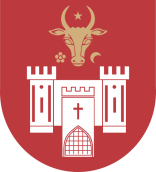 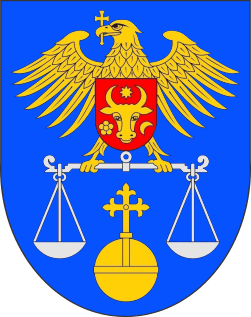 Administraţia Naţională a PenitenciarelorPenitenciarul nr. 16-PrunculМИНИСТЕРСТВО ЮСТИЦИИ РЕСПУБЛИКИ МОЛДОВАНациональная Пенитенциарная Администрация Пенитенциарное Учреждение № 16 - ПрункулMD-2069, or. Chişinău, str.I. Pruncul, 44 				 MD-2069, г. Кишинев, ул. И. Прункул, 44Tel: 022615351, Tel-fax: 022615486				 Тел: 022615351; Тел-факс:022615486e-mail: p16secretariat@anp.gov.md 				эл.адрес:  p16secretariat@anp.gov.md	CAIET DE SARCINIFORMULARUL DE DEVIZ NR.1 – LISTA CU CANTITĂȚILE DE LUCRĂRILUCRĂRIObiectul „ Reparația acoperișului al blocului ftiziatrie și Sistemului de ventilare al blocului ftiziatrie”(denumirea, adresa)Autoritatea contractantă   Penitenciarul nr. 16 - Pruncul, mun. Chișinău, sect. Buiucani str. Pruncul 44(denumirea, adresa)1 . Descriere generalăPenitenciarul nr. 16 – Pruncul, mun. Chișinău, sect.Buiucani str. Pruncul 44, lucrările prevăd următoarele compartimente ce urmează a fi realizate: lucrări de demontare a parapetului, curățarea termoizolantului de pe suprafata pereților pe perimetrul clădirii, demontarea canalelor de ventilare existente. Efectuarea lucărilor de construcție a centurii din beton armat pe perimetrul clădirii, efectuarea canalelor de ventilare, construcția din lemn a acoperișului, restabilirea termoizolantului, montarea invelitorii din tigla metalică, instalarea elementelor de tâmplărie, căptușirea frontoanelor și a stșenei, montarea balustrade, parazapezilor, jgheaburilor și burlanelor, montarea scării metalice de acces la cerdac, montarea echipamentului antitrasnet2. Informaţii şi proiectareAutoritatea contractată dispune de documentația de proiect și deviz pentru efectuarea lucrărilor de reconstrucție și demolare având ca bază următoarele compartimente:BORDEROU SETURILOR DE BAZĂ AL DESENELOR DE LUCRU3. Materiale, compatibilităţi, reglementări tehnice şi standarde utilizateLa  execuția lucrărilor în construcții se aplică documentele normative, reglementările tehnice și standardele în vigoare în Republica Moldova. Pot fi utilizate şi documentele normative internaționale şi europene în cazul în care  sunt superioare celor din Republica Moldova. Materialele aplicate la construcţia în cauză vor fi coordonate cu Beneficiarul şi responsabilul tehnic, precum şi vor trece testările de laborator.4. MostreMostrele la lucrările ascunse vor fi predispuse conform cerinţelor, normativelor şi legislaţiei în vigoare a Republicii Moldova.5. Furnizarea, păstrarea, protecţia materialelor şi a lucrărilor. Securitatea construcţiilor şi a terenurilor aferenteTransportarea, manipularea şi depozitarea produselor şi materialelor utilizate; protecţia lucrărilor în funcţie de condiţiile atmosferice; protecţia construcţiilor şi teritoriilor aferente sunt în sarcina Ofertantului desemnat învingător. 6. Încercări, instrucţiuni, garanţii ale furnizorilor, desene şi scheme de execuţieEste necesar  de a  efectua încercări ale utilajului instalat cu întocmirea actelor corespunzătoare, de a prezenta investitorului schemele și documentele de execuție, de a completa cărțile tehnice a construcțiilor Cap.B “documentația privind executarea lucrărilor”, cheltuielile pentru perfectarea documentației necesare sunt puse în sarcina Antreprenorului.7. Remedierea viciilor ascunse şi a defectelorAntreprenorul își asumă obligațiunile să  înlăturare  din cont propriu toate defectele apărute din cauza sa,  depistate  pe parcursul termenului de garanţie, care  sunt  indicate  în  actul semnat de ambele părți.8. Trasarea geodezică a lucrărilor, toleranţe de execuţieTrasare geodezică, bornele, reperele, picheţii, jaloanele, aliniamentele; toleranţele admise la executarea lucrărilor, sunt precizate în documentația de proiect elaborată.9. Parametrii de calcul ai elementelor constructiveSarcinile luate în calcul: seismicitatea, acţiunile, alţi parametri sunt redate în documentația de proiect.10.Echipamentele, instalațiile, utilajele, sculele, instrumentele, dispozitivele şi alte obiecte necesare pentru executarea lucrărilor.LISTA MAȘINILOR, MECANISMELOR, ECHIPAMENTELOR ȘI ACCESORII SPECIALE
DE CONSTRUCȚII PENTRU LUCRĂRI DE REPARAȚII ȘI INSTALAȚII CONSTRUCTIVEPE SANTIER (minim utilaj necesar)11. Cerinţe privind calculul costuluiLa ofertă urmează a fi anexate devizele de cheltuieli elaborate în conformitate cu CP L.01.01-2012, INSTRUCŢIUNI PRIVIND ÎNTOCMIREA DEVIZELOR PENTRU LUCRĂRILE DE CONSTRUCŢII-MONTAJ PRIN METODA DE RESURSE,  formularele nr.7; nr.3, nr.5, fără a efectua modificări de consum şi excluderea materialelor aferente necesare procesului tehnologic, din indicatoarele de norme de deviz. Orice modificare de consum a materialelor de construcție şi excluderile acestora, modificarea simbolului de norme de deviz, va fi considerată ca încălcare a cerințelor de calcul, astfel ofertele de agest gen vor fi respinse de grupul de lucru ca necorespunzătoare cerinţelor de calificare aplicate la procedura de achiziţie în cauză.  În cazul prezentări preţurilor la utilaje extrem de mici de anexat la ofertă caracteristicile tehnice a utilajului propus şi documente confirmative ce atestă preţul acestora. Parametrii solicitaţi  conform cărora este necesar să corespundă obiectul achiziţiei, în caz de modificare a mărcii sau tipului de utilaj, urmează ca cel propus să corespundă caracteristicilor tehnice celui inclus în proiect, abateri de la parametrii tehnici ale utilajului nu sunt admisibile, nespecificarea utilajului propus în deviz se va socoti ca abatere.11. Documente obligatorii la depunerea oferteiLa punctul dat autoritatea contractantă indică care documente sunt obligatorii de a fi prezentate la depunerea ofertei prin intermediul SIA RSAP. La fel, tot aicise indică documentele ce conțin date cu caracter personal, care nu se depun prin intermediul SIA RSAP și nu sunt publice pentru toți.12. Documente obligatorii la evaluarea ofertelorLa punctul dat autoritatea contractantă indică care documente sunt obligatorii de a fi prezentate în SIA RSAP la evaluarea ofertei. La fel, tot aici se indică documentele ce conțin date cu caracter personal, care nu se depun prin intermediul SIA RSAP și nu sunt publice pentru toți, ele se prezintă la etapa de evaluare direct autorității contractante.------------------------Notă: Prezentul model al caietului de sarcini este orientativ şi poate fi completat sau modificat, precizat de către autoritatea contractantă, în funcţie de tipul şi specificul lucrărilor.Conducătorul grupului de lucru:  ___________________________                              Data "____"__________________  Anexa nr.1Formularul de deviz nr.1 – lista cu cantitățile de lucrări.Obiectul: „ Reparația acoperișului al blocului ftiziatrie”Autoritatea contractantă: Penitenciarul nr. 16 - Pruncul, mun. Chișinău, sect. Buiucani str. Pruncul 44.2-1 Obiecte de investiții de bază Blocul ftiziatrie№ 2-1-1  Lucrării de reparație acoperiș№ 2-1-2 Lucrări de împîmântare a acoperișuluiFormularul de deviz nr.1 – lista cu cantitățile de lucrări.Obiectul: „ Sistemului de ventilare al blocului ftiziatrie”Autoritatea contractantă: Penitenciarul nr. 16 - Pruncul, mun. Chișinău, sect. Buiucani str. Pruncul 44.2-1 Obiecte de investiții de bază Blocul ftiziatrie№ 2-1-1 Echipament electric de forta si iluminare  . (Marca EEF/IEI)№ 2-1-2 Automatizare. Protectie antifum. ( Marca AIVC-PAF)№ 2-1-3 Automatizare. Sistem de ventilatie. ( Marca AIVC-PAF)Incalzirea ventilarea si conditionareaLucrari de consolidare (planseul si peretii)Conducătorul grupului de lucru:  ______________________                                                                                              L.Ș.Notă: Autoritatea contractantă trebuie să atașeze la caietul de sarcini, Formularul de deviz nr. 1 – Lista cu cantitățile de lucrări, descifrat (publicarea descifrată a consumului de resurse aferent fiecărei norme de deviz).Anexa nr. 24la Documentația standard nr._____din “____” ________ 20___CAIET DE SARCINISERVICII DE PROIECTAREDenumirea obiectuluiSe precizează descrierea generală a obiectului de proiectare.Amplasarea obiectului Se precizează adresa.Beneficiar/investitor Se precizează Autoritatea contractantă.Statutul de protecție  Se precizează după caz.Temeiul proiectăriiSe precizează temeiul elaborării documentației. Descrierea obiectului Se precizează caracteristicile tehnice ale obiectului.Justificarea elaborării documentației de proiectSe precizează necesitatea elaborării documentației.Cerințe referitor la lucrările planificate la obiectSe precizează tipul lucrărilor pentru care este necesară elaborarea documentației de proiect.Cerințe referitor la succesiunea și componența documentației de proiect. Cerințe de bază privind soluțiile arhitectural-planimetriceSe precizează etapele, cerințele privindexecuția documentației de proiect etc.10. Documente obligatorii la depunerea oferteiLa punctul dat autoritatea contractantă indică care documente sunt obligatorii de a fi prezentate la depunerea ofertei prin intermediul SIA RSAP. La fel, tot aici se indică documentele ce conțin date cu caracter personal, care nu se depun prin intermediul SIA RSAP și nu sunt publice pentru toți.11. Documente obligatorii la evaluarea ofertelor.      La punctul dat autoritatea contractantă indică care documente sunt obligatorii de a fi prezentate în SIA RSAP la evaluarea ofertei. La fel, tot aici se indică documentele ce conțin date cu caracter personal, care nu se depun prin intermediul SIA RSAP și nu sunt publice pentru toți, ele se prezintă la etapa de evaluare direct autorității contractante.Autoritatea contractantă  ___________              Data„____"__________________Notă: Prezentul model al caietului de sarcini este orientativ şi poate fi completat sau modificat, precizat de către autoritatea contractantă, în funcţie de tipul şi specificul serviciilor de proiectare.Anexa nr. 25la Documentația standard nr._____din “____” ________ 20___CONTRACT – MODELDenumirea autorității contractantePenitenciarul nr.16 – Pruncul IDNO1006601000945AdresaMD-2032, or. Chişinău, str. Pruncul 44Numărul de telefon/fax022 61-53-51Adresa de e-mail a autorității contractantep16achizitie@anp.gov.mdPagina web oficială a autorității contractantehttps://anp.gov.md/achizitii_publicePersoana de contact, numărul de telefon/e-mailSoltan Vasile; Timofei Mihai 022-61-53-51Adresa de e-mail sau pagina web oficială de la care se va putea obține accesul liber, direct, total și gratuit la documentația de atribuire(În cazul în care, din motivele prevăzute la art. 33 alin.(11) a Legii nr. 131/2015 privind achizițiile publice, nu se asigură accesul liber, direct, total și gratuit, o mențiune privind modul în care poate fi accesată documentația de atribuire)SIA „RSAP”https://achizitii.md/ro/cabinet/tender/listTipul autorității contractante și obiectul principal de activitate(Dacă este cazul, mențiunea că autoritatea contractantă este o autoritate centrală de achiziție sau că achiziția implică ori ar putea implica o altă formă de achiziție comună)Instituție de stat cu statut specialNr. d/oCod CPVDenumirea serviciilor de proiectare sau de lucrăriCantitate/ Unitate de măsurăDescrierea achizițieiValoarea estimată,
fără TVA145200000-9Reparația acoperișului al blocului ftiziatrie și Sistemului de ventilare al blocului ftiziatrie1 obiectîn conformitate cu caietul de sarcini5 324 060,00Contractul de achiziție publică este rezervat unor ateliere protejate sau acesta poate fi executat numai în cadrul unor programe de angajare protejatăR NuPrestarea serviciului este rezervată unei anumite profesii în temeiul unor legisau al unor acte administrativeR DaScurtă descriere a criteriilor de selecțieÎn temeiul art.19 alin. 3 lit. d) din Legea nr. 131/2015, privind achizițiile publice, Penitenciarul nr.16 - Pruncul va exclude din procedura de atribuire a contractului de achiziții publice orice ofertant în cazul prezentării informațiilor false sau neprezentării informațiilor solicitate de Penitenciarul nr.16 - Pruncul, în scopul demonstrării îndeplinirii criteriilor de calificare și selecție.Scurtă descriere a criteriilor de selecțieÎn temeiul art.19 alin. 3 lit. d) din Legea nr. 131/2015, privind achizițiile publice, Penitenciarul nr.16 - Pruncul va exclude din procedura de atribuire a contractului de achiziții publice orice ofertant în cazul prezentării informațiilor false sau neprezentării informațiilor solicitate de Penitenciarul nr.16 - Pruncul, în scopul demonstrării îndeplinirii criteriilor de calificare și selecție.Cerere de participareAnexa nr. 7 la Documentația standard, semnat cu semnătură electronicăDeclarație privind valabilitatea oferteiAnexa nr. 8 la Documentația standard, semnat cu semnătură electronicăOfertaSemnat cu semnătură    electronicăGaranția pentru ofertă – 1%Completată în conformitate cu Anexa nr. 9 la Documentația standard - în original, emisă de o bancă comercială; Termenul de valabilitate să fie egal cu perioada de valabilitate al ofertei - 60 zile  din ziua deschiderii ofertelor.Nu se acceptă transfer pe contul Penitenciarului nr.16 - Pruncul, semnat cu semnătură  electronică;Devizele locale aferente oferteiFormularele 3, 5, 7, în corespundere cu specificația parametrilor tehnici  solicitate in caietul de sarcini și indicarea utilajului propus, semnate cu semnătură electronică Grafic de executare a lucrărilorAnexa nr. 10 la Documentațiastandard, semnat cu semnătură  electronică, perioada maximă de executare a lucrărilor solicitat de către Autoritatea Contrcatantă maxim 12 luni. după primirea ordinului de începere a execuţieiDUAEConfirmat prin semnătură electronică;Acte solicitate prin DUAE,conform art. 20 alin.8, Legea nr. 131 din 03.07.2015, privind achiziţiile publice, ofertantul clasat pe primul loc va prezenta (prin mijloace electronice, cu aplicarea semnăturii electronice) în termen de 24 de ore, la solicitarea autorităţii contractante, documentele justificative actualizate prin care va demonstra îndeplinirea tuturor criteriilor de calificare şi selecţie.Acte solicitate prin DUAE,conform art. 20 alin.8, Legea nr. 131 din 03.07.2015, privind achiziţiile publice, ofertantul clasat pe primul loc va prezenta (prin mijloace electronice, cu aplicarea semnăturii electronice) în termen de 24 de ore, la solicitarea autorităţii contractante, documentele justificative actualizate prin care va demonstra îndeplinirea tuturor criteriilor de calificare şi selecţie.Declarație privind experiența  similarăAnexa nr. 12 la Documentația standard, semnat cu semnătură electronicăDeclarație privind lista principalelor lucrări executate în ultimul an de activitateAnexa nr. 13 la Documentațiastandard, semnat cu semnătură electronicăDeclarație privind dotările specifice, utilajul şi echipamentul necesar pentru îndeplinireacorespunzătoare a contractuluiAnexa nr. 14 la Documentația standard, semnat cu semnătură electronicăDeclarație privind personalul de specialitate şi/sau a experților propus/propuși pentru implementarea contractuluiAnexa nr. 15 la Documentația standard, semnat cu semnătură electronică; neincluderea specialiștilor atestați conform spectrului de lucrări va fi tratat ca ofertă ne conformăLista subcontractanților și partea/părțile din contract care sunt   îndeplinite de către aceștiaAnexa nr. 16 la Documentația standard, semnat cu semnătură electronicăInformație privind asociereaAnexa nr. 17 la Documentațiastandard, semnat cu semnătură electronicăAngajament terţ susţinător financiarAnexa nr. 18 la Documentația standard, semnat cu semnătură  electronică; angajamentul nu trebuie să depășească 30% din necesitatea tehnică și profesională din partea susținătoruluiANGAJAMENT privind susținerea tehnică și profesională a ofertantului/ grupului de Operatori economiciAnexa nr. 19 la Documentația standard, semnat cu semnătură electronică; angajamentul nu trebuie să depășească 30% din necesitatea tehnică și profesională din partea susținătoruluiDeclaraţie terţ susţinător tehnicAnexa nr. 20 la Documentația standard, semnat cu semnătură electronică; angajamentul nu trebuie să depășească 30% din necesitatea tehnică și profesională din partea susținătoruluiDeclaraţie terţ susţinător profesionalAnexa nr. 21 la Documentația standard, semnat cu semnătură electronică; angajamentul nu trebuie să depășească 30% din necesitatea tehnică și profesională din partea susținătoruluiAvizul Agenției pentrusupraveghere tehnicăAnexa nr. 22 la Documentațiastandard, semnat cu semnătură electronicăRaportul financiar pentru anul 2021Copie – confirmată prin semnătura electronică a ofertantului;Certificat/Decizie de înregistrare a întreprinderii și Extrasul din registrul de StatCopie – confirmată prin semnătura electronică a ofertantului;Certificat de atribuire a contului bancarEliberat de banca deținătoare de cont, semnat electronic de către operatorul economic;Certificat de efectuare sistematică a plății impozitelor, contribuțiilorEliberat de Inspectoratul Fiscal, valabil la momentul deschiderii ofertelor, semnat electronic de către operatorul economic;Informații generale despre ofertantOriginal, confirmat prin semnătura electronică a ofertantului;Perioada de garanție asupra lucrărilor achiziționateMinim 5 ani;Cifra de afaceri medie anuală în ultimii 3 aniEgală sau mai mare decât6 388,87 mii lei;Certificate de atestare profesionalăPentru persoanele responsabile (diriginți de șantier) pentru execuția lucrărilor prevăzute în Caietul de sarcini, semnate electronic de către operatorul economic; Experiență similarăMinim 5 ani de activitate în domeniul executării lucrărilor în construcție și reconstrucțieOperatorul economic va confirma experiența prin prezentarea de copii ale contractului de antrepriză, proceselor verbale de recepție finală cu anexe,  executate în ultimii 5 ani a cel puțin a unui contract cu o valoare nu mai mică de 75% din valoarea viitorului contract, sau valoarea cumulată a tuturor contractelor executate în ultimul an de activitate să fie egală sau mai mare decât valoarea viitorului contract cu aplicarea semnăturii electronice;Deținerea certificatului Sistemului de Management al calității ISO 9001Copie – confirmată prin semnătura electronică a ofertantului;Deținerea certificatului Sistemului de Management de mediu ISO 14001Copie – confirmată prin semnătura electronică a ofertantului;Manualul calitățiiCopie – confirmată prin semnătura electronică a ofertantului;Declarație privind confirmarea identității beneficiarilor efectivi și neîncadrarea acestora în situația condamnării  pentru participarea la activităţi ale unei organizaţii sau grupări criminale, pentru corupţie, fraudă şi/sau spălare de bani.completat  în conformitate cu ordinul Ministerului Finanțelor nr.145 din 24.11.2020, confirmată prin semnătura electronică;Examinarea documentației de proiect cu vizitarea șantierului până la propunerea și publicarea ofertelor pe M-tenderAct ce atestă ieșirea, confirmat prin semnătura reprezentantului autorității contractante și a agentului economic participant (în format liber)Garanția de bună exfecuție în valoare de 5%, valabilă pe perioada valabilității contractului1) original, emisă de o bancă comercială, confirmat prin aplicarea ștampilei și semnăturii electronice; 2) rețineri succesive din plata cuvenită pentru facturile înaintate, cu efectuarea transferului sumei respective pe un cont special deschis de către operatorul economic, pus la dispoziția autorității contractante, la o bancă licențiată, agreată de ambele părți; în conlucrare cu agentul economic declarant învingătorData estimată pentru publicarea anunțului de participare pentru contractul/contractele la care se referă anunțul de intenție19.09.2022Tehnici și instrumente specifice de atribuire utilizate-Contractul intră sub incidența Acordului privind achizițiile guvernamentale al Organizației Mondiale a Comerțului(Numai în cazul anunțurilor transmise spre publicare în Jurnalul Oficial al Uniunii Europene)NuAgenția Națională pentru Soluționarea Contestațiilormun. Chișinău, bd. Ștefan cel Mare și Sfânt, 124, MD-2001;tel/fax: (022) 820 652, 820-651 e-mail: contestatii@ansc.mdpagina web: www.ansc.mdAlte informații relevanteValoarea de 2 596 426,00 lei pentru sistemul de ventilare v-a fi achitată de cofinanțatorul obiectului I.P. Unitatea de Coordonare, Implementare și Monitorizare a Proiectelor în Domeniul Sănătății fără TVA, spectrul de lucrării enunțate de confinanțator v-a fi scutit de plata TVANr. d/oCod CPVDenumirea serviciilor de proiectare sau de lucrări solicitateUnitatea de măsurăCantitateaSpecificarea tehnică deplină solicitată, Standarde de referințăValoarea estimată
(se va indica pentru fiecare lot în parte)Lotul 11.45200000-9Reparația acoperișului al blocului ftiziatrie și Sistemului de ventilare al blocului ftiziatrieobiect1în conformitate cu caietul de sarcini5 324 060,00Valoarea estimativă totalăValoarea estimativă totalăValoarea estimativă totalăValoarea estimativă totalăValoarea estimativă totalăValoarea estimativă totală5 324 060,00Nr. d/oDescrierea criteriului/cerințeiMod de demonstrare a îndeplinirii criteriului/cerinței:Nivelul minim/
ObligativitateaCerere de participareAnexa nr. 7 la Documentația standard, semnat cu semnătură electronicăObligatoriuDeclarație privind valabilitatea oferteiAnexa nr. 8 la Documentația standard, semnat cu semnătură electronicăObligatoriuOfertaSemnat cu semnătură    electronicăObligatoriuGaranția pentru ofertă – 1%Completată în conformitate cu Anexa nr. 9 la Documentația standard - în original, emisă de o bancă comercială; Termenul de valabilitate să fie egal cu perioada de valabilitate al ofertei - 60 zile  din ziua deschiderii ofertelor.Nu se acceptă transfer pe contul Penitenciarului nr.16 - Pruncul, semnat cu semnătură  electronică;ObligatoriuDevizele locale aferente oferteiFormularele 3, 5, 7, în corespundere cu specificația parametrilor tehnici  solicitate in caietul de sarcini și indicarea utilajului propus, semnate cu semnătură electronicăObligatoriuGrafic de executare a lucrărilorAnexa nr. 10 la Documentațiastandard, semnat cu semnătură  electronică, perioada maximă de executare a lucrărilor solicitat de către Autoritatea Contrcatantă maxim 12 luni.ObligatoriuDUAEConfirmat prin semnătură electronică;ObligatoriuActe solicitate prin DUAE,conform art. 20 alin.8, Legea nr. 131 din 03.07.2015, privind achiziţiile publice, ofertantul clasat pe primul loc va prezenta (prin mijloace electronice, cu aplicarea semnăturii electronice) în termen de 24 de ore, la solicitarea autorităţii contractante, documentele justificative actualizate prin care va demonstra îndeplinirea tuturor criteriilor de calificare şi selecţie.Acte solicitate prin DUAE,conform art. 20 alin.8, Legea nr. 131 din 03.07.2015, privind achiziţiile publice, ofertantul clasat pe primul loc va prezenta (prin mijloace electronice, cu aplicarea semnăturii electronice) în termen de 24 de ore, la solicitarea autorităţii contractante, documentele justificative actualizate prin care va demonstra îndeplinirea tuturor criteriilor de calificare şi selecţie.Acte solicitate prin DUAE,conform art. 20 alin.8, Legea nr. 131 din 03.07.2015, privind achiziţiile publice, ofertantul clasat pe primul loc va prezenta (prin mijloace electronice, cu aplicarea semnăturii electronice) în termen de 24 de ore, la solicitarea autorităţii contractante, documentele justificative actualizate prin care va demonstra îndeplinirea tuturor criteriilor de calificare şi selecţie.Acte solicitate prin DUAE,conform art. 20 alin.8, Legea nr. 131 din 03.07.2015, privind achiziţiile publice, ofertantul clasat pe primul loc va prezenta (prin mijloace electronice, cu aplicarea semnăturii electronice) în termen de 24 de ore, la solicitarea autorităţii contractante, documentele justificative actualizate prin care va demonstra îndeplinirea tuturor criteriilor de calificare şi selecţie.Declarație privind experiența  similarăAnexa nr. 12 la Documentația standard, semnat cu semnătură electronicăObligatoriuDeclarație privind lista principalelor lucrări executate în ultimul an de activitateAnexa nr. 13 la Documentațiastandard, semnat cu semnătură electronicăObligatoriuDeclarație privind dotările specifice, utilajul şi echipamentul necesar pentru îndeplinireacorespunzătoare a contractuluiAnexa nr. 14 la Documentația standard, semnat cu semnătură electronicăObligatoriuDeclarație privind personalul de specialitate şi/sau a experților propus/propuși pentru implementarea contractuluiAnexa nr. 15 la Documentația standard, semnat cu semnătură electronică; neincluderea specialiștilor atestați conform spectrului de lucrări va fi tratat ca ofertă ne conformăObligatoriuLista subcontractanților și partea/părțile din contract care sunt   îndeplinite de către aceștiaAnexa nr. 16 la Documentația standard, semnat cu semnătură electronicăObligatoriuInformație privind asociereaAnexa nr. 17 la Documentațiastandard, semnat cu semnătură electronicăObligatoriuAngajament terţ susţinător financiarAnexa nr. 18 la Documentația standard, semnat cu semnătură  electronică; angajamentul nu trebuie să depășească 30% din necesitatea tehnică și profesională din partea susținătoruluiObligatoriuANGAJAMENT privind susținerea tehnică și profesională a ofertantului/ grupului de Operatori economiciAnexa nr. 19 la Documentația standard, semnat cu semnătură electronică; angajamentul nu trebuie să depășească 30% din necesitatea tehnică și profesională din partea susținătoruluiObligatoriuDeclaraţie terţ susţinător tehnicAnexa nr. 20 la Documentația standard, semnat cu semnătură electronică; angajamentul nu trebuie să depășească 30% din necesitatea tehnică și profesională din partea susținătoruluiObligatoriuDeclaraţie terţ susţinător profesionalAnexa nr. 21 la Documentația standard, semnat cu semnătură electronică; angajamentul nu trebuie să depășească 30% din necesitatea tehnică și profesională din partea susținătoruluiObligatoriuAvizul Agenției pentrusupraveghere tehnicăAnexa nr. 22 la Documentațiastandard, semnat cu semnătură electronicăObligatoriuRaportul financiar pentru anul 2021Copie – confirmată prin semnătura electronică a ofertantului;ObligatoriuCertificat/Decizie de înregistrare a întreprinderii și Extrasul din registrul de StatCopie – confirmată prin semnătura electronică a ofertantului;ObligatoriuCertificat de atribuire a contului bancarEliberat de banca deținătoare de cont, semnat electronic de către operatorul economic;ObligatoriuCertificat de efectuare sistematică a plății impozitelor, contribuțiilorEliberat de Inspectoratul Fiscal, valabil la momentul deschiderii ofertelor, semnat electronic de către operatorul economic;ObligatoriuInformații generale despre ofertantOriginal, confirmat prin semnătura electronică a ofertantului;ObligatoriuPerioada de garanție asupra lucrărilor achiziționateMinim 5 ani;ObligatoriuCifra de afaceri medie anuală în ultimii 3 aniEgală sau mai mare decât6 388,87 mii lei;ObligatoriuCertificate de atestare profesionalăPentru persoanele responsabile (diriginți de șantier) pentru execuția lucrărilor prevăzute în Caietul de sarcini, semnate electronic de către operatorul economic;ObligatoriuExperiență similarăMinim 5 ani de activitate în domeniul executării lucrărilor în construcție și reconstrucțieObligatoriuExperiență similarăOperatorul economic va confirma experiența prin prezentarea de copii ale contractului de antrepriză, proceselor verbale de recepție finală cu anexe,  executate în ultimii 5 ani a cel puțin a unui contract cu o valoare nu mai mică de 75% din valoarea viitorului contract, sau valoarea cumulată a tuturor contractelor executate în ultimul an de activitate să fie egală sau mai mare decât valoarea viitorului contract cu aplicarea semnăturii electronice;ObligatoriuDeținerea certificatului Sistemului de Management al calității ISO 9001Copie – confirmată prin semnătura electronică a ofertantului;ObligatoriuDeținerea certificatului Sistemului de Management de mediu ISO 14001Copie – confirmată prin semnătura electronică a ofertantului;ObligatoriuManualul calitățiiCopie – confirmată prin semnătura electronică a ofertantului;ObligatoriuDeclarație privind confirmarea identității beneficiarilor efectivi și neîncadrarea acestora în situația condamnării  pentru participarea la activităţi ale unei organizaţii sau grupări criminale, pentru corupţie, fraudă şi/sau spălare de bani.completat  în conformitate cu ordinul Ministerului Finanțelor nr.145 din 24.11.2020, confirmată prin semnătura electronică;ObligatoriuExaminarea documentației de proiect cu vizitarea șantierului până la propunerea și publicarea ofertelor pe M-tenderAct ce atestă ieșirea, confirmat prin semnătura reprezentantului autorității contractante și a agentului economic participant (în format liber)ObligatoriuGaranția de bună execuție în valoare de 5%, valabilă pe perioada valabilității contractului1) original, emisă de o bancă comercială, confirmat prin aplicarea ștampilei și semnăturii electronice; 2) rețineri succesive din plata cuvenită pentru facturile înaintate, cu efectuarea transferului sumei respective pe un cont special deschis de către operatorul economic, pus la dispoziția autorității contractante, la o bancă licențiată, agreată de ambele părți; în conlucrare cu agentul economic declarant învingătorObligatoriuNr. Denumirea si Componenta volumuluiDenumirea compartimentuluiNotăReparația acoperișului al blocului ftiziatrie  Reparația acoperișului al blocului ftiziatrie  Reparația acoperișului al blocului ftiziatrie  27/2020- SASoluții arhitecturaleObiect nr.27/202027/2020 – CElemente de construcțiiObiect nr.27/202027/2020 - PTProtecție împotriva trăsnetelorObiect nr.27/2020Sistemului de ventilare al blocului ftiziatrieSistemului de ventilare al blocului ftiziatrieSistemului de ventilare al blocului ftiziatrie26/2021 - SACSoluții arhitecturale și constructiveOb. 26/202126/2021-EEF/REAEEchipament electric de forta si iluminare  . (Marca EEF/IEI)Ob. 26/202126-2021-AÎVC/PAFAutomatizare a sistemei de ventilare. Protectie anti fumă. ( Marca AIVC-PAF)Ob. 26/202126 – 2021 - IVIncalzirea ventilarea si conditionareaOb. 26/2021Devize de Cheltuieli№DenumireCantit. (buc.)1232Aparat de sudura 28-35 kw13Aparat de torcretat 0,8-1,5 mc/ora14Ascensoare hidraulice, capacitate de ridicare 10 m15Automacara 6 - 10 tf16Autobasculanta - 5 t17Autocamion 5 t18Automacara 10 t cu brat cu zabrele (кран на автомобилином ходу)19Automacara 4,5 - 9,9 TF; h max.= 6,5 m, deschiderea max.=5,5 m, moment max.=15 TFM110Automobile cu bord, tonaj pina la 8 t111Betoniera pina la 101-250 l cu caderea liberă, actinarea electrica112Burghiuri electrice113Cabestane electrice, forta de tractiune 156,96 (16) kN (t)114Ciocan pneumatic 8-15 kg 115Cricuri hidraulice, capacitate de ridicare 63 t116Dispozitiv de insurubare217Fierastrau mecanic cu lant de 2,2 kw, 3 cp (Drujba, бензопила)118Fierastrau mecanic cu lant de 2,2 kw, 3 cp (Drujbaб пила дисковая электрическая)119Instalatii pentru sudare manuala cu arc electric (de curent continuu)420Macara121Macara fereastra de 0,0015 MN (0,15 tf)422Macara fereastra de 0,0018 MN (0,18 ft)423Macara pe pneuri pina la 9,9 TF cu brat cu zabrele124Macara pe sasiu auto la lucrări de montare a utilajului tehnologic ( cu exeptia conductelor principale) 10t125Malaxor  pentru mortar de 200 L actionat electric226Malaxor pentru mortsr de 150 L actionat electric127Masina cu foreza-carota diamantata cu diametrul sub 250 mm228Masina de gaurit electric429Mixer electric130Motocompresor mobil de aer de joasa presiune, debit 4,0 - 5,9 mc/min131Perforatoare electrice532Tirfor 1,5 tf233Topitor bitum de 500 l134Turle telescopice, 25 m135Utilaj de ridicare pentru lucrări de finij536Vibrator de interior pentru beton actionat pneumatic tip "VP-2C" (exclusiv consumul de aer comprimat)1Nr. d/oDenumirea factorului de evaluarePonderea%1Prețul ofertei80 %2Perioada de execuție10 %3Perioada de garanție a lucrărilor10 %P garPct. =———× 10P maxDenumirea instrumentului electronicSe va utiliza/accepta sau nudepunerea electronică a ofertelor sau a cererilor de participareDasistemul de comenzi electroniceNufacturarea electronicăDaplățile electroniceDa№ crt.Simbol norme și cod  resurseDenumirea lucrărilorUnitatea de măsurăVolum12345Capitolul 1. Deomolării1.        RpCG29CDemolarea peretilor de zidarie din caramida plina, BCA, bloeuri ceramice sau din beton usor, caramizi GVP, exclusiv schela st curatirea caramizilor / blocuri de calcar parapetm38,0002.        RpCG29CDemolarea peretilor de zidarie din caramida plina, BCA, blocuri ceramice sau din beton usor, caramizi GVP, exclusiv schela si curatirea caramizilor / canale de ventilarem39,0003.        RpCM33HDemontarea placilor din beton la canale de ventilatem211,6404.        RpCP44ADemontarea constructiilor metalice cu recuperarea materialelor kg263,9005.        RpIzC42ADesfacerea izolatiilor st captuselilor termoizolante, executate la pereti sau tavane, simplu sau dublu asezate la pereti aplicate prin lipire sau cu accesorii. / Desfacerea termoizolantului de pe perimetrul cladirii pentru efectuarea centurii, inclusiv sratul din adezivm2 68,6006.        TrB22D1AlTransportul materialelor cu macaraua pe pneuri, de 10 tf, amplasata in pozitie fixa, greutatea materialelor 0-0,5 t si inaltimea de ridicare hind de 0-6 mt33,5007.        TrI1AA01C1Incarcarea materialelor din grupa A - grele prin aruncare - de pe rampa sau teren, in auto categoria 1t33,5008.        TsI50A5Transportarea deseurilor cu autobasculanta de 5 t la distanta de 5 kmt33,500Capitolul 2. Centura monolita 9.RpCE40ADesfacerea hidroizolatiilor, termoizolatiilor lipite cu bitum, cu chituri bituminoase sau masticrui, inclusiv a straturilor de protectie si a straturilor-suport, la terase inclusiv termoizolatia argila expandata m244,00010.RpCB18GDemolarea betoanelor vechi cu mijloace mecanice, beton armatm30,25011.RpCU05C1Executarea strapungerilor pentru conducte sau tiranti in plansee din piatra sau beton armat pina la 15 cm, pentru executarea strapungerilor mecanizatbuc182,00012.CK35BDibluri din metal fixate in ziduri din beton armat/ Ancoraj c4* d.12 A-III L=1000buc182,00013.CK35BDibluri din metal fixate in ziduri din beton armat/ Ancoraj c5* d.12 A-III L=750buc32,00014.RpCU07AMatarea golurilor in pereti, cu mortar de ciment- var, dupa instalatii sau consolidari (consum 0.144 kg/buc)buc32,00015.CC02KArmaturi din otel beton OB 37 fasonate in ateliere de santier, cu diametrul barelor pina la 8 mm inclusiv, si montate in grinzi si stilpi, la inaltimea mai mici si egale cu 35 m, exclusiv constructiile executate cu cofraje glisate.kg467,60016.CC02L2Armaturi din otel beton PC 52 fasonate in ateliere de santier, cu diametrul barelor pina la 8 mm inclusiv, si montate in grinzi si stilpi, la inaltimea mai mici si egale cu 35 m, exclusiv constructiile executate cu cofraje glisate.kg615,00017.CK35BDibluri din metal fixate in ziduri din beton armat/ Ancoraj A1* d.12 A-III L=700buc74,00018.CK35BDibluri din metal fixate in ziduri din beton armat/ Ancoraj A1* d.12 A-III L=700buc14,00019.CL57AMontarea si fixarea pieselor inglobate in beton armat monolit: cu greutatea sub 4 kgkg14,80020.CB02CCofraje din panouri refolosibile, cu asteriala din scinduri de rasinoase scurte si subscurte pentru tumarea betonului in placi si grinzi exclusiv sustinerile la inaltimi pina la 20 m inclusivm292,00021.RpCB04ABeton armat turnat in placi, la cladiri existente preparat cu betonierea pe santier si turnate cu mijloace clasire cu betorn armat clasa B15m323,00022.RpCK07CUmpluturi in straturi compactate cu mijloace manuale, executate cu argila expandata (cheramzit)m35,30023.CG01AStrat suport pentru pardoseli executat din mortar din ciment M 100-T de 3 cm grosime cu fata driscuita finm244,00024.IzF55C Termoizolarea exterioara peretilor a cladirilor cu tencuieli fine pe termoizolant (sisteme cu fixare rigida a termoizolantului), suprafata peretilor neteda: cu placi din vata minerala gr.100mm 135kg/m3m268,600Capitolul 3. Canale de ventilare25.RcsB30OForarea gaurilor strapunse in constructii din beton marca pina la 500, utilizind masina cu  foreza-carota diamantata cu diametrul de: 160 mmbuc56,00026.CK35BDibluri din metal fixate in ziduri din beton armat/ Ancoraj A4* d.12 A-III L=500buc56,00027.RpCB04A1Beton armat turnat in stilpi, nervuri, placi, podeste, scari, ziduri de sprijin, cuzineti din beton armat, plansee, diafragme, rampe de scara etc., la cladiri existente preparat manual si tumare cu mijloace clasice cu beton armat clasa C-15/12 Bc15 (B200) m30,56028.CD61CZidarie din caramida format 250 x 120 x 65 mm cu prepararea mortarului M - 50 in conditii de 0,310 santier la stilpi dreptunghiulari nearmati , m3 inaltime nivel pina la 4m m30,31029.CB02CCofraje din panouri refolosibile, cu asteriala din scinduri de rasinoase scurte si subscurte pentru tumarea betonului in placi si grinzi exclusiv sustinerile la inaltimi pina la 20 m inclusivm24,70030.CC03CMontare plase sudate la inaltimi mai miei sau egale cu 35 m, la placi kg72,18031.RpCB04A1Beton armat turnat in stilpi, nervuri, placi, podeste, scari, ziduri de sprijin, cuzineti din beton armat, plansee, diafragme, rampe de scara etc., la cladiri existente preparat manual si tumare cu mijloace clasice cu beton armat clasa C-15/12 Bc15 (B200) m30,30032.CL18AConfectii metalice diverse din profile laminate, tabla, tabla striata, otel beton, tevi pentru sustineri sau acoperiri, inglobate total sau partialin in beton kg3.750,20033.IzD10CVopsirea anticoroziva cu pensula de mina a constructiilor metalice cu un strat de grund anticoroziv ГФ-21 si doua straturi de email ПФ- 115 t3,75034.IzF14CStrat termoizolant la canalele de ventilare executate cu placi din vata minerala dens.=125kg/m3 gr.50mm pentru izolatii generale, sustinute cu sirma de otel moale zincata m2182,00035.CK51ACaptusirea canalelor de ventilare cu OSB, grosime 18 mm, pe schelet de rasinoase cu tratament antisepticm2181,40036.CN50BTratament ignifug al lemnariei; carcase, estacadem31,16037.VA02DConfectionarea si montarea canalelor de ventilatie drepte, din tabla zincata de 0,7 mm grosime, avind perimetrul sectiunii rectangulare de 2500 - 4000 mm m2129,20038.CE05A1Invelitori din tabla prevopsita ( cu acoperire polimerica) ,fixata cu agrafe, executata cu incheeturi duble in ambele sensuri, executate pe suprafete mai mici sau egale cu 40 mp cu foi din tabla de 0,4 mm grosime cu acoperire polimerica, inclusiv executarea doliilor, sorturilor, racordurilor la cosuri etc. m2182,400Capitolul 4. Acoperis                                  Capitolul 4.1. Lucrari de pregatire39.RpCE40ADesfacerea hidroizolatiilor, termoizolatiilor lipite cu bitum, cu chituri bituminoase sau masticrui, inclusiv a straturilor de protectie si a straturilor-suport, la terase inclusiv termoizolatia argila expandatam222,75040.RCsB30OForarea gaurilor strapunse in constructii din beton marca pina la 500, utilizind masina cu foreza-carota diamantata cu diametrul de: 160 mmbuc182,00041.CK35BDibluri din metal fixate in ziduri din beton armat/ Ancoraj A3* d.12 A-III l=790buc182,00042.RpCB04A1Beton armat turnat in stilpi, nervuri, placi, podeste, scari, ziduri de sprijin, cuzineti din beton armat, lansee, diafra e, ram de scara etc., la cladiri existente preparat manual si turnare cu mijloace clasice cu beton armat clasa C-15/12 Bc15 (B200)m30,73043.CD55AZidarie din blocuri de calcar (cotilet) la pereti cu ninaltimea pina la 4 m, zidarie ordinaram35,83044.RpCK07CUmpluturi in straturi compactate cu mijloace manuale, executate cu argila expandata (cheramzit)m31,45045.CG01A Strat suport pentru pardoseli executat din mortar din ciment M 100-T de 3 cm grosime cu fata driscuita finm28,200 Capitolul 4.2.  Carcasa46.CE40AMontarea elementelor scheletului din grinzi (bare) eu tratament antisepticm321,29047.CL17BConfectii metalice diverse, montate aparent: Detalii de imbinare la carcasa de lemnkg596,26048.Diblu d. 10 L=120 mmbuc304,00049.CE30AAsterala le invelitori sau doliile invelitorilor din tigla, placi tip eternit etc., din sipci de rasinoase (32x100), contrasipca (50x50) la constructii obisnuite. (13.81 m3) m21.140,45050.CN50BTratament ignifug a1 lemnariei; carcase, estacadem335,10051.CN51BTratamentul antiseptic allemnariei, pe suprafete ascunse cu paste antiseptice: carcase din cheresteam313,810 Capitolul 4.3.  Lucarne52.CE42AExecutarea lucarnelor buc4,00053.CK23BFerestre din mase plastice cu unul sau mai multe canaturi la constructii cu inaltimi pina la 35 m inclusiv, avind suprafata tocului intre 1,00 si 2,5 mp inclusiv / Fereastra-lucama 1 sticla cu deschidere 1740x885 (h) -4buc m25,951 Capitolul 4.4. Fronton si streasina infundata54.CE06ACaptusiri din tabla profilata protejata anticoroziv,ondu1ata sau cutata, montata pe pane metalice, executate pe suprafete mai man de 40 mp cu foi din tabla profilata cu prindere cu agrafe speciale si suruburi mecanice, de talpa superioara , inclusiv executarea doliilor, sorturilor, racordurilor la cosuri etc. m260,00055.CK25AUsi confectionate din profiluri din mase plastice inclusiv armaturile st accesoriile necesare usilor montate in zidarie de orice natura la constructii cu inaltimea pina la 35 m inclusiv, intr-un canat, cu suprafata tocului pina la 7 mp inclusiv / Usa termopan UI 800x1500(h)m21,20056.CK23AFerestre din mase plastice cu unul sau mai multe canaturi la constructii cu inaltimi pina la 35 m inclusiv, avind suprafata tocului intre 1,00 si 2,5 mp inclusiv / F1 1450x800(h) - 3buc cu 1 sticla fara deschidere m23,48057.CK23AFerestre din mase plastice cu unul sau mai multe canaturi la constructii cu inaltimi pina la 35 m inclusiv, avind suprafata tocului pina la 1,00 mp inclusiv / F2 500x800(h) - lbuc cu 1 sticla fara deschidere m20,44058.CL20AGrile de ventilatie gata confectionate / Grilaj G1 1450x560 - 2buc; G2 1450x560 - 2bucbuc4,00059.CL17CConfectii metalice diverse, montate aparent (scari exterioare de incendiu, etc.) exclusiv parapeti, balustrazi, chepenguri, etc. / Scara Sm- 2 (2 buc)kg40,86060.IzD10CVopsirea anticoroziva cu pensula de mina a constructiilor metalice cu un strat de grund anticoroziv ГФ-21 st doua straturi de email ПФ- 115t0,041 Capitolul 4.5. Invelitoare61.CE17AStrat suplimentar polimeric tip ondutiss montat sub stratul de invelitoare de tigla, placi ondulate sau amprentatem21.085,00062.CE07AInvelitori din placi din tabla amprentata (tip tigla) pentru invelitorile acoperisurilor (tip Lindab)m21.140,45063.CE20ASisteme de jgheaburi tip brass din tabla protejata anticorozivm148,60064.CE22ASisteme de burlane tip brass din tabla protejata anticorozivm104,15065.CE20ASisteme de divizori de zapada din tabla protejata anticoroziv / Parazapezi 1—2m, 56bucm112,00066.CL17BConfectii metalice diverse, montate aparent: balustrada, grile, chepenguri, opritori de zapada, gratare / Bariera de protectie 146.6 m kg445,20067.IzD10CVopsirea anticoroziva cu pensula de mina a constructiilor metalice cu un strat de grund anticoroziv ГФ-21 si doua straturi de email ПФ- 115 t0,445 Capitolul 4.6. Cortina antiincendiara68.CD72DPereti despartitori plane din PGC 12,5 rosu cu grosimea 100 mm pe carcasa metalica simpla cu placaj de PGC din doua straturi din ambele parti cu izolatie din vata minerala 50mm, en inaltimea pina la 4 m m218,00069.CN53AGrunduirea suprafetelor interioare a peretilor si tavanelor m236,00070.CF50BTencuieli interioare de 5 mm grosime, executate manual, cu amestec uscat pe baza de ipsos, la pereti si pereti despartitori, preparare manuala a mortarului.m236,00071.CN53AGrunduirea suprafetelor interioare a peretilor st tavanelor m236,00072.CN06AVopsitorii interioare cu vopsea pe baza de copolimeri vinilici in emulsie apoasa, aplicate in 2 straturi pe glet existent, executate manualm236,00073.CK03AUsi din lemn interioare intr-un canat, pe captuseli si usi pentru balcon, inclusiv izolatia hidrofuga si termica a tocului, montate pe ghermele existente la constructii cu inaltimi pina la 35 m 800x1500(h) m21,20074.CK40BCaptuseala usii cu tabla zincata pe asbest: din doua partim22,40075.CH10AScari drepte gata confectionate metalice pentru deservirea acoperisului L=5,8m - 2buckg116,000Capitolul 5. Scara metalica Sm-176.CK35BDibluri din metal fixate in ziduri din beton armat / Hilti HSL M16 L=250mm sau analog dupa calitate buc6,00077.RpCU07BMatarea golurilor in pereti, cu mortar de ciment- var, dupa instalatii sau consolidaribuc6,00078.CL17CConfectii metalice diverse, montate aparent (scari exterioare de incendiu, etc.) exclusiv parapeti, balustrazi, chepenguri, etc. / Scara Sm - 1kg263,90079.IzD10CVopsirea anticoroziva cu pcnsula de mina a constructiilor metalice cu un strat de grund anticoroziv XB-784 si doua straturi dc email XB-113 t0,264№ crt.Simbol norme și cod  resurseDenumirea lucrărilorUnitatea de măsurăVolum12345Capitolul 1. Lucrări de montare1.        08-01-087-3Construcții metalice sub utilajt0,0152.        08-02-303-7Cablu de otel, longitudinal – portant 1 km0,0803.        Трос стальной многопроволочный сечение 35 mm2m80,0004.        08-02-471-4Priza de pământ, verticală, din oțel rotund, diametru 20 mm L=3 m10 buc0,8005.        08-02-472-1Conductori de legare la pământ: priza de pământ, orizontal, din oțel rotund, diametru 20 mm100 m0,2006.        08-02-472-6Conductor de legare la pământ, deschis, pe suporturi de construcții, din oțel fisei, secțiune 100 mm2100 m0,3507.        08-02-472-6Conductor de legare la pământ, deschis, pe suporturi de construcții, din oțel fisei, secțiune 25*4 mm2100 m0,5008.        08-02-472-8Conductor de legare la pământ, deschis, pe suporturi de construcții, din oțel rotund, diametru 6 mm100 m0,300№crt.Simbol norme si cod  resurseDenumire lucrărilorUnitatea de măsurăVolum№crt.Simbol norme si cod  resurseDenumire lucrărilorUnitatea de măsurăVolum12345Capitolul 1. Lucrari de constructii1RpCU05I1Executarea strapungerilor pentru conducte sau tiranti in pereti din piatra sau beton armat de 26 - 50 cm, pentru executarea strapungerilor mecanizatbuc6,000 2RpCU07AMatarea golurilor in pereti, cu mortar de ipsos, dupa instalatii sau consolidaribuc6,000Capitolul 2. Lucrari de montare308-03-572-4Bloc de comanda de executare tip dulap sau punct de distributie (dulap), montat pe perete, inaltime si latime, mm, pina la 1200х1000 (TDV-2.1)buc1,000 408-03-526-1-Automat mono-, bi-, tripolar, montat pe constructii , curent pina la 25 Abuc15,000 508-03-526-2-Automat mono-, bi-, tripolar, montat pe constructii pe perete sau coloana, curent pina la 100buc1,000 608-03-521-15-Separator de sarcina tripolarbuc1,000 708-03-529-3-Contactor de curent alternativ pe constructii, curent pina la 160 Abuc11,000 808-01-080-1-Aparat pentru masurare si protectie, cantitate extremitati conectate pina la: 2, releebuc11,000 908-01-080-4-Pristavca contactnaiabuc11,000 1008-03-532-4-Post de comanda cu butoane, destinatie comuna, montat pe constructie perete sau coloana, cantitatea elementelor postului pina la 3buc11,000 1108-01-082-1-Cleme in asortiment: clema fara carcasa de protectie100 buc0,420 1208-03-572-4Bloc de comanda de executare tip dulap sau punct de distributie (dulap), montat pe perete, inaltime si latime, mm, pina la 1200х1000 (TDV-2.2)buc1,000 1308-03-526-1-Automat mono-, bi-, tripolar, montat pe constructii , curent pina la 25 Abuc13,000 1408-03-526-2-Automat mono-, bi-, tripolar, montat pe constructii pe perete sau coloana, curent pina la 100buc1,000 1508-03-521-15-Separator de sarcina tripolarbuc1,000 1608-03-529-3-Contactor de curent alternativ pe constructii, curent pina la 160 Abuc9,000 1708-01-080-1-Aparat pentru masurare si protectie, cantitate extremitati conectate pina la: 2, releebuc9,000 1808-01-080-4-Pristavca contactnaiabuc9,000 1908-01-082-1-Cleme in asortiment: clema fara carcasa de protectie100 buc0,390 2008-03-532-4-Post de comanda cu butoane, destinatie comuna, montat pe constructie perete sau coloana, cantitatea elementelor postului pina la 3buc9,000 2108-03-572-4Bloc de comanda de executare tip dulap sau punct de distributie (dulap), montat pe perete, inaltime si latime, mm, pina la 1200х1000 (TGD)buc1,000 2208-03-526-2-Automat mono-, bi-, tripolar, montat pe constructii pe perete sau coloana, curent pina la 100buc7,000 2308-03-521-15Declansator independentbuc2,000 2408-03-532-4-Post de comanda cu butoane, destinatie comuna, montat pe constructie perete sau coloana, cantitatea elementelor postului pina la 3buc1,000 2508-03-572-4Bloc de comanda de executare tip dulap sau punct de distributie (dulap), montat pe perete, inaltime si latime, mm, pina la 1200х1000 (ЩВ1)buc1,000 2608-03-526-1-Automat mono-, bi-, tripolar, montat pe constructii , curent pina la 25 Abuc6,000 2708-03-521-15-Separator de sarcina 4-polarbuc1,000 2808-03-572-3Bloc de comanda de executare tip dulap sau punct de distributie (dulap), montat pe perete, inaltime si latime, mm, pina la 600х600buc1,000 2908-03-526-1-Automat mono-, bi-, tripolar, montat pe constructii , curent pina la 25 Abuc4,000 3008-03-523-2-Siguranta, instalata pe suport izolator, curent pina la 250 Abuc3,000 3108-03-525-1Intreruptor sau comutator de pachet in invelis metalic, montat pe constructie pe perete sau coloana, cantitate cleme pentru conectare pina la 9, curent pina la 25 Abuc26,000 3208-02-409-1Teava din vinilplast pe contructii instalate, pe pereti si coloane, fixare cu scoabe, diametru pina la 25 mm100 m0,370 3308-02-407-1Teava din otel pe constructii instalate pe pereti, fixare cu scoabe, diametru pina la 25 mm100 m6,480 3408-02-411-1Furtun metalic, diametrul exterior pina la 48 mm100 m0,570 3508-02-396-6Canal metalic pe pereti si tavane, lungime 3 m100 m1,530 3610-06-037-08Dulapuri, cutii si doze pentru instalatii prin tevi: Cutie de intinderi sau doza, marime, mm, pina la: 200х200, У994buc26,000 3708-03-545-1Cutie cu cleme pentru cabluri si conductoare, sectiune pina 6 mm2, montata pe constructie pe perete sau coloana, cantitate cleme: 10,  У614buc6,000 3808-03-572-3Bloc de comanda de executare tip dulap sau punct de distributie (dulap), montat pe perete, inaltime si latime, mm, pina la 600х600, КП-101buc6,000 3910-08-003-03Sursa de alimentare buc1,000 4008-02-148-1Cablu pina la 35 kV infurtun metalic pozat, masa 1 m pina la: 1 kg100 m0,520 4108-02-148-2Cablu pina la 35 kV in furtun metalic pozat, masa 1 m pina la: 2 kg100 m0,050 4208-02-147-2Cablu pina la 35 kV pe constructii si jgheaburi instalate, cu fixare la cotituri si la sfirsitul traseului, masa 1 m de cablu, pina la: 2 kg100 m1,050 4308-02-148-1Cablu pina la 35 kV in tevi, blocuri si cutii pozate, masa 1 m pina la: 1 kg100 m6,500 4408-02-147-1Cablu pina la 35 kV pe constructii si jgheaburi instalate, cu fixare la cotituri si la sfirsitul traseului, masa 1 m de cablu, pina la: 1 kg100 m3,350 4508-02-146-2Cablu pina la 35 kV, fixare cu cleme aplicate, masa 1 m pina la: 1 kg100 m2,840 4608-02-158-4Cap terminal uscat pentru cablu de control, sectiunea unui conductor pina la 2,5 mm2, cantitate conductori, pina la: 4,    ВВГнг(A)-LSLTx 3х2.5mm2 si  ВВГнг(A)-LSLTx 3х1.5mm2buc46,000 4708-02-158-5Cap terminal uscat pentru cablu de control, sectiunea unui conductor pina la 2,5 mm2, cantitate conductori, pina la: 7,  ВВГнг(A)-LSLTx 5х1.5mm2 si ВВГнг(A)-LSLTx 5х2.5mm2buc26,000 4808-02-158-11Cap terminal uscat pentru cablu de control, sectiunea unui conductor, pina la 6 mm2, cantitate conductori, pina la: 4,  ВВГнг(A)-LSLTx 3х4mm2buc6,000 4908-02-158-12Cap terminal uscat pentru cablu de control, sectiunea unui conductor, pina la 6 mm2, cantitate conductori, pina la: 7,  ВВГнг(A)-LSLTx 5х4mm2buc2,000 5008-02-158-14Cap terminal uscat pentru cablu cu 3-4 conductori cu izolatie din material plastic si din cauciuc, tensiune pina la 1 kV, sectiunea unui conductor, pina la: 35 mm2 buc10,000 5108-02-158-15Cap terminal uscat pentru cablu cu 3-4 conductori cu izolatie din material plastic si din cauciuc, tensiune pina la 1 kV, sectiunea unui conductor, pina la: 120 mm2buc2,000 5208-03-482-17PREGATIREA MASINILOR PENTRU INCERCARE, PREDARE IN REGLARE SI DEMARARE, CUPLARE LA RETELE ELECTRICE Masina de curent alternativ, masa pina la 1,2 tbuc20,000 533332128-02Cablu ВВГнг-LSLTx  3х1.5mm2m541,000 543332128-013Cablu ВВГнг-LSLTx  3x2.5mm2m206,000 553332128-07Cablu ВВГнг-LSLTx  5х1.5mm2m269,000 563332128-031Cablu ВВГнг-LSLTx  3х4mm2 m80,000 573332128-211Cablu ВВГнг-LSLTx  5х4mm2m3,000 583332128-05Cablu ВВГнг-LSLTx  5х2.5mm2m117,000 593332128-15Cablu ВВГнг(A)-LSLTx  5х10mm2 (0.898kg/m)m5,000 603332128-16Cablu ВВГнг(A)-LSLTx  5х16mm2(1.169kg/m) m20,000 613332128-22Cablu ВВГнг(A)-LSLTx  5х25mm2 (1.95kg/m) m90,000 6233320119-06Cablu ABBГнг (A)-LS 4х95mm2 (1.715g/m)m100,000 63441000-1602Teava gofrata cu intindere ПВХ  d=25mm CTG20-25-K41 m5,000 64441000-1601Teava gofrata cu intindere ПВХ  d=20mm CTG20-20-K41  m32,000 6544400113-1Teava din otel de apa si gaze 25x2,5mmm648,000 664440074-6Furtun metalic РЗ-Ц-Х Dу=25мм (CMP10-25-050)m52,000 674440074-02Furtun metalic РЗ-Ц-Х Dу=38мм (CMP10-38-020) m5,000 683370008-01Cutie de ramificatie  У994У2 100*100 buc26,000 693370027Cutie de ramificatie  У614У2 (10 cleme)buc6,000 703337101-11Canal pentru cabluri perforat CLP10-035-100-3  m153,000 713337101-36Cot orizontal la 90gr. CLP2P-035-100 buc4,000 7233371012-028Разветитель Т-образный лотка разм. 35х50мм CLP1T-035-050 m3,000Capitolul 3. Utilaj73338000213-3 Dulap metalic  ЩМП-4-2-У1  IP54 PRO ,dim.650x500x225 , firma "ИЭК"  (TDV-2.1)buc1,000 745550236-9-Intrerupator automat cu 1 pol, 10A, BA47-29/1/10B buc4,000 755550237-11Intrerupator automat cu 1 pol, 10A, BA47-29/1/10C buc5,000 765550244-8-Intrerupator automat cu 3 pol, 10A, BA47-29//3/10C buc4,000 775550244-10-Intrerupator automat cu 3 pol, 16A, BA47-29//3/16Cbuc2,000 785550244-14-Intrerupator automat cu 3 faze, 40A, BA47-29//3/40Cbuc1,000 79555-100011-5Intreruptor  BH32/3/63 , 63A buc1,000 8033700305-4-Contactor KMИ-10910, 9А, 230B/AC3 1HObuc11,000 81337000404-1Releu  termic PTИ-1307, 1.6-2.5 А buc3,000 82337000404-2Releu  termic PTИ-1308, 2.5-4.0А buc3,000 83337000401Releu  termic PTИ-1310, 4.0-.6.0Аbuc3,000 84337000401-2Releu  termic PTИ-1312,  5.5...8Аbuc2,000 8533700403-4Anexa de conexiune ПКИ-22 buc11,000 86335000409-06Clema ЗNИ-2.5mm buc42,000 8733410010-2Punct de comanda cu butoane dublu PPBB-30N , "Пуск-Стоп" buc11,000 88338000213-2 Dulap metalic  ЩМП-3-2-У1  IP54 ,dim.650x500x225 , firma "ИЭК" (TDV-2.2)buc1,000 895550236-9-Intrerupator automat cu 1 pol, 10A, BA47-29/1/10B buc4,000 905550237-11Intrerupator automat cu 1 pol, 10A, BA47-29/1/10C buc3,000 915550244-8-Intrerupator automat cu 3 pol, 10A, BA47-29//3/10C buc4,000 925550244-10-Intrerupator automat cu 3 pol, 16A, BA47-29//3/16Cbuc2,000 935550244-14-Intrerupator automat cu 3 faze, 40A, BA47-29//3/40Cbuc1,000 94555-100011-5Intreruptor  BH32/3/63 , 63A buc1,000 9533700305-4-Contactor KMИ-10910, 9А, 230B/AC3 1HObuc9,000 96337000404-1Releu  termic PTИ-1307, 1.6-2.5 А buc1,000 97337000404-2Releu  termic PTИ-1308, 2.5-4.0А buc3,000 98337000401Releu  termic PTИ-1310, 4.0-.6.0Аbuc3,000 99337000401-2Releu  termic PTИ-1312,  5.5...8Аbuc2,000 10033700403-4Anexa de conexiune ПКИ-22 buc9,000 101335000409-06Clema ЗNИ-2.5mm buc39,000 10233410010-2Punct de comanda cu butoane dublu PPBB-30N , "Пуск-Стоп" buc9,000 103338000213-2 Dulap metalic  ЩМП-3-2-У1  IP54 ,dim.650x500x225 , firma "ИЭК" (TGD)buc1,000 1045550281-2Intrerupator automat 3p, 100A, 400B, 15kA  BA44-33/3/100C buc1,000 1055550278-4Intrerupator automat 3p, 40A, BA47-60/3/40C  buc2,000 1065550244-13-Intrerupator automat cu 3 pol, 32A, BA47-29//3/32C buc4,000 107555000260-Declansator independent PH-47 buc2,000 1083380015-06-Buton de comanda  ABLF-22, culoare verdebuc1,000 1095550086-03Dulap de distributie  ЩРн-12з-3 36 УХЛ3  IP31, 265x310x120  (ЩВ-1)buc1,000 1105550236-7-Intrerupator automat  1p 6A, BA47-29/1/6Bbuc6,000 111555-100012-1-Intreruptor  BH32/4/20 , 20A buc1,000 1125551011-15Cutie din masa plastica pentru 8 module, KMПн-8  IP66 dim:190x184x104mm buc1,000 1135550236-7-Intrerupator automat  1p 6A, BA47-29/1/6Bbuc2,000 1145550243-8-Intrerupator automat cu 3 pol, 10A, BA47-29/3/10Bbuc1,000 1155550236-11-Intreruptor automat cu 1 pol, 16A, BA47-29/1/16Bbuc1,000 1163370201-288-Siguranta ППНИ-37 gab.2 In=125Abuc3,000 117555000402-2 Intrerupator de pachet ПВ2-16  16A.220V ,IP56buc12,000 118555000407-1 Intrerupator de pachet ПВ3-16  16A, IP56 buc14,000 11955510001Boxe pentru butoane de comanda , 1 loc ,КП101 buc6,000 1203340009-23Sursa de  alimentare fara intrerupere (ИБП/УПС) monofazata 230В 10кВА/9кВтб производства ДКС, dim:700x300x900, cu batrie 40x9Aч, durata de lucru autonom 30/15мин   TRIOTT10 А30 buc1,000№crt.Simbol norme si cod  resurseDenumire lucrărilorUnitatea de măsurăVolum№crt.Simbol norme si cod  resurseDenumire lucrărilorUnitatea de măsurăVolum12345Capitolul 1. Lucrari de montare110-08-001-10Aparate receptoare: Dispozitive de comanda si control  C2000Mbuc1,000 210-08-003-01Aparat de semnalizare de capacitate С2000-СП1 исп1buc2,000 310-08-001-01Aparate receptoare: Dispozitive "ПС" de receptie si control, de demarare. Concentrator: bloc de baza pentru 10 raze, Сигнал-10buc1,000 410-08-001-13Aparate receptoare: Dispozitive intermediare pentru numar de raze: 1, С2000-ПУbuc1,000 510-08-003-03Sursa de alimentare buc2,000 608-01-121-5Acumulator buc2,000 708-03-532-4Post de comanda cu butoane, destinatie comuna, montat pe constructie perete sau coloana, cantitatea elementelor postului pina la 3buc10,000 808-03-572-3Bloc de comanda de executare tip dulap sau punct de distributie (dulap), montat pe perete, inaltime si latime, mm, pina la 600х600buc10,000 911-06-001-01Panou, masa, kg, pina la: 50buc2,000 1011-03-001-01-Dispozitive, instalate pe constructii metalice, panouri si pupitre: dispozitiv, masa, kg, pina la: 5buc7,000 1108-03-574-1Instalatii pe dispozitive si conectarea firelor cablurilor sau a conductorilor retelei exterioare la blocurile clemelor si la clemele aparatelor si mecanismelor: cabluri sau conductori, sectiune pina la 10 mm2100 жил0,120 1208-01-082-1-Cleme in asortiment: clema fara carcasa de protectie100 buc1,500 1308-02-390-1Canale din masa plastica cu latime: pina la 40 mm. Normele cu valoarea 0 (zero) se determina dupa proiect.100 m3,000 1408-02-409-1Teava din vinilplast pe contructii instalate, pe pereti si coloane, fixare cu scoabe, diametru pina la 25 mm100 m0,050 1508-02-148-1Cablu pina la 35 kV in tevi, blocuri si cutii pozate, masa 1 m pina la: 1 kg100 m0,050 1608-02-147-1Cablu pina la 35 kV pe constructii si jgheaburi instalate, cu fixare la cotituri si la sfirsitul traseului, masa 1 m de cablu, pina la: 1 kg100 m5,700 1708-02-158-4Cap terminal uscat pentru cablu de control, sectiunea unui conductor pina la 2,5 mm2, cantitate conductori, pina la: 4buc28,000 183332227-11Cablu КВВГнг(A)-FRLSLTx  4х1.5mm2m465,000 1933503227-6Cablu KПСВЭВнг(A) FRLS 2х2х0,5 m110,000 203337100011-06Canal pentru cabluri 25x16, marca "Элекор" m250,000 213337100011-07Canal pentru cabluri 25x25, marca "Элекор" m50,000 22441001-2032Teava ПВХ d=25mm CTR10-025-K41-060I (8,0lei 19.01.2021 iek)m5,000Capitolul 2. Utilaj23334000172-7Dispozitiv de receptie si control   "С2000-M"buc1,000 2433400031-27Bloc de semnalizare si demarare"С2000-СП1 exec.01" buc2,000 2533400174-15Dispozitiv de receptie si control  pentru 10 raze Сигнал 1О buc1,000 26334000172-29Panou de comanda  "С2000-ПУ" buc1,000 27334008-10Sursa de  alimentare de rezerva 24B. 5A, РИП-24buc2,000 2833400083-14Acumulator 12B, 7A/h Delita DTbuc2,000 2933800115-1-Buton de comanda cu1 stift SB-7 "Пуск" buc10,000 3055510001Boxe pentru butoane de comanda , 1 loc ,КП101 buc10,000 315550225-01Dulap dim:600x400x250mm IP65 STB604025 set1,000 325550225-02Dulap dim:700x500x250mm IP65 STB705025set1,000 33100645-1Separator de sarcina, In-16A Terasakibuc2,000 343380136-04Armatura de semnalizare "Lovato" 8LP2TILB3buc2,000 353380136-05Armatura de semnalizare "Lovato" 8LP2TILM3buc2,000 3633801301-11-Clema , Wieland, In-16A WK4E/U SELOS buc150,000 37201-92857DIN-mira Scame OM35buc1,000№ crt.Simbol norme si cod  resurse  Denumire lucrărilor       Unitatea de măsură Volum № crt.Simbol norme si cod  resurse  Denumire lucrărilor       Unitatea de măsură Volum 12345Capitolul 1. Lucrari de montare111-04-008-02Controllor Arcon-4buc4,000 211-02-001-01Dispozitiv instalat pe imbinari de filet, masa, kg, pina la: 1,5  detectoarebuc12,000 311-02-002-01Instalatii termoregulatoarebuc8,000 4IA18AArmaturi fine pentru cazanele de incalzire : termometru buc12,000 5IA18IArmaturi fine : teaca pentru termometrubuc12,000 611-02-001-01Dispozitiv instalat pe imbinari de filet, masa, kg, pina la: 1,5 ,  DCPD000100buc8,000 711-02-001-01Dispozitiv instalat pe imbinari de filet, masa, kg, pina la: 1,5  ДН-2.5buc4,000 811-02-001-01Dispozitiv instalat pe imbinari de filet, masa, kg, pina la: 1,5  ДT-2.5buc6,000 911-06-001-01Panou, masa, kg, pina la: 50buc5,000 1011-03-001-01-Dispozitive, instalate pe constructii metalice, panouri si pupitre: dispozitiv, masa, kg, pina la: 5buc146,000 1108-03-574-1Instalatii pe dispozitive si conectarea firelor cablurilor sau a conductorilor retelei exterioare la blocurile clemelor si la clemele aparatelor si mecanismelor: cabluri sau conductori, sectiune pina la 10 mm2100 жил2,920 1208-01-082-1-Cleme in asortiment: clema fara carcasa de protectie100 buc1,700 1308-02-409-1Teava din vinilplast pe contructii instalate, pe pereti si coloane, fixare cu scoabe, diametru pina la 25 mm100 m25,000 1408-02-148-1Cablu pina la 35 kV in tevi, blocuri si cutii pozate, masa 1 m pina la: 1 kg100 m26,600 1508-02-146-1Cablu pina la 35 kV, fixare cu cleme aplicate, masa 1 m pina la: 0,5 kg100 m10,000 1608-02-158-4Cap terminal uscat pentru cablu de control, sectiunea unui conductor pina la 2,5 mm2, cantitate conductori, pina la: 4buc120,000 1708-02-158-5Cap terminal uscat pentru cablu de control, sectiunea unui conductor pina la 2,5 mm2, cantitate conductori, pina la: 7buc30,000 1833400043Oprava П№2 buc12,000 193332127-21Cablu КВВГнг(A)-LSLTx  4х1.5mm2m2 265,000 203332127-22Cablu КВВГнг-LSLTx  4х1.0mm2 m720,000 213332127-27Cablu КВВГнг-LSLTx  7х1.5mm2  m675,000 22441000-1601Teava gofrata cu intindere ПВХ  d=20mm m2 500,000Capitolul 2. Utilaj233380118-08Cоntrolor (РАУТ) Arcon-4                                                                                   buc4,000 243380204-1Detector de temperatura  ST-01 buc4,000 253380005-02Detector de temperatura STW02 buc4,000 26338000204-5Detector de temperatura    STa-02 buc4,000 273380014-2Instalatie termoregulatoare  in set cu detector TG-K330, tip RT 0-30buc8,000 283380217-03Tеrmometru TT.П.4.1-240.103buc8,000 293380217-02Tеrmometru TT.П.2.1-240.103 buc4,000 303380006-1Detector-releu de presiune DСPD000100buc8,000 31338000230Detector-releu de presiune ДН-2.5 buc4,000 32338000231-1Detector-releu de presiune ДT-2.5buc6,000 33338000215 Dulap metalic  ЩМП-5-0-74У2  IP54 ,dim.1000x650x285 , firma "ИЭК" buc1,000 34338000212 Dulap metalic  ЩМП-2-0-74У2  IP54 ,dim.500x400x220 , firma "ИЭК"buc4,000 352550003-Taimer dijital TЭ15 16А ,230Vbuc2,000 36338000502-15-Releu intermediar PЭК78/3 , 5A 220V AC buc16,000 37338000502-20-Releu intermediar PЭК78/4 , 3A 220V ACbuc40,000 3833810007-Releu de timp PКВ11-33-311buc10,000 3933800015-08-Аrmatura de semnalizare  , culoare verde , AL-22buc24,000 4033800015-09-Аrmatura de semnalizare  , culoare rosie , AL-22buc4,000 413380238-4-Transformator V16854 "HAHN" 220V/-24V buc4,000 4233800115-1-Buton de comanda cu1 stift SB-7 "Пуск" buc4,000 4333800115-2-Buton de comanda cu1 stift SB-7 "Стоп"buc4,000 4433410010-4-Punct de comanda cu butoane dublu АPBB-22N buc10,000 455550237-6-Intreruptor automat cu 1 pol, 3A, BA47-29/1/3Cbuc8,000 4633800023-Comutator universal УП5312-Ф 343buc20,000 47338000301-01-Clema cu surub ЗНИ-4buc170,000№crt.Simbol norme єi Cod  resurseLucrari si cheltuieliU.M.Cantitate conform datelor din proiect123451. Lucrari de montare1.1. Ventilarea.Sistema П1-П41VC16AMontarea agregatului de tratare partiala a aerului in incinta,  prin aspiratie, filtrare, ventilare, incalzire, racire, refulare avind un debit  de aer tratat de 250 mc/h ПРиточно-вытяжная установка PR 060buc1,0002VB03A1Clapeta de inchidere pentru canale verticale, cu perimetrul  800 - 1600 mm, pentru tabla din aluminiu d160mmbuc1,0003AcB09AMontarea dispozitivelor de actionare electrica a vanelor, vanele avind diametrul de 160 mmbuc1,0004VB17AAparat de zgomot, circular tip Soler&Palau d160 L-900  SIL 160buc1,0005VC21AMontarea aparatelor pentru umidificarea si incalzirea aeruluiu, exclusiv a sistemului de prindere si ancorare la constructie  avind debitul de 25000 mc/h si un ventilator si 1-8 tronsoanebuc1,0006VC06AMontarea ventilatoarelor de acoperis radiale antrenate direct, avind debitul de 4.200-10.000 mc/h cu motor electric de 1,5 kwbuc2,0007VC16AMontarea agregatului de tratare partiala a aerului in incinta,  prin aspiratie, filtrare, ventilare, incalzire, racire, refulare avind un debit  de aer tratat de 250 mc/h Приточно-вытяжная установка PR 040buc1,0008VB03A1Clapeta de inchidere pentru canale verticale, cu perimetrul  800 - 1600 mm, pentru tabla din aluminiu d160mmbuc1,0009AcB09AMontarea dispozitivelor de actionare electrica a vanelor, vanele avind diametrul de 160 mmbuc1,00010VB17AAparat de zgomot, circular tip Soler&Palau d160 L-900  SIL 160buc1,00011VC21AMontarea aparatelor pentru umidificarea si incalzirea aeruluiu, exclusiv a sistemului de prindere si ancorare la constructie  avind debitul de 25000 mc/h si un ventilator si 1-8 tronsoanebuc1,00012VC06AMontarea ventilatoarelor de acoperis radiale antrenate direct, avind debitul de 4.200-10.000 mc/h cu motor electric de 1,5 kwbuc2,00013VC16AMontarea agregatului de tratare partiala a aerului in incinta,  prin aspiratie, filtrare, ventilare, incalzire, racire, refulare avind un debit  de aer tratat de 250 mc/h ПРиточно-вытяжная установка PR 060buc1,00014VB03A1Clapeta de inchidere pentru canale verticale, cu perimetrul  800 - 1600 mm, pentru tabla din aluminiu d160mmbuc1,00015AcB09AMontarea dispozitivelor de actionare electrica a vanelor, vanele avind diametrul de 160 mmbuc1,00016VB17AAparat de zgomot, circular tip Soler&Palau d160 L-900  SIL 160buc1,00017VC16AMontarea agregatului de tratare partiala a aerului in incinta,  prin aspiratie, filtrare, ventilare, incalzire, racire, refulare avind un debit  de aer tratat de 250 mc/h Приточно-вытяжная установка PR 040buc1,00018VC21AMontarea aparatelor pentru umidificarea si incalzirea aeruluiu, exclusiv a sistemului de prindere si ancorare la constructie  avind debitul de 25000 mc/h si un ventilator si 1-8 tronsoanebuc1,00019VC06AMontarea ventilatoarelor de acoperis radiale antrenate direct, avind debitul de 4.200-10.000 mc/h cu motor electric de 1,5 kwbuc2,00020VB03A1Clapeta de inchidere pentru canale verticale, cu perimetrul  800 - 1600 mm, pentru tabla din aluminiu d160mmbuc1,00021AcB09AMontarea dispozitivelor de actionare electrica a vanelor, vanele avind diametrul de 160 mmbuc1,00022VB17AAparat de zgomot, circular tip Soler&Palau d160 L-900  SIL 160buc1,0001.2. Hota  B1-B81.2.1. B1 L=1320 m3H=410Па in complect cu regulator de viteza,automatica23VC06AMontarea ventilatoarelor de acoperis radiale antrenate direct, avind debitul de 4.200-10.000 mc/h cu motor electric de 1,5 kwbuc4,00024VB03A1Clapeta de inchidere pentru canale verticale, cu perimetrul  800 - 1600 mm, 600x300mmbuc2,00025AcB09AMontarea dispozitivelor de actionare electrica a vanelor, vanele avind diametrul de 600X300 mmbuc2,00026VB17AAparat de zgomot, circular tip LDR60-30buc2,0001.2.2. B2 L=2040 m3H=370 Па in complect cu regulator de viteza si bloc automatica28VC06AMontarea ventilatoarelor de acoperis radiale antrenate direct, avind debitul de 4.200-10.000 mc/h cu motor electric de 1,5 kwbuc4,00029VB03A1Clapeta de inchidere pentru canale verticale, cu perimetrul  800 - 1600 mm, 700x400mmbuc2,00030AcB09AMontarea dispozitivelor de actionare electrica a vanelor, vanele avind diametrul de 700X400 mmbuc2,00031VB17AAparat de zgomot, circular tip LDR70-40buc2,00032VC11AMontarea filtrului de aer, Megalit Aero 200-1(2000)  500x300buc2,0001.2.3. B3 L=2040 m3   H=370Pa in complect cu regulator de viteza si bloc automatica33VC06AMontarea ventilatoarelor de acoperis radiale antrenate direct, avind debitul de 4.200-10.000 mc/h cu motor electric de 1,5 kwbuc4,00034VB03A1Clapeta de inchidere pentru canale verticale, cu perimetrul  800 - 1600 mm, 700x400mmbuc2,00035AcB09AMontarea dispozitivelor de actionare electrica a vanelor, vanele avind diametrul de 700X400 mmbuc2,00036VB17AAparat de zgomot, circular tip LDR70-40buc2,00037VC11AMontarea filtrului de aer, Megalit Aero 200-1(2000)  500x300buc2,0001.2.4. B4 L=1440 m3 H=400Pa  in complect cu regulator de viteza si bloc automatica1.2.4. B4 L=1440 m3 H=400Pa  in complect cu regulator de viteza si bloc automatica1.2.4. B4 L=1440 m3 H=400Pa  in complect cu regulator de viteza si bloc automatica1.2.4. B4 L=1440 m3 H=400Pa  in complect cu regulator de viteza si bloc automatica1.2.4. B4 L=1440 m3 H=400Pa  in complect cu regulator de viteza si bloc automatica38VC06AMontarea ventilatoarelor de acoperis radiale antrenate direct, avind debitul de 4.200-10.000 mc/h cu motor electric de 1,5 kwbuc4,00039VB03A1Clapeta de inchidere pentru canale verticale, cu perimetrul  800 - 1600 mm, 600x300mmbuc2,00040AcB09AMontarea dispozitivelor de actionare electrica a vanelor, vanele avind diametrul de 600X300 mmbuc2,00041VB17AAparat de zgomot, circular tip LDR60-30buc2,00042VC11AMontarea filtrului de aer, Megalit Aero 200-1(1800)  500x250buc2,0001.2.5. B5  Ventilator canal   L=540m3in complect cu regulator de viteza supapa revers43VC07AMontarea ventilatoarelor canal KD315Lbuc1,00044VB17AAparat de zgomot, circular tip LDC315-900buc1,0001.2.6. B6 Extractor L=3100 m3 H=520Pa    in complect cu regulator de viteza si bloc automatica45VC06AMontarea ventilatoarelor de acoperis radiale antrenate direct, avind debitul de 4.200-10.000 mc/h cu motor electric de 1,5 kwbuc4,00046VB03A1Clapeta de inchidere pentru canale verticale, cu perimetrul  800 - 1600 mm, 600x350mmbuc2,00047AcB09AMontarea dispozitivelor de actionare electrica a vanelor, vanele avind diametrul de 600X350 mmbuc2,00048VB17AAparat de zgomot, circular tip LDR60-35buc2,00049VC11AMontarea filtrului de aer, Megalit Aero 200-1(1000)  600x350buc2,0001.2.7. B7 Extractor L=2400 m3 H=590 Pa in complect  cu regulator de viteza si bloc automatica50VC06AMontarea ventilatoarelor de acoperis radiale antrenate direct, avind debitul de 4.200-10.000 mc/h cu motor electric de 1,5 kwbuc4,00051VB03A1Clapeta de inchidere pentru canale verticale, cu perimetrul  800 - 1600 mm, 600x350mmbuc2,00052AcB09AMontarea dispozitivelor de actionare electrica a vanelor, vanele avind diametrul de 600X350 mmbuc2,00053VB17AAparat de zgomot, circular tip LDR60-35buc2,00054VC11AMontarea filtrului de aer, Megalit Aero 200-1(1000)  600x300buc2,0001.2.8. B8   Ventilator de canal  L=900m3 cu regulator de viteza55VC07AMontarea ventilatoarelor axiale, de canal KD315Lbuc1,0001.2.9. B9    L=650m3H=450Pa cu regulator de viteza56VC07AMontarea ventilatoarelor axiale, de canal KD315 Lbuc1,00057VB17AAparat de zgomot, circular tip LDC250-900buc1,0001.2.10. B10   Ventilator de canal  L=800m3  H=420Pa   cu regulator de viteza58VC07AMontarea ventilatoarelor axiale, de canal KD315 Lbuc1,00059VB17AAparat de zgomot, circular tip LDC250-900buc1,0002. Utilaj2.1. Ventilarea sistema П1-П460Приточно-вытяжная установка  PR 060 в гигиеническом исполнении приток L=4690m3 \'F7ас,Н=839 Па-полный, 350 Па свободный ,фильтр F5,F9, с контролем загрязнения , система автоматики с защитой от замораживания, вентилятор основной с резервным двигателем , воздухонагреватель -16до +20 гр.,комплект управления водным воздухонагревателем , регулирующая арматура по теплу, датчики температуры , приточного воздуха, температуры обратной воды , цифровой контроллер с жидкокристалическим дисплеем ,электрощит реле давления, термостат, регулятор скорости ,    automatica in complectbuc1,00061Dispozitiv de actionare electrica  a vanelor d160mmbuc1,00062Atenuator de zgomot circular d160mm L-900 SIL 160buc1,00063Приточно-вытяжная установка  PR 040 в гигиен. исполнении приток L=2490m3 \'F7ас,Н=858 Па-полный, 350 Па  ,фильтр F5,F9, с контролем загрязнения , система автом. с защитой от замораж, вентилятор основ с резервн двигателем , воздухонагрев -16до +0 гр.,охлад +35гр, 50;% влажн +16гр ,к-т управл водным воздухонагрев и охладителем, регулир. арм-ра по теплу и холоду , датчики температуры , приточного воздуха, oбратной воды , цифр контроллер с жиддисплеем ,электрощит реле давл, термостат, регулятор скорости ,automatica in complectbuc1,00064MDCCU-35СN1 блок компрессорно-конденсаторныйbuc1,00065Clapete d160mmbuc1,00066Dispozitiv de actionare electrica  a vanelor d160mmbuc1,00067Atenuator de zgomot circular d160mm L-900 SIL 160buc1,00068Приточно-выт установка  PR 060 в гигиен исполнении приток L=5560m3 \'F7ас,Н=914 Па-полн, 350 Па своб ,фильтр F5,F9, с контролем загрязнения , система автоматики с защитой от замораж, вентилятор основн с резервдвигателем , воздухонагрег -16до +20 гр.,комплект управления водяным воздухонагревателем , регулир арматура по теплу, датчики температуры , приточного воздуха, температ обратной воды , цифровой контроллер с жидкокрист дисплеем ,электрощит реле давления, термостат, регулятор скорости ,    automatica in complectbuc1,00069Clapete d160mmbuc1,00070Dispozitiv de actionare electrica  a vanelor d160mmbuc1,00071Atenuator de zgomot circular d160mm L-900 SIL 160buc1,00072Приточно-вытяж устан  PR 040 в гигиен. исполнении приток L=2260m3 \'F7 ,фильтр F5,F9, с контролем загрязнения , с-ма автоматики с защитой от замораж, вентилятор основной с резерв. двигателем , воздухонагрев -16до +20 гр.,воздухоохлад +35гр, 50;% влажности +16гр ,к-т управл водным воздухонагрев и охладител, регулир арм-ра по теплу и холоду , датчики температуры , приточного воздуха, темпер обратной воды , цифр контроллер с жидкокрист дисплеем ,электрощит реле давл, термостат, регулятор скорос ,    automatica in complectbuc1,00073Clapete d160mmbuc1,00074Dispozitiv de actionare electrica  a vanelor d160mmbuc1,00075Atenuator de zgomot circular d160mm L-900 SIL 160buc1,00076MDCCU-35СN1 блок компрессорно-конденсаторныйbuc1,0002.2. Hote B1-B82.2.1. B177Ventilator  Systemair Д=1320m3buc4,00078Clapete 600x300mmbuc2,00079Dispozitiv de actionare electrica  a vanelor 600x300mmbuc2,00080Atenuator de zgomot circular LDR60-30buc2,00081Regulator de vitezabuc2,00082Bloc automaticabuc2,00083Filtru Megalit Aero  500x250mmbuc1,0002.2.2. B2 84Ventilator  Systemair L=2040 m3buc4,00085Clapete 700x400mmbuc2,00086Dispozitiv de actionare electrica  a vanelor 700x400mmbuc2,00087Atenuator de zgomot circular LDR70-40buc2,00088Regulator de vitezabuc2,00089Bloc automaticabuc2,00090Filtru Megalit Aero  500x250mmbuc1,0002.2.3. B391Ventilator  Systemair L=2040 m3buc4,00092Clapete 700x400mmbuc2,00093Dispozitiv de actionare electrica  a vanelor 700x400mmbuc2,00094Atenuator de zgomot circular LDR70-40buc2,00095Regulator de vitezabuc2,00096Bloc automaticabuc2,00097Filtru Megalit Aero  500x300mmbuc1,0002.2.4. B 498Ventilator  Systemair L=1440 m3buc4,00099Clapete 600x300mmbuc2,000100Dispozitiv de actionare electrica  a vanelor 600x300mmbuc2,000101Atenuator de zgomot circular LDR60-30buc2,000102Regulator de vitezabuc2,000103Bloc automaticabuc2,000104Filtru Megalit Aero  500x250mmbuc1,0002.2.5. B 5105Ventilator  canal Systemair L=540 m3buc1,000106Atenuator de zgomot circular LDC315-900buc1,000107Regulator de vitezabuc1,0002.2.6. B6 108Ventilator  Systemair L=3100m3buc4,000109Clapete 600x350mmbuc2,000110Dispozitiv de actionare electrica  a vanelor 600x350mmbuc2,000111Atenuator de zgomot circular LDR60-35buc2,000112Regulator de vitezabuc2,000113Bloc automaticabuc2,000114Filtru Megalit Aero  600x350mmbuc1,0002.2.7. B7115Ventilator  Systemair L=2400m3buc4,000116Clapete 600x350mmbuc2,000117Dispozitiv de actionare electrica  a vanelor 600x350mmbuc2,000118Atenuator de zgomot circular LDR60-35buc2,000119Regulator de vitezabuc2,000120Bloc automaticabuc2,000121Filtru Megalit Aero  600x350mmbuc1,0002.2.8. B 8122Ventilator  canal Systemair L=540 m3buc1,000123Atenuator de zgomot circular LDC315-900buc1,000124Regulator de vitezabuc1,0002.2.9. B 9125Ventilator  canal Systemair L=650 m3buc1,000126Atenuator de zgomot circular LDC250-900buc1,000127Regulator de vitezabuc1,0002.2.10. B 10128Ventilator  canal Systemair L=800 m3buc1,000129Atenuator de zgomot circular LDC250-900buc1,000130Regulator de vitezabuc1,0003. Lucrari de constructie 131VB09ARama cu jaluzele fixe, gata confectionate cu perimetrul  800 - 2500 mm, montata pe zidarie Р100х200мм antivandal inoxbuc34,000132VB09ARama cu jaluzele fixe, gata confectionate cu perimetrul  800 - 2500 mm, montata pe zidarie Р200х200мм antivandal inoxbuc1,000133VB09ARama cu jaluzele fixe, gata confectionate cu perimetrul  800 - 2500 mm, montata pe zidarie Р100х300мм antivandal inoxbuc2,000134VB09ARama cu jaluzele fixe, gata confectionate cu perimetrul  800 - 2500 mm, montata pe zidarie Р100х400мм antivandal inoxbuc44,000135VB09ARama cu jaluzele fixe, gata confectionate cu perimetrul  800 - 2500 mm, montata pe zidarie Р150х200мм antivandal inoxbuc2,000136VB09ARama cu jaluzele fixe, gata confectionate cu perimetrul  800 - 2500 mm, montata pe zidarie Р300х200мм antivandal inoxbuc17,000137VB09ARama cu jaluzele fixe, gata confectionate cu perimetrul  800 - 2500 mm, montata pe zidarie Р500х500мм antivandal inoxbuc22,000138VB09ARama cu jaluzele fixe, gata confectionate cu perimetrul  800 - 2500 mm, montata pe zidarie Р150х350мм antivandal inoxbuc17,000139VB09ARama cu jaluzele fixe, gata confectionate cu perimetrul  800 - 2500 mm, montata pe zidarie Р150х500мм antivandal inoxbuc22,000140VB09ARama cu jaluzele fixe, gata confectionate cu perimetrul  800 - 2500 mm, montata pe zidarie Р150х400мм antivandal inoxbuc4,000141Adaptor    la rame 350x250xS150 inoxbuc17,000142Adaptor    la rame 550x550xS150 inoxbuc22,000143Adaptor    la rame 300x200xS100 inoxbuc1,000144Adaptor    la rame 450x200xS150 inoxbuc4,000145Adaptor    la rame 350x200xS150 inoxbuc1,000146Adaptor    la rame 450x150xS100 inoxbuc44,000147Adaptor    la rame 250x150xS100 inoxbuc34,000148VB09ARama cu jaluzele fixe, gata confectionate cu perimetrul  800 - 2500 mm, montata pe zidarie RAG100x150mmbuc14,000149VB09ARama cu jaluzele fixe, gata confectionate cu perimetrul  800 - 2500 mm, montata pe zidarie RAG100x100mmbuc2,000150VB09ARama cu jaluzele fixe, gata confectionate cu perimetrul  800 - 2500 mm, montata pe zidarie RAG150x150mmbuc5,000151VB09ARama cu jaluzele fixe, gata confectionate cu perimetrul  800 - 2500 mm, montata pe zidarie RAG100x300mmbuc14,000152VB09ARama cu jaluzele fixe, gata confectionate cu perimetrul  800 - 2500 mm, montata pe zidarie RAG100x400mmbuc3,000153VB09ARama cu jaluzele fixe, gata confectionate cu perimetrul  800 - 2500 mm, montata pe zidarie RAG100x200mmbuc1,000154VB09ARama cu jaluzele fixe, gata confectionate cu perimetrul  800 - 2500 mm, montata pe zidarie RAG150x300mmbuc10,000155VB09ARama cu jaluzele fixe, gata confectionate cu perimetrul  800 - 2500 mm, montata pe zidarie RAG150x400mmbuc18,000156VB09ARama cu jaluzele fixe, gata confectionate cu perimetrul  800 - 2500 mm, montata pe zidarie RAG150x250mmbuc1,000157VB09ARama cu jaluzele fixe, gata confectionate cu perimetrul  800 - 2500 mm, montata pe zidarie RAG150x200mmbuc3,000158VB09ARama cu jaluzele fixe, gata confectionate cu perimetrul  800 - 2500 mm, montata pe zidarie RAG200x300mmbuc2,000159VB09ARama cu jaluzele fixe, gata confectionate cu perimetrul  800 - 2500 mm, montata pe zidarie RAG250x300mmbuc1,000160VB09ARama cu jaluzele fixe, gata confectionate cu perimetrul  800 - 2500 mm, montata pe zidarie RAG200x400mmbuc6,000161VB09ARama cu jaluzele fixe, gata confectionate cu perimetrul  800 - 2500 mm, montata pe zidarie WSG60-30buc2,000162VB09ARama cu jaluzele fixe, gata confectionate cu perimetrul  800 - 2500 mm, montata pe zidarie WSG80-50buc2,000163VB03AClapeta de inchidere pentru canale verticale, cu perimetrul  800 - 1600 mm-дроссель-клапан  100х100ммbuc21,000164VB03AClapeta de inchidere pentru canale verticale, cu perimetrul  800 - 1600 mm-дроссель-клапан  150х100ммbuc43,000165VB03AClapeta de inchidere pentru canale verticale, cu perimetrul  800 - 1600 mm-дроссель-клапан  150х150ммbuc23,000166VB01AClapeta de reglare, fluture, montata pe canale circulare tip CFC-I, CFC-II, cu perimetrul  800 - 1600 mm клапан обратный   100х100ммbuc21,000167VB01AClapeta de reglare, fluture, montata pe canale circulare tip CFC-I, CFC-II, cu perimetrul  800 - 1600 mm клапан обратный   150х100ммbuc43,000168VB01AClapeta de reglare, fluture, montata pe canale circulare tip CFC-I, CFC-II, cu perimetrul  800 - 1600 mm клапан обратный   150х150ммbuc23,000169VA21AMontarea canalelor de ventilatie la inaltimea de la podea pina la 3 m, din tabla zincate sau aluminiu de 0,5 mm grosime avind perimetrul: pina la 600 mm. .100x100mmm2268,000170VA21AMontarea canalelor de ventilatie la inaltimea de la podea pina la 3 m, din tabla zincate sau aluminiu de 0,5 mm grosime avind perimetrul: pina la 600 mm. .150x100mmm2237,500171VA21AMontarea canalelor de ventilatie la inaltimea de la podea pina la 3 m, din tabla zincate sau aluminiu de 0,5 mm grosime avind perimetrul: pina la 600 mm. .150x150mmm291,200172VA21AMontarea canalelor de ventilatie la inaltimea de la podea pina la 3 m, din tabla zincate sau aluminiu de 0,5 mm grosime avind perimetrul: pina la 600 mm. .200x150mmm2101,500173VA21BMontarea canalelor de ventilatie la inaltimea de la podea pina la 3 m, din tabla zincate sau aluminiu de 0,5 mm grosime avind perimetrul: 800-1000 mm. .200x200mmm255,200174VA21BMontarea canalelor de ventilatie la inaltimea de la podea pina la 3 m, din tabla zincate sau aluminiu de 0,5 mm grosime avind perimetrul: 800-1000 mm. .250x200mmm265,700175VA21BMontarea canalelor de ventilatie la inaltimea de la podea pina la 3 m, din tabla zincate sau aluminiu de 0,5 mm grosime avind perimetrul: 800-1000 mm. .250x150mmm216,800176VA21BMontarea canalelor de ventilatie la inaltimea de la podea pina la 3 m, din tabla zincate sau aluminiu de 0,5 mm grosime avind perimetrul: 800-1000 mm. .250x250mmm252,000177VA22BMontarea canalelor de ventilatiela la inaltimea de la podea pina la 3 m, din tabla zincate sau aluminiu de 0,7 mm grosime avind perimetrul: pina la 1200 mm. 300x150mmm223,400178VA22BMontarea canalelor de ventilatiela la inaltimea de la podea pina la 3 m, din tabla zincate sau aluminiu de 0,7 mm grosime avind perimetrul: pina la 1200 mm. 300x200mmm233,000179VA22BMontarea canalelor de ventilatiela la inaltimea de la podea pina la 3 m, din tabla zincate sau aluminiu de 0,7 mm grosime avind perimetrul: pina la 1200 mm. 350x150mmm22,000180VA22BMontarea canalelor de ventilatiela la inaltimea de la podea pina la 3 m, din tabla zincate sau aluminiu de 0,7 mm grosime avind perimetrul: pina la 1200 mm. 300x250mmm23,300181VA22BMontarea canalelor de ventilatiela la inaltimea de la podea pina la 3 m, din tabla zincate sau aluminiu de 0,7 mm grosime avind perimetrul: pina la 1200 mm. 300x200mmm219,000182VA22BMontarea canalelor de ventilatiela la inaltimea de la podea pina la 3 m, din tabla zincate sau aluminiu de 0,7 mm grosime avind perimetrul: pina la 1200 mm. 350x200mmm29,900183VA22BMontarea canalelor de ventilatiela la inaltimea de la podea pina la 3 m, din tabla zincate sau aluminiu de 0,7 mm grosime avind perimetrul: pina la 1200 mm. 400x200mmm228,800184VA22BMontarea canalelor de ventilatiela la inaltimea de la podea pina la 3 m, din tabla zincate sau aluminiu de 0,7 mm grosime avind perimetrul: pina la 1200 mm. 400x250mmm2162,500185VA22BMontarea canalelor de ventilatiela la inaltimea de la podea pina la 3 m, din tabla zincate sau aluminiu de 0,7 mm grosime avind perimetrul: pina la 1200 mm. 450x200mmm255,900186VA22BMontarea canalelor de ventilatiela la inaltimea de la podea pina la 3 m, din tabla zincate sau aluminiu de 0,7 mm grosime avind perimetrul: pina la 1200 mm. 400x150mmm24,400187VA22CMontarea canalelor de ventilatie la inaltimea de la podea pina la 3 m, din tabla zincate sau aluminiu de 0,7 mm grosime avind perimetrul: pina la 1800 mm. 400x300mmm218,200188VA22CMontarea canalelor de ventilatie la inaltimea de la podea pina la 3 m, din tabla zincate sau aluminiu de 0,7 mm grosime avind perimetrul: pina la 1800 mm. 400x350mmm213,500189VA22CMontarea canalelor de ventilatie la inaltimea de la podea pina la 3 m, din tabla zincate sau aluminiu de 0,7 mm grosime avind perimetrul: pina la 1800 mm. 400x400mmm211,200190VA22CMontarea canalelor de ventilatie la inaltimea de la podea pina la 3 m, din tabla zincate sau aluminiu de 0,7 mm grosime avind perimetrul: pina la 1800 mm.600x300mmm225,200191VA22CMontarea canalelor de ventilatie la inaltimea de la podea pina la 3 m, din tabla zincate sau aluminiu de 0,7 mm grosime avind perimetrul: pina la 1800 mm. 600x350mmm25,700192VA22CMontarea canalelor de ventilatie la inaltimea de la podea pina la 3 m, din tabla zincate sau aluminiu de 0,7 mm grosime avind perimetrul: pina la 1800 mm. 700x400mmm211,000193VA22CMontarea canalelor de ventilatie la inaltimea de la podea pina la 3 m, din tabla zincate sau aluminiu de 0,7 mm grosime avind perimetrul: pina la 1800 mm. 800x400mmm219,200194IzF10FStrat termoizolator la terase, acoperisuri si plansee, din placi din vata minerala ISOVER -CO-AL 50mm, lipite cu mastic de bitum pe suprafete orizontale sau inclinate pina la 40 %m2200,000195CO18AUsite pentru masurarea parametrii aerului A9-57buc16,000196IzH03AIzolarea conductelor cu saltele din vata de sticla, vata minerala tip I sau vata minerala tip P, pe carton ondulat, confectionate pe santier, avind grosimea de 10mm acoperire antifoc din bazalt vata    cu folie aluminium2117,000197IzH03AIzolarea conductelor cu saltele din vata de sticla, vata minerala tip I sau vata minerala tip P, pe carton ondulat, confectionate pe santier, avind grosimea de 10mm K-FLEX AIRm2212,000№crt.Simbol norme si cod  resurseDenumire lucrărilorUnitatea de măsurăVolum№crt.Simbol norme si cod  resurseDenumire lucrărilorUnitatea de măsurăVolum12345Capitolul 1. Consolidarea peretilor                   (S=960 m2 din ambele parti)1RCsG17AConsolidarea zidariei portante, prin camasuire cu plase sudate STM sau STNB, cu d=4 mm,  mortar M 50-T si mortar M 100-T, de 4-6 cm grosime (In proiect: plase sudate tip Bp d4 mm 100*100mm - 1825 kg,  Otel beton d = 6 mm - 505 kg)m2480,000 2RpCH31BMontarea si demontarea schelei pentru lucrari de constructii - schela metalica tubulara pentru lucrari interioare si exterioare peste 7 m inaltime executata din bile manele inclusiv streasina de protectie din PFL sau plasa de protectie cu toate materialele de prindere, ancorare si rigidizare a schelei de elementele constructiei (peretii exteriori)m2280,000Capitolul 2. Consolidarea planseului la cota 9.003RpCI42FDemontarea elementelor de acoperis - membrane bituminoase in unul sau doua straturm299,600 4RpCK42ADesfacerea pardoselilor reci din beton sau mortar de cimentm299,600 5RpIzC45BDesfacerea materialelor izolante sau a protectiilor : granuloase (keramzit) m35,000 6RpCU06FExecutarea santurilor de pina la 5 cm adincime, in pereti din piatra sau beton armat de 5 x 100 cm2m252,000 7TrB01A1-5Transportul materialelor din grupa 1-3 (incarcare, asezare, descarcare, asezare), cu roabe pe pneuri, pe distanta de 50 mt20,000 8TrI1AA02C2Incarcarea materialelor din grupa A - grele, in bulgari prin aruncare - de pe rampa sau teren, in auto categoria 2t20,000 9TsI50A10Transportarea gunoiului de constructie de 5 t la distanta de 10 kmt20,000 10RpCD02D1Armaturi din otel-beton PC 52, cu diam barelor de peste 8 mm, fasonate in ateliere de santier si montate in elemente de constructii existente, fasonarea si montarea armaturilor pentru plansee drepte, stilpi, grinzi etc. kg2 128,000 11RpCB04DBeton armat turnat in stilpi, nervuri, placi, podeste, scari, ziduri de sprijin, cuzineti din beton armat, plansee, diafragme, rampe de scara etc., la cladiri existente preparat cu betoniera pe santier si turnare cu mijloace clasice cu beton marfa procurat  din statii m315,300Nr. d/oDenumirea documentuluiMod de prezentare a documentului:Autoritatea contractantă:________________________________________________________IDNO:________________________________________________________________________Procedura de achiziţie publică:___________________________________________________Nr.:__________________________________________________________________________publicată în ___________link:___________________________________________________Tipul obiectului de achiziţie:_____________________________________________________Obiectul achiziţiei:_____________________________________________________________Cod CPV:____________________________________________________________________CANDIDATCANDIDATDocumentele solicitate şi alte condiţii, cerinţe faţă de operatorul economicCorespundere                                  Denumirea autorității contractanteLocalitateIDNOAdresaNumăr de telefon/faxE-mailPagina web oficialăPersoana de contactTipul autorității contractante și obiectul principal de activitate (dacă este cazul, mențiunea că autoritatea contractantă este o autoritate centrală de achiziție sau că achiziția implică o altă formă de achiziție comună)Tipul procedurii de atribuire aplicateJustificarea alegerii procedurii de atribuire (în cazul procedurii de negociere fără publicarea prealabilă a unui anunț de participare)Tipul obiectului contractului de achiziție/acordului-cadruServicii de proiectare □  Lucrări □Obiectul de achizițieAnunțul de participareNr.:Anunțul de participareData publicării:Anunțul de participareLink:Criteriul de atribuire utilizatPrețul cel mai scăzut □Costul cel mai scăzut □Cel mai bun raport calitate-preț □Cel mai bun raport calitate-cost □Tehnici și instrumente specifice de atribuire utilizateAcord-cadru □ Sistem dinamic de achiziții □ Licitație electronică □ Nr. oferte primiteTotal:Nr. oferte primiteDe la operatori economici care sunt întreprinderi mici și mijlocii:Nr. oferte primiteDe la operatori economici dintr-un alt stat:Nr. oferte primitePe cale electronică:DenumireIDNODate de contact (adresa/telefon/fax/e-mail/ pagina web)Întreprindere mică sau mijlocie Da □       Nu □       Asociație de operatori economici (societate mixtă, consorțiu sau altele) Da □       Nu □       Subcontractanți(denumirea, valoarea și procentul din contract)Da □       Nu □      Nr. crt.Denumirea serviciilor de proiectare sau lucrărilorCod CPVCantitate/ Unitate de măsurăNr. și data contractuluiSuma, inclusiv TVA1Denumire lot nr. 1nDenumire lot nr. nContractul (contractele) atribuit (atribuite) se referă la un proiect și/sau un program finanțat din fonduri ale UENu □        Da □        Publicarea anterioară în Jurnalul Oficial al Uniunii Europene  privind contractul (contractele) la care se referă anunțul respectivNu □        Publicarea anterioară în Jurnalul Oficial al Uniunii Europene  privind contractul (contractele) la care se referă anunțul respectivData (datele) și referința (referințele) publicărilor:Agenția Națională pentru Soluționarea Contestațiilormun. Chișinău, bd. Ștefan cel Mare și Sfânt, 124, MD-2001;tel/fax: (022) 820 652, 820-651 e-mail: contestatii@ansc.mdpagina web: www.ansc.mdAlte informații relevanteDenumirea autorității contractanteLocalitateIDNOAdresaNumăr de telefonNumăr de faxE-mail Pagina web oficialăPersoana de contact (nume, prenume, telefon, e-mail)Tipul procedurii de achizițieCererea ofertelor de prețuri □  Licitație deschisă □  Altele: [Indicați]Obiectul achizițieiCod CPVValoarea estimată a achiziției Nr. și link-ul procedurii (se va indica din cadrul portalului guvernamental www.mtender.gov.md)Nr:Nr. și link-ul procedurii (se va indica din cadrul portalului guvernamental www.mtender.gov.md)Link:Data publicării anunțului de participareData (datele) și referința (referințele) publicărilor anterioare în Jurnalul Oficial al Uniunii Europene privind proiectul (proiectele) la care se referă anunțul respectiv (după caz)Tipul contractului de achiziție/acordului-cadru Servicii de proiectare □      Lucrări □Contractul de achiziție/acordul-cadru se referă la un proiect și/sau program finanțat din fonduri ale Uniunii EuropeneNu □    Da □Sursa de finanțareBugetul de stat □     FAOAM □ BASS □     Surse externe □ Alte surse: [Indicați]Data deciziei de atribuire a contractului de achiziție/ acordului-cadruDenumirea operatorului economicNr. și data contractului de achiziție/acordului-cadruNr:Nr. și data contractului de achiziție/acordului-cadruData:Valoarea contractului de achiziție/acordului-cadruFără TVA:Valoarea contractului de achiziție/acordului-cadruInclusiv TVA:Termen de valabilitateTermen de execuțieTipul modificărilor Micşorarea valorii contractului  □Majorarea valorii contractului  □Modificarea termenului de executare/ prestare  □Modificarea termenului de valabilitate  □Rezoluțiunea contractului  □Altele:  [Indicați]Temeiul juridic[Indicați actul normativ, articol, alineat]Creșterea prețului în urma modificării (după caz)[Se va indica dacă se utilizează preţul actualizat al contractului de achiziţii publice/acordului-cadru]Modificarea anterioară a contractului de achiziții publice/acordului-cadru (după caz)[Se vor indica toate modificările operate anterior și valoarea acestora]Alte informații relevanteDenumire operator economicNr. și data acordului adiționalNr. și data acordului adiționalValoarea modificărilor (după caz)Valoarea modificărilor (după caz)Denumire operator economicNr. și data acordului adiționalNr. și data acordului adiționalFără TVAInclusiv TVANr.d/oGrupa de obiecte/denumirea obiectuluiAnul 1Anul 1Anul 1……Anul (n)Anul (n)Nr.d/oGrupa de obiecte/denumirea obiectuluiLunaLunaLunaLunaLunaLunaLunaNr.d/oGrupa de obiecte/denumirea obiectului1233……n1.Organizare de şantier2. Obiect 01Categoria de lucrări:____________________________________3.Obiect 02Categoria de lucrări:____________________________________…Obiect n …Categoria de lucrări:____________________________________Nr.d/oGrupa de obiecte/denumirea obiectuluiAnul 1Anul 1Anul 1……Anul (n)Anul (n)Nr.d/oGrupa de obiecte/denumirea obiectuluiLunaLunaLunaLunaLunaLunaLunaNr.d/oGrupa de obiecte/denumirea obiectului1233……n1.Faza 1Studii, foto fixarea, releveu, investigații inginerești etc.2. Faza 2Schiță de proiect __________________3.Faza 3Proiect de execuție (desene și deviz):______________________________________________________…Faza n:____________________________________Nrd/oObiectul contractuluiDenumirea/numele beneficiarului/AdresaCalitatea antreprenorului*)Preţul contractului/ valoarea lucrărilor executate Perioada de execuţie a lucrării (luni)Numărul şi data procesului-verbal de recepţie la terminarea lucrărilor12...Nr.d/oDenumirea principalelor utilaje, echipamente, mijloace de transport, baze de producţie (ateliere, depozite, spaţii de cazare) şi laboratoare propuse de ofertant ca necesare pentru executarea lucrării, rezultate în baza tehnologiilor pe care el urmează să le adopteUnitatea de măsură(bucăţi şi seturi)Asigurate din dotareAsigurate de la terţi sau din alte surse0                             12341.2.3..nNr.d/oFuncţiaStudii de specialitateVechimea în  munca de specialitate (ani)Numărul şi denumirea lucrărilor similare executate în calitate de conducătorNumărul certificatului de atestareși data eliberării12345Arhitect-șefInginer-șefDiriginţi de şantierMaiştriSpecialişti……………………………………….Nr. d/oNumele şi adresa subantreprenorilorActivităţi din contractValoarea aproximativă% din valoarea contractului1.2.3.4.Nr. crtDenumire utilaj/echipament/instalaţieCantitate U.M.Forma de deţinereForma de deţinereProprietate În chirieAnul 1Anul 2Anul 3Personalul de specialitate……………………………….NrInformațiiNoțiuniDANUNotaIÎncălcări constatate prin procese - verbale de control, emise în temeiul Legii nr.131/2012 privind controlul de stat asupra activității de întreprinzător)și/sau HotărâriiGuvernului nr. 360/1996 cu privire la controlul de stat al calității în construcții, intrate în vigoare, necontestate sau contestate dar confirmate prin hotărâri judecătorești executorii definitive:încalcări foarte grave(art. 51 Legea nr.131/2012privind controlul de stat asupra activității de întreprinzător)IÎncălcări constatate prin procese - verbale de control, emise în temeiul Legii nr.131/2012 privind controlul de stat asupra activității de întreprinzător)și/sau HotărâriiGuvernului nr. 360/1996 cu privire la controlul de stat al calității în construcții, intrate în vigoare, necontestate sau contestate dar confirmate prin hotărâri judecătorești executorii definitive:Sancțiuni economice(cu exagerări ale costului mai mare de 15% din valoarea lucrărilor executate, inclusiv)IIAu fost înregistrate cazuri de accidente:Accidente tehnice graveIIAu fost înregistrate cazuri de accidente:IIIÎntreprinderea dispune de necesarul de personal propriu calificat (specialiști și muncitori specializațicu certificate de atestare tehnico-profesională),tehnică specializată (mecanisme, utilaje), încăperi separate corespunzătoare genului de activitate (sector de producere, depozit, oficiu) pentru executarea următoarelor tipuri de lucrări:Construcții civile, industriale și agrozootehniceA.Terasamente, lucrări la structura clădirilor;B. structuri metalice; C. finisare, amenajare, protecție.IIIÎntreprinderea dispune de necesarul de personal propriu calificat (specialiști și muncitori specializațicu certificate de atestare tehnico-profesională),tehnică specializată (mecanisme, utilaje), încăperi separate corespunzătoare genului de activitate (sector de producere, depozit, oficiu) pentru executarea următoarelor tipuri de lucrări: Construcții rutiere:A.drumuri și piste de aviație; B.poduri; C.căi ferate.IIIÎntreprinderea dispune de necesarul de personal propriu calificat (specialiști și muncitori specializațicu certificate de atestare tehnico-profesională),tehnică specializată (mecanisme, utilaje), încăperi separate corespunzătoare genului de activitate (sector de producere, depozit, oficiu) pentru executarea următoarelor tipuri de lucrări:Construcții speciale:A. hidrotehnice și pentru îmbunătățiri funciare;B. fântâni arteziene; C. porturi și debarcadere;D. mine, cariere;     E. tuneluri.IIIÎntreprinderea dispune de necesarul de personal propriu calificat (specialiști și muncitori specializațicu certificate de atestare tehnico-profesională),tehnică specializată (mecanisme, utilaje), încăperi separate corespunzătoare genului de activitate (sector de producere, depozit, oficiu) pentru executarea următoarelor tipuri de lucrări:Instalații și rețele tehnico-edilitare:A.de alimentare cu apă și canalizare;B.de încălzire; C. ventilație, climatizare; D. electrice;E.de automatizare; F.telecomunicație; G.semnalizare;H.frigorifice,compresoare;I. tehnologice.IIIÎntreprinderea dispune de necesarul de personal propriu calificat (specialiști și muncitori specializațicu certificate de atestare tehnico-profesională),tehnică specializată (mecanisme, utilaje), încăperi separate corespunzătoare genului de activitate (sector de producere, depozit, oficiu) pentru executarea următoarelor tipuri de lucrări:Instalații industriale periculoase:A. sub presiune, mecanisme de ridicat, cazane;B. chimico-tehnologice; C. gazoducte magistrale;D. sisteme de alimentare cu gaze.Nr. Denumirea si Componenta volumuluiDenumirea compartimentuluiNotăReparația acoperișului al blocului ftiziatrie  Reparația acoperișului al blocului ftiziatrie  Reparația acoperișului al blocului ftiziatrie  27/2020- SASoluții arhitecturaleObiect nr.27/202027/2020 – CElemente de construcțiiObiect nr.27/202027/2020 - PTProtecție împotriva trăsnetelorObiect nr.27/2020Sistemului de ventilare al blocului ftiziatrieSistemului de ventilare al blocului ftiziatrieSistemului de ventilare al blocului ftiziatrie26/2021 - SACSoluții arhitecturale și constructiveOb. 26/202126/2021-EEF/REAEEchipament electric de forta si iluminare  . (Marca EEF/IEI)Ob. 26/202126-2021-AÎVC/PAFAutomatizare a sistemei de ventilare. Protectie anti fumă. ( Marca AIVC-PAF)Ob. 26/202126 – 2021 - IVIncalzirea ventilarea si conditionareaOb. 26/2021Devize de Cheltuieli№DenumireCantit. (buc.)1232Aparat de sudura 28-35 kw13Aparat de torcretat 0,8-1,5 mc/ora14Ascensoare hidraulice, capacitate de ridicare 10 m15Automacara 6 - 10 tf16Autobasculanta - 5 t17Autocamion 5 t18Automacara 10 t cu brat cu zabrele (кран на автомобилином ходу)19Automacara 4,5 - 9,9 TF; h max.= 6,5 m, deschiderea max.=5,5 m, moment max.=15 TFM110Automobile cu bord, tonaj pina la 8 t111Betoniera pina la 101-250 l cu caderea liberă, actinarea electrica112Burghiuri electrice113Cabestane electrice, forta de tractiune 156,96 (16) kN (t)114Ciocan pneumatic 8-15 kg 115Cricuri hidraulice, capacitate de ridicare 63 t116Dispozitiv de insurubare217Fierastrau mecanic cu lant de 2,2 kw, 3 cp (Drujba, бензопила)118Fierastrau mecanic cu lant de 2,2 kw, 3 cp (Drujbaб пила дисковая электрическая)119Instalatii pentru sudare manuala cu arc electric (de curent continuu)420Macara121Macara fereastra de 0,0015 MN (0,15 tf)422Macara fereastra de 0,0018 MN (0,18 ft)423Macara pe pneuri pina la 9,9 TF cu brat cu zabrele124Macara pe sasiu auto la lucrări de montare a utilajului tehnologic ( cu exeptia conductelor principale) 10t125Malaxor  pentru mortar de 200 L actionat electric226Malaxor pentru mortsr de 150 L actionat electric127Masina cu foreza-carota diamantata cu diametrul sub 250 mm228Masina de gaurit electric429Mixer electric130Motocompresor mobil de aer de joasa presiune, debit 4,0 - 5,9 mc/min131Perforatoare electrice532Tirfor 1,5 tf233Topitor bitum de 500 l134Turle telescopice, 25 m135Utilaj de ridicare pentru lucrări de finij536Vibrator de interior pentru beton actionat pneumatic tip "VP-2C" (exclusiv consumul de aer comprimat)1Nr. d/oDescrierea criteriului/cerințeiMod de demonstrare a îndeplinirii criteriului/cerinței:Nivelul minim/
ObligativitateaCerere de participareAnexa nr. 7 la Documentația standard, semnat cu semnătură electronicăObligatoriuDeclarație privind valabilitatea oferteiAnexa nr. 8 la Documentația standard, semnat cu semnătură electronicăObligatoriuOfertaSemnat cu semnătură    electronicăObligatoriuGaranția pentru ofertă – 1%Completată în conformitate cu Anexa nr. 9 la Documentația standard - în original, emisă de o bancă comercială; Termenul de valabilitate să fie egal cu perioada de valabilitate al ofertei - 60 zile  din ziua deschiderii ofertelor.Nu se acceptă transfer pe contul Penitenciarului nr.16 - Pruncul, semnat cu semnătură  electronică;ObligatoriuDevizele locale aferente oferteiFormularele 3, 5, 7, în corespundere cu specificația parametrilor tehnici  solicitate in caietul de sarcini și indicarea utilajului propus, semnate cu semnătură electronică ObligatoriuGrafic de executare a lucrărilorAnexa nr. 10 la Documentațiastandard, semnat cu semnătură  electronică, perioada maximă de executare a lucrărilor solicitat de către Autoritatea Contrcatantă maxim 12 luni.ObligatoriuDUAEConfirmat prin semnătură electronică;ObligatoriuNr. d/oDescrierea criteriului/cerințeiMod de demonstrare a îndeplinirii criteriului/cerinței:Nivelul minim/
ObligativitateaDeclarație privind experiența  similarăAnexa nr. 12 la Documentația standard, semnat cu semnătură electronicăObligatoriuDeclarație privind lista principalelor lucrări executate în ultimul an de activitateAnexa nr. 13 la Documentațiastandard, semnat cu semnătură electronicăObligatoriuDeclarație privind dotările specifice, utilajul şi echipamentul necesar pentru îndeplinireacorespunzătoare a contractuluiAnexa nr. 14 la Documentația standard, semnat cu semnătură electronicăObligatoriuDeclarație privind personalul de specialitate şi/sau a experților propus/propuși pentru implementarea contractuluiAnexa nr. 15 la Documentația standard, semnat cu semnătură electronică; neincluderea specialiștilor atestați conform spectrului de lucrări va fi tratat ca ofertă ne conformăObligatoriuLista subcontractanților și partea/părțile din contract care sunt   îndeplinite de către aceștiaAnexa nr. 16 la Documentația standard, semnat cu semnătură electronicăObligatoriuInformație privind asociereaAnexa nr. 17 la Documentațiastandard, semnat cu semnătură electronicăObligatoriuAngajament terţ susţinător financiarAnexa nr. 18 la Documentația standard, semnat cu semnătură  electronică; angajamentul nu trebuie să depășească 30% din necesitatea tehnică și profesională din partea susținătoruluiObligatoriuANGAJAMENT privind susținerea tehnică și profesională a ofertantului/ grupului de Operatori economiciAnexa nr. 19 la Documentația standard, semnat cu semnătură electronică; angajamentul nu trebuie să depășească 30% din necesitatea tehnică și profesională din partea susținătoruluiObligatoriuDeclaraţie terţ susţinător tehnicAnexa nr. 20 la Documentația standard, semnat cu semnătură electronică; angajamentul nu trebuie să depășească 30% din necesitatea tehnică și profesională din partea susținătoruluiObligatoriuDeclaraţie terţ susţinător profesionalAnexa nr. 21 la Documentația standard, semnat cu semnătură electronică; angajamentul nu trebuie să depășească 30% din necesitatea tehnică și profesională din partea susținătoruluiObligatoriuAvizul Agenției pentrusupraveghere tehnicăAnexa nr. 22 la Documentațiastandard, semnat cu semnătură electronicăObligatoriuRaportul financiar pentru anul 2021Copie – confirmată prin semnătura electronică a ofertantului;ObligatoriuCertificat/Decizie de înregistrare a întreprinderii și Extrasul din registrul de StatCopie – confirmată prin semnătura electronică a ofertantului;ObligatoriuCertificat de atribuire a contului bancarEliberat de banca deținătoare de cont, semnat electronic de către operatorul economic;ObligatoriuCertificat de efectuare sistematică a plății impozitelor, contribuțiilorEliberat de Inspectoratul Fiscal, valabil la momentul deschiderii ofertelor, semnat electronic de către operatorul economic;ObligatoriuInformații generale despre ofertantOriginal, confirmat prin semnătura electronică a ofertantului;ObligatoriuPerioada de garanție asupra lucrărilor achiziționateMinim 5 ani;ObligatoriuCifra de afaceri medie anuală în ultimii 3 aniEgală sau mai mare decât6 388,87 mii lei;ObligatoriuCertificate de atestare profesionalăPentru persoanele responsabile (diriginți de șantier) pentru execuția lucrărilor prevăzute în Caietul de sarcini, semnate electronic de către operatorul economic; ObligatoriuExperiență similarăMinim 5 ani de activitate în domeniul executării lucrărilor în construcție și reconstrucțieObligatoriuExperiență similarăOperatorul economic va confirma experiența prin prezentarea de copii ale contractului de antrepriză, proceselor verbale de recepție finală cu anexe,  executate în ultimii 5 ani a cel puțin a unui contract cu o valoare nu mai mică de 75% din valoarea viitorului contract, sau valoarea cumulată a tuturor contractelor executate în ultimul an de activitate să fie egală sau mai mare decât valoarea viitorului contract cu aplicarea semnăturii electronice;ObligatoriuDeținerea certificatului Sistemului de Management al calității ISO 9001Copie – confirmată prin semnătura electronică a ofertantului;ObligatoriuDeținerea certificatului Sistemului de Management de mediu ISO 14001Copie – confirmată prin semnătura electronică a ofertantului;ObligatoriuManualul calitățiiCopie – confirmată prin semnătura electronică a ofertantului;ObligatoriuDeclarație privind confirmarea identității beneficiarilor efectivi și neîncadrarea acestora în situația condamnării  pentru participarea la activităţi ale unei organizaţii sau grupări criminale, pentru corupţie, fraudă şi/sau spălare de bani.completat  în conformitate cu ordinul Ministerului Finanțelor nr.145 din 24.11.2020, confirmată prin semnătura electronică;ObligatoriuExaminarea documentației de proiect cu vizitarea șantierului până la propunerea și publicarea ofertelor pe M-tenderAct ce atestă ieșirea, confirmat prin semnătura reprezentantului autorității contractante și a agentului economic participant (în format liber)ObligatoriuGaranția de bună execuție în valoare de 5%, valabilă pe perioada valabilității contractului1) original, emisă de o bancă comercială, confirmat prin aplicarea ștampilei și semnăturii electronice; 2) rețineri succesive din plata cuvenită pentru facturile înaintate, cu efectuarea transferului sumei respective pe un cont special deschis de către operatorul economic, pus la dispoziția autorității contractante, la o bancă licențiată, agreată de ambele părți;Obligatoriu№ crt.Simbol norme și cod  resurseDenumirea lucrărilorUnitatea de măsurăVolum12345Capitolul 1. Deomolării1.        RpCG29CDemolarea peretilor de zidarie din caramida plina, BCA, bloeuri ceramice sau din beton usor, caramizi GVP, exclusiv schela st curatirea caramizilor / blocuri de calcar parapetm38,0002.        RpCG29CDemolarea peretilor de zidarie din caramida plina, BCA, blocuri ceramice sau din beton usor, caramizi GVP, exclusiv schela si curatirea caramizilor / canale de ventilarem39,0003.        RpCM33HDemontarea placilor din beton la canale de ventilatem211,6404.        RpCP44ADemontarea constructiilor metalice cu recuperarea materialelor kg263,9005.        RpIzC42ADesfacerea izolatiilor st captuselilor termoizolante, executate la pereti sau tavane, simplu sau dublu asezate la pereti aplicate prin lipire sau cu accesorii. / Desfacerea termoizolantului de pe perimetrul cladirii pentru efectuarea centurii, inclusiv sratul din adezivm2 68,6006.        TrB22D1AlTransportul materialelor cu macaraua pe pneuri, de 10 tf, amplasata in pozitie fixa, greutatea materialelor 0-0,5 t si inaltimea de ridicare hind de 0-6 mt33,5007.        TrI1AA01C1Incarcarea materialelor din grupa A - grele prin aruncare - de pe rampa sau teren, in auto categoria 1t33,5008.        TsI50A5Transportarea deseurilor cu autobasculanta de 5 t la distanta de 5 kmt33,500Capitolul 2. Centura monolita 9.RpCE40ADesfacerea hidroizolatiilor, termoizolatiilor lipite cu bitum, cu chituri bituminoase sau masticrui, inclusiv a straturilor de protectie si a straturilor-suport, la terase inclusiv termoizolatia argila expandata m244,00010.RpCB18GDemolarea betoanelor vechi cu mijloace mecanice, beton armatm30,25011.RpCU05C1Executarea strapungerilor pentru conducte sau tiranti in plansee din piatra sau beton armat pina la 15 cm, pentru executarea strapungerilor mecanizatbuc182,00012.CK35BDibluri din metal fixate in ziduri din beton armat/ Ancoraj c4* d.12 A-III L=1000buc182,00013.CK35BDibluri din metal fixate in ziduri din beton armat/ Ancoraj c5* d.12 A-III L=750buc32,00014.RpCU07AMatarea golurilor in pereti, cu mortar de ciment- var, dupa instalatii sau consolidari (consum 0.144 kg/buc)buc32,00015.CC02KArmaturi din otel beton OB 37 fasonate in ateliere de santier, cu diametrul barelor pina la 8 mm inclusiv, si montate in grinzi si stilpi, la inaltimea mai mici si egale cu 35 m, exclusiv constructiile executate cu cofraje glisate.kg467,60016.CC02L2Armaturi din otel beton PC 52 fasonate in ateliere de santier, cu diametrul barelor pina la 8 mm inclusiv, si montate in grinzi si stilpi, la inaltimea mai mici si egale cu 35 m, exclusiv constructiile executate cu cofraje glisate.kg615,00017.CK35BDibluri din metal fixate in ziduri din beton armat/ Ancoraj A1* d.12 A-III L=700buc74,00018.CK35BDibluri din metal fixate in ziduri din beton armat/ Ancoraj A1* d.12 A-III L=700buc14,00019.CL57AMontarea si fixarea pieselor inglobate in beton armat monolit: cu greutatea sub 4 kgkg14,80020.CB02CCofraje din panouri refolosibile, cu asteriala din scinduri de rasinoase scurte si subscurte pentru tumarea betonului in placi si grinzi exclusiv sustinerile la inaltimi pina la 20 m inclusivm292,00021.RpCB04ABeton armat turnat in placi, la cladiri existente preparat cu betonierea pe santier si turnate cu mijloace clasire cu betorn armat clasa B15m323,00022.RpCK07CUmpluturi in straturi compactate cu mijloace manuale, executate cu argila expandata (cheramzit)m35,30023.CG01AStrat suport pentru pardoseli executat din mortar din ciment M 100-T de 3 cm grosime cu fata driscuita finm244,00024.IzF55C Termoizolarea exterioara peretilor a cladirilor cu tencuieli fine pe termoizolant (sisteme cu fixare rigida a termoizolantului), suprafata peretilor neteda: cu placi din vata minerala gr.100mm 135kg/m3m268,600Capitolul 3. Canale de ventilare25.RcsB30OForarea gaurilor strapunse in constructii din beton marca pina la 500, utilizind masina cu  foreza-carota diamantata cu diametrul de: 160 mmbuc56,00026.CK35BDibluri din metal fixate in ziduri din beton armat/ Ancoraj A4* d.12 A-III L=500buc56,00027.RpCB04A1Beton armat turnat in stilpi, nervuri, placi, podeste, scari, ziduri de sprijin, cuzineti din beton armat, plansee, diafragme, rampe de scara etc., la cladiri existente preparat manual si tumare cu mijloace clasice cu beton armat clasa C-15/12 Bc15 (B200) m30,56028.CD61CZidarie din caramida format 250 x 120 x 65 mm cu prepararea mortarului M - 50 in conditii de 0,310 santier la stilpi dreptunghiulari nearmati , m3 inaltime nivel pina la 4m m30,31029.CB02CCofraje din panouri refolosibile, cu asteriala din scinduri de rasinoase scurte si subscurte pentru tumarea betonului in placi si grinzi exclusiv sustinerile la inaltimi pina la 20 m inclusivm24,70030.CC03CMontare plase sudate la inaltimi mai miei sau egale cu 35 m, la placi kg72,18031.RpCB04A1Beton armat turnat in stilpi, nervuri, placi, podeste, scari, ziduri de sprijin, cuzineti din beton armat, plansee, diafragme, rampe de scara etc., la cladiri existente preparat manual si tumare cu mijloace clasice cu beton armat clasa C-15/12 Bc15 (B200) m30,30032.CL18AConfectii metalice diverse din profile laminate, tabla, tabla striata, otel beton, tevi pentru sustineri sau acoperiri, inglobate total sau partialin in beton kg3.750,20033.IzD10CVopsirea anticoroziva cu pensula de mina a constructiilor metalice cu un strat de grund anticoroziv ГФ-21 si doua straturi de email ПФ- 115 t3,75034.IzF14CStrat termoizolant la canalele de ventilare executate cu placi din vata minerala dens.=125kg/m3 gr.50mm pentru izolatii generale, sustinute cu sirma de otel moale zincata m2182,00035.CK51ACaptusirea canalelor de ventilare cu OSB, grosime 18 mm, pe schelet de rasinoase cu tratament antisepticm2181,40036.CN50BTratament ignifug al lemnariei; carcase, estacadem31,16037.VA02DConfectionarea si montarea canalelor de ventilatie drepte, din tabla zincata de 0,7 mm grosime, avind perimetrul sectiunii rectangulare de 2500 - 4000 mm m2129,20038.CE05A1Invelitori din tabla prevopsita ( cu acoperire polimerica) ,fixata cu agrafe, executata cu incheeturi duble in ambele sensuri, executate pe suprafete mai mici sau egale cu 40 mp cu foi din tabla de 0,4 mm grosime cu acoperire polimerica, inclusiv executarea doliilor, sorturilor, racordurilor la cosuri etc. m2182,400Capitolul 4. Acoperis                                  Capitolul 4.1. Lucrari de pregatire39.RpCE40ADesfacerea hidroizolatiilor, termoizolatiilor lipite cu bitum, cu chituri bituminoase sau masticrui, inclusiv a straturilor de protectie si a straturilor-suport, la terase inclusiv termoizolatia argila expandatam222,75040.RCsB30OForarea gaurilor strapunse in constructii din beton marca pina la 500, utilizind masina cu foreza-carota diamantata cu diametrul de: 160 mmbuc182,00041.CK35BDibluri din metal fixate in ziduri din beton armat/ Ancoraj A3* d.12 A-III l=790buc182,00042.RpCB04A1Beton armat turnat in stilpi, nervuri, placi, podeste, scari, ziduri de sprijin, cuzineti din beton armat, lansee, diafra e, ram de scara etc., la cladiri existente preparat manual si turnare cu mijloace clasice cu beton armat clasa C-15/12 Bc15 (B200)m30,73043.CD55AZidarie din blocuri de calcar (cotilet) la pereti cu ninaltimea pina la 4 m, zidarie ordinaram35,83044.RpCK07CUmpluturi in straturi compactate cu mijloace manuale, executate cu argila expandata (cheramzit)m31,45045.CG01A Strat suport pentru pardoseli executat din mortar din ciment M 100-T de 3 cm grosime cu fata driscuita finm28,200 Capitolul 4.2.  Carcasa46.CE40AMontarea elementelor scheletului din grinzi (bare) eu tratament antisepticm321,29047.CL17BConfectii metalice diverse, montate aparent: Detalii de imbinare la carcasa de lemnkg596,26048.Diblu d. 10 L=120 mmbuc304,00049.CE30AAsterala le invelitori sau doliile invelitorilor din tigla, placi tip eternit etc., din sipci de rasinoase (32x100), contrasipca (50x50) la constructii obisnuite. (13.81 m3) m21.140,45050.CN50BTratament ignifug a1 lemnariei; carcase, estacadem335,10051.CN51BTratamentul antiseptic allemnariei, pe suprafete ascunse cu paste antiseptice: carcase din cheresteam313,810 Capitolul 4.3.  Lucarne52.CE42AExecutarea lucarnelor buc4,00053.CK23BFerestre din mase plastice cu unul sau mai multe canaturi la constructii cu inaltimi pina la 35 m inclusiv, avind suprafata tocului intre 1,00 si 2,5 mp inclusiv / Fereastra-lucama 1 sticla cu deschidere 1740x885 (h) -4buc m25,951 Capitolul 4.4. Fronton si streasina infundata54.CE06ACaptusiri din tabla profilata protejata anticoroziv,ondu1ata sau cutata, montata pe pane metalice, executate pe suprafete mai man de 40 mp cu foi din tabla profilata cu prindere cu agrafe speciale si suruburi mecanice, de talpa superioara , inclusiv executarea doliilor, sorturilor, racordurilor la cosuri etc. m260,00055.CK25AUsi confectionate din profiluri din mase plastice inclusiv armaturile st accesoriile necesare usilor montate in zidarie de orice natura la constructii cu inaltimea pina la 35 m inclusiv, intr-un canat, cu suprafata tocului pina la 7 mp inclusiv / Usa termopan UI 800x1500(h)m21,20056.CK23AFerestre din mase plastice cu unul sau mai multe canaturi la constructii cu inaltimi pina la 35 m inclusiv, avind suprafata tocului intre 1,00 si 2,5 mp inclusiv / F1 1450x800(h) - 3buc cu 1 sticla fara deschidere m23,48057.CK23AFerestre din mase plastice cu unul sau mai multe canaturi la constructii cu inaltimi pina la 35 m inclusiv, avind suprafata tocului pina la 1,00 mp inclusiv / F2 500x800(h) - lbuc cu 1 sticla fara deschidere m20,44058.CL20AGrile de ventilatie gata confectionate / Grilaj G1 1450x560 - 2buc; G2 1450x560 - 2bucbuc4,00059.CL17CConfectii metalice diverse, montate aparent (scari exterioare de incendiu, etc.) exclusiv parapeti, balustrazi, chepenguri, etc. / Scara Sm- 2 (2 buc)kg40,86060.IzD10CVopsirea anticoroziva cu pensula de mina a constructiilor metalice cu un strat de grund anticoroziv ГФ-21 st doua straturi de email ПФ- 115t0,041 Capitolul 4.5. Invelitoare61.CE17AStrat suplimentar polimeric tip ondutiss montat sub stratul de invelitoare de tigla, placi ondulate sau amprentatem21.085,00062.CE07AInvelitori din placi din tabla amprentata (tip tigla) pentru invelitorile acoperisurilor (tip Lindab)m21.140,45063.CE20ASisteme de jgheaburi tip brass din tabla protejata anticorozivm148,60064.CE22ASisteme de burlane tip brass din tabla protejata anticorozivm104,15065.CE20ASisteme de divizori de zapada din tabla protejata anticoroziv / Parazapezi 1—2m, 56bucm112,00066.CL17BConfectii metalice diverse, montate aparent: balustrada, grile, chepenguri, opritori de zapada, gratare / Bariera de protectie 146.6 m kg445,20067.IzD10CVopsirea anticoroziva cu pensula de mina a constructiilor metalice cu un strat de grund anticoroziv ГФ-21 si doua straturi de email ПФ- 115 t0,445 Capitolul 4.6. Cortina antiincendiara68.CD72DPereti despartitori plane din PGC 12,5 rosu cu grosimea 100 mm pe carcasa metalica simpla cu placaj de PGC din doua straturi din ambele parti cu izolatie din vata minerala 50mm, en inaltimea pina la 4 m m218,00069.CN53AGrunduirea suprafetelor interioare a peretilor si tavanelor m236,00070.CF50BTencuieli interioare de 5 mm grosime, executate manual, cu amestec uscat pe baza de ipsos, la pereti si pereti despartitori, preparare manuala a mortarului.m236,00071.CN53AGrunduirea suprafetelor interioare a peretilor st tavanelor m236,00072.CN06AVopsitorii interioare cu vopsea pe baza de copolimeri vinilici in emulsie apoasa, aplicate in 2 straturi pe glet existent, executate manualm236,00073.CK03AUsi din lemn interioare intr-un canat, pe captuseli si usi pentru balcon, inclusiv izolatia hidrofuga si termica a tocului, montate pe ghermele existente la constructii cu inaltimi pina la 35 m 800x1500(h) m21,20074.CK40BCaptuseala usii cu tabla zincata pe asbest: din doua partim22,40075.CH10AScari drepte gata confectionate metalice pentru deservirea acoperisului L=5,8m - 2buckg116,000Capitolul 5. Scara metalica Sm-176.CK35BDibluri din metal fixate in ziduri din beton armat / Hilti HSL M16 L=250mm sau analog dupa calitate buc6,00077.RpCU07BMatarea golurilor in pereti, cu mortar de ciment- var, dupa instalatii sau consolidaribuc6,00078.CL17CConfectii metalice diverse, montate aparent (scari exterioare de incendiu, etc.) exclusiv parapeti, balustrazi, chepenguri, etc. / Scara Sm - 1kg263,90079.IzD10CVopsirea anticoroziva cu pcnsula de mina a constructiilor metalice cu un strat de grund anticoroziv XB-784 si doua straturi dc email XB-113 t0,264№ crt.Simbol norme și cod  resurseDenumirea lucrărilorUnitatea de măsurăVolum12345Capitolul 1. Lucrări de montare1.        08-01-087-3Construcții metalice sub utilajt0,0152.        08-02-303-7Cablu de otel, longitudinal – portant 1 km0,0803.        Трос стальной многопроволочный сечение 35 mm2m80,0004.        08-02-471-4Priza de pământ, verticală, din oțel rotund, diametru 20 mm L=3 m10 buc0,8005.        08-02-472-1Conductori de legare la pământ: priza de pământ, orizontal, din oțel rotund, diametru 20 mm100 m0,2006.        08-02-472-6Conductor de legare la pământ, deschis, pe suporturi de construcții, din oțel fisei, secțiune 100 mm2100 m0,3507.        08-02-472-6Conductor de legare la pământ, deschis, pe suporturi de construcții, din oțel fisei, secțiune 25*4 mm2100 m0,5008.        08-02-472-8Conductor de legare la pământ, deschis, pe suporturi de construcții, din oțel rotund, diametru 6 mm100 m0,300№ crt.Simbol norme si cod  resurse  Denumire lucrărilor       Unitatea de măsură Volum № crt.Simbol norme si cod  resurse  Denumire lucrărilor       Unitatea de măsură Volum 12345Capitolul 1. Lucrari de constructii1RpCU05I1Executarea strapungerilor pentru conducte sau tiranti in pereti din piatra sau beton armat de 26 - 50 cm, pentru executarea strapungerilor mecanizatbuc6,000 2RpCU07AMatarea golurilor in pereti, cu mortar de ipsos, dupa instalatii sau consolidaribuc6,000Capitolul 2. Lucrari de montare308-03-572-4Bloc de comanda de executare tip dulap sau punct de distributie (dulap), montat pe perete, inaltime si latime, mm, pina la 1200х1000 (TDV-2.1)buc1,000 408-03-526-1-Automat mono-, bi-, tripolar, montat pe constructii , curent pina la 25 Abuc15,000 508-03-526-2-Automat mono-, bi-, tripolar, montat pe constructii pe perete sau coloana, curent pina la 100buc1,000 608-03-521-15-Separator de sarcina tripolarbuc1,000 708-03-529-3-Contactor de curent alternativ pe constructii, curent pina la 160 Abuc11,000 808-01-080-1-Aparat pentru masurare si protectie, cantitate extremitati conectate pina la: 2, releebuc11,000 908-01-080-4-Pristavca contactnaiabuc11,000 1008-03-532-4-Post de comanda cu butoane, destinatie comuna, montat pe constructie perete sau coloana, cantitatea elementelor postului pina la 3buc11,000 1108-01-082-1-Cleme in asortiment: clema fara carcasa de protectie100 buc0,420 1208-03-572-4Bloc de comanda de executare tip dulap sau punct de distributie (dulap), montat pe perete, inaltime si latime, mm, pina la 1200х1000 (TDV-2.2)buc1,000 1308-03-526-1-Automat mono-, bi-, tripolar, montat pe constructii , curent pina la 25 Abuc13,000 1408-03-526-2-Automat mono-, bi-, tripolar, montat pe constructii pe perete sau coloana, curent pina la 100buc1,000 1508-03-521-15-Separator de sarcina tripolarbuc1,000 1608-03-529-3-Contactor de curent alternativ pe constructii, curent pina la 160 Abuc9,000 1708-01-080-1-Aparat pentru masurare si protectie, cantitate extremitati conectate pina la: 2, releebuc9,000 1808-01-080-4-Pristavca contactnaiabuc9,000 1908-01-082-1-Cleme in asortiment: clema fara carcasa de protectie100 buc0,390 2008-03-532-4-Post de comanda cu butoane, destinatie comuna, montat pe constructie perete sau coloana, cantitatea elementelor postului pina la 3buc9,000 2108-03-572-4Bloc de comanda de executare tip dulap sau punct de distributie (dulap), montat pe perete, inaltime si latime, mm, pina la 1200х1000 (TGD)buc1,000 2208-03-526-2-Automat mono-, bi-, tripolar, montat pe constructii pe perete sau coloana, curent pina la 100buc7,000 2308-03-521-15Declansator independentbuc2,000 2408-03-532-4-Post de comanda cu butoane, destinatie comuna, montat pe constructie perete sau coloana, cantitatea elementelor postului pina la 3buc1,000 2508-03-572-4Bloc de comanda de executare tip dulap sau punct de distributie (dulap), montat pe perete, inaltime si latime, mm, pina la 1200х1000 (ЩВ1)buc1,000 2608-03-526-1-Automat mono-, bi-, tripolar, montat pe constructii , curent pina la 25 Abuc6,000 2708-03-521-15-Separator de sarcina 4-polarbuc1,000 2808-03-572-3Bloc de comanda de executare tip dulap sau punct de distributie (dulap), montat pe perete, inaltime si latime, mm, pina la 600х600buc1,000 2908-03-526-1-Automat mono-, bi-, tripolar, montat pe constructii , curent pina la 25 Abuc4,000 3008-03-523-2-Siguranta, instalata pe suport izolator, curent pina la 250 Abuc3,000 3108-03-525-1Intreruptor sau comutator de pachet in invelis metalic, montat pe constructie pe perete sau coloana, cantitate cleme pentru conectare pina la 9, curent pina la 25 Abuc26,000 3208-02-409-1Teava din vinilplast pe contructii instalate, pe pereti si coloane, fixare cu scoabe, diametru pina la 25 mm100 m0,370 3308-02-407-1Teava din otel pe constructii instalate pe pereti, fixare cu scoabe, diametru pina la 25 mm100 m6,480 3408-02-411-1Furtun metalic, diametrul exterior pina la 48 mm100 m0,570 3508-02-396-6Canal metalic pe pereti si tavane, lungime 3 m100 m1,530 3610-06-037-08Dulapuri, cutii si doze pentru instalatii prin tevi: Cutie de intinderi sau doza, marime, mm, pina la: 200х200, У994buc26,000 3708-03-545-1Cutie cu cleme pentru cabluri si conductoare, sectiune pina 6 mm2, montata pe constructie pe perete sau coloana, cantitate cleme: 10,  У614buc6,000 3808-03-572-3Bloc de comanda de executare tip dulap sau punct de distributie (dulap), montat pe perete, inaltime si latime, mm, pina la 600х600, КП-101buc6,000 3910-08-003-03Sursa de alimentare buc1,000 4008-02-148-1Cablu pina la 35 kV infurtun metalic pozat, masa 1 m pina la: 1 kg100 m0,520 4108-02-148-2Cablu pina la 35 kV in furtun metalic pozat, masa 1 m pina la: 2 kg100 m0,050 4208-02-147-2Cablu pina la 35 kV pe constructii si jgheaburi instalate, cu fixare la cotituri si la sfirsitul traseului, masa 1 m de cablu, pina la: 2 kg100 m1,050 4308-02-148-1Cablu pina la 35 kV in tevi, blocuri si cutii pozate, masa 1 m pina la: 1 kg100 m6,500 4408-02-147-1Cablu pina la 35 kV pe constructii si jgheaburi instalate, cu fixare la cotituri si la sfirsitul traseului, masa 1 m de cablu, pina la: 1 kg100 m3,350 4508-02-146-2Cablu pina la 35 kV, fixare cu cleme aplicate, masa 1 m pina la: 1 kg100 m2,840 4608-02-158-4Cap terminal uscat pentru cablu de control, sectiunea unui conductor pina la 2,5 mm2, cantitate conductori, pina la: 4,    ВВГнг(A)-LSLTx 3х2.5mm2 si  ВВГнг(A)-LSLTx 3х1.5mm2buc46,000 4708-02-158-5Cap terminal uscat pentru cablu de control, sectiunea unui conductor pina la 2,5 mm2, cantitate conductori, pina la: 7,  ВВГнг(A)-LSLTx 5х1.5mm2 si ВВГнг(A)-LSLTx 5х2.5mm2buc26,000 4808-02-158-11Cap terminal uscat pentru cablu de control, sectiunea unui conductor, pina la 6 mm2, cantitate conductori, pina la: 4,  ВВГнг(A)-LSLTx 3х4mm2buc6,000 4908-02-158-12Cap terminal uscat pentru cablu de control, sectiunea unui conductor, pina la 6 mm2, cantitate conductori, pina la: 7,  ВВГнг(A)-LSLTx 5х4mm2buc2,000 5008-02-158-14Cap terminal uscat pentru cablu cu 3-4 conductori cu izolatie din material plastic si din cauciuc, tensiune pina la 1 kV, sectiunea unui conductor, pina la: 35 mm2 buc10,000 5108-02-158-15Cap terminal uscat pentru cablu cu 3-4 conductori cu izolatie din material plastic si din cauciuc, tensiune pina la 1 kV, sectiunea unui conductor, pina la: 120 mm2buc2,000 5208-03-482-17PREGATIREA MASINILOR PENTRU INCERCARE, PREDARE IN REGLARE SI DEMARARE, CUPLARE LA RETELE ELECTRICE Masina de curent alternativ, masa pina la 1,2 tbuc20,000 533332128-02Cablu ВВГнг-LSLTx  3х1.5mm2m541,000 543332128-013Cablu ВВГнг-LSLTx  3x2.5mm2m206,000 553332128-07Cablu ВВГнг-LSLTx  5х1.5mm2m269,000 563332128-031Cablu ВВГнг-LSLTx  3х4mm2 m80,000 573332128-211Cablu ВВГнг-LSLTx  5х4mm2m3,000 583332128-05Cablu ВВГнг-LSLTx  5х2.5mm2m117,000 593332128-15Cablu ВВГнг(A)-LSLTx  5х10mm2 (0.898kg/m)m5,000 603332128-16Cablu ВВГнг(A)-LSLTx  5х16mm2(1.169kg/m) m20,000 613332128-22Cablu ВВГнг(A)-LSLTx  5х25mm2 (1.95kg/m) m90,000 6233320119-06Cablu ABBГнг (A)-LS 4х95mm2 (1.715g/m)m100,000 63441000-1602Teava gofrata cu intindere ПВХ  d=25mm CTG20-25-K41 m5,000 64441000-1601Teava gofrata cu intindere ПВХ  d=20mm CTG20-20-K41  m32,000 6544400113-1Teava din otel de apa si gaze 25x2,5mmm648,000 664440074-6Furtun metalic РЗ-Ц-Х Dу=25мм (CMP10-25-050)m52,000 674440074-02Furtun metalic РЗ-Ц-Х Dу=38мм (CMP10-38-020) m5,000 683370008-01Cutie de ramificatie  У994У2 100*100 buc26,000 693370027Cutie de ramificatie  У614У2 (10 cleme)buc6,000 703337101-11Canal pentru cabluri perforat CLP10-035-100-3  m153,000 713337101-36Cot orizontal la 90gr. CLP2P-035-100 buc4,000 7233371012-028Разветитель Т-образный лотка разм. 35х50мм CLP1T-035-050 m3,000Capitolul 3. Utilaj73338000213-3 Dulap metalic  ЩМП-4-2-У1  IP54 PRO ,dim.650x500x225 , firma "ИЭК"  (TDV-2.1)buc1,000 745550236-9-Intrerupator automat cu 1 pol, 10A, BA47-29/1/10B buc4,000 755550237-11Intrerupator automat cu 1 pol, 10A, BA47-29/1/10C buc5,000 765550244-8-Intrerupator automat cu 3 pol, 10A, BA47-29//3/10C buc4,000 775550244-10-Intrerupator automat cu 3 pol, 16A, BA47-29//3/16Cbuc2,000 785550244-14-Intrerupator automat cu 3 faze, 40A, BA47-29//3/40Cbuc1,000 79555-100011-5Intreruptor  BH32/3/63 , 63A buc1,000 8033700305-4-Contactor KMИ-10910, 9А, 230B/AC3 1HObuc11,000 81337000404-1Releu  termic PTИ-1307, 1.6-2.5 А buc3,000 82337000404-2Releu  termic PTИ-1308, 2.5-4.0А buc3,000 83337000401Releu  termic PTИ-1310, 4.0-.6.0Аbuc3,000 84337000401-2Releu  termic PTИ-1312,  5.5...8Аbuc2,000 8533700403-4Anexa de conexiune ПКИ-22 buc11,000 86335000409-06Clema ЗNИ-2.5mm buc42,000 8733410010-2Punct de comanda cu butoane dublu PPBB-30N , "Пуск-Стоп" buc11,000 88338000213-2 Dulap metalic  ЩМП-3-2-У1  IP54 ,dim.650x500x225 , firma "ИЭК" (TDV-2.2)buc1,000 895550236-9-Intrerupator automat cu 1 pol, 10A, BA47-29/1/10B buc4,000 905550237-11Intrerupator automat cu 1 pol, 10A, BA47-29/1/10C buc3,000 915550244-8-Intrerupator automat cu 3 pol, 10A, BA47-29//3/10C buc4,000 925550244-10-Intrerupator automat cu 3 pol, 16A, BA47-29//3/16Cbuc2,000 935550244-14-Intrerupator automat cu 3 faze, 40A, BA47-29//3/40Cbuc1,000 94555-100011-5Intreruptor  BH32/3/63 , 63A buc1,000 9533700305-4-Contactor KMИ-10910, 9А, 230B/AC3 1HObuc9,000 96337000404-1Releu  termic PTИ-1307, 1.6-2.5 А buc1,000 97337000404-2Releu  termic PTИ-1308, 2.5-4.0А buc3,000 98337000401Releu  termic PTИ-1310, 4.0-.6.0Аbuc3,000 99337000401-2Releu  termic PTИ-1312,  5.5...8Аbuc2,000 10033700403-4Anexa de conexiune ПКИ-22 buc9,000 101335000409-06Clema ЗNИ-2.5mm buc39,000 10233410010-2Punct de comanda cu butoane dublu PPBB-30N , "Пуск-Стоп" buc9,000 103338000213-2 Dulap metalic  ЩМП-3-2-У1  IP54 ,dim.650x500x225 , firma "ИЭК" (TGD)buc1,000 1045550281-2Intrerupator automat 3p, 100A, 400B, 15kA  BA44-33/3/100C buc1,000 1055550278-4Intrerupator automat 3p, 40A, BA47-60/3/40C  buc2,000 1065550244-13-Intrerupator automat cu 3 pol, 32A, BA47-29//3/32C buc4,000 107555000260-Declansator independent PH-47 buc2,000 1083380015-06-Buton de comanda  ABLF-22, culoare verdebuc1,000 1095550086-03Dulap de distributie  ЩРн-12з-3 36 УХЛ3  IP31, 265x310x120  (ЩВ-1)buc1,000 1105550236-7-Intrerupator automat  1p 6A, BA47-29/1/6Bbuc6,000 111555-100012-1-Intreruptor  BH32/4/20 , 20A buc1,000 1125551011-15Cutie din masa plastica pentru 8 module, KMПн-8  IP66 dim:190x184x104mm buc1,000 1135550236-7-Intrerupator automat  1p 6A, BA47-29/1/6Bbuc2,000 1145550243-8-Intrerupator automat cu 3 pol, 10A, BA47-29/3/10Bbuc1,000 1155550236-11-Intreruptor automat cu 1 pol, 16A, BA47-29/1/16Bbuc1,000 1163370201-288-Siguranta ППНИ-37 gab.2 In=125Abuc3,000 117555000402-2 Intrerupator de pachet ПВ2-16  16A.220V ,IP56buc12,000 118555000407-1 Intrerupator de pachet ПВ3-16  16A, IP56 buc14,000 11955510001Boxe pentru butoane de comanda , 1 loc ,КП101 buc6,000 1203340009-23Sursa de  alimentare fara intrerupere (ИБП/УПС) monofazata 230В 10кВА/9кВтб производства ДКС, dim:700x300x900, cu batrie 40x9Aч, durata de lucru autonom 30/15мин   TRIOTT10 А30 buc1,000№ crt.Simbol norme si cod  resurse  Denumire lucrărilor       Unitatea de măsură Volum № crt.Simbol norme si cod  resurse  Denumire lucrărilor       Unitatea de măsură Volum 12345Capitolul 1. Lucrari de montare110-08-001-10Aparate receptoare: Dispozitive de comanda si control  C2000Mbuc1,000 210-08-003-01Aparat de semnalizare de capacitate С2000-СП1 исп1buc2,000 310-08-001-01Aparate receptoare: Dispozitive "ПС" de receptie si control, de demarare. Concentrator: bloc de baza pentru 10 raze, Сигнал-10buc1,000 410-08-001-13Aparate receptoare: Dispozitive intermediare pentru numar de raze: 1, С2000-ПУbuc1,000 510-08-003-03Sursa de alimentare buc2,000 608-01-121-5Acumulator buc2,000 708-03-532-4Post de comanda cu butoane, destinatie comuna, montat pe constructie perete sau coloana, cantitatea elementelor postului pina la 3buc10,000 808-03-572-3Bloc de comanda de executare tip dulap sau punct de distributie (dulap), montat pe perete, inaltime si latime, mm, pina la 600х600buc10,000 911-06-001-01Panou, masa, kg, pina la: 50buc2,000 1011-03-001-01-Dispozitive, instalate pe constructii metalice, panouri si pupitre: dispozitiv, masa, kg, pina la: 5buc7,000 1108-03-574-1Instalatii pe dispozitive si conectarea firelor cablurilor sau a conductorilor retelei exterioare la blocurile clemelor si la clemele aparatelor si mecanismelor: cabluri sau conductori, sectiune pina la 10 mm2100 жил0,120 1208-01-082-1-Cleme in asortiment: clema fara carcasa de protectie100 buc1,500 1308-02-390-1Canale din masa plastica cu latime: pina la 40 mm. Normele cu valoarea 0 (zero) se determina dupa proiect.100 m3,000 1408-02-409-1Teava din vinilplast pe contructii instalate, pe pereti si coloane, fixare cu scoabe, diametru pina la 25 mm100 m0,050 1508-02-148-1Cablu pina la 35 kV in tevi, blocuri si cutii pozate, masa 1 m pina la: 1 kg100 m0,050 1608-02-147-1Cablu pina la 35 kV pe constructii si jgheaburi instalate, cu fixare la cotituri si la sfirsitul traseului, masa 1 m de cablu, pina la: 1 kg100 m5,700 1708-02-158-4Cap terminal uscat pentru cablu de control, sectiunea unui conductor pina la 2,5 mm2, cantitate conductori, pina la: 4buc28,000 183332227-11Cablu КВВГнг(A)-FRLSLTx  4х1.5mm2m465,000 1933503227-6Cablu KПСВЭВнг(A) FRLS 2х2х0,5 m110,000 203337100011-06Canal pentru cabluri 25x16, marca "Элекор" m250,000 213337100011-07Canal pentru cabluri 25x25, marca "Элекор" m50,000 22441001-2032Teava ПВХ d=25mm CTR10-025-K41-060I (8,0lei 19.01.2021 iek)m5,000Capitolul 2. Utilaj23334000172-7Dispozitiv de receptie si control   "С2000-M"buc1,000 2433400031-27Bloc de semnalizare si demarare"С2000-СП1 exec.01" buc2,000 2533400174-15Dispozitiv de receptie si control  pentru 10 raze Сигнал 1О buc1,000 26334000172-29Panou de comanda  "С2000-ПУ" buc1,000 27334008-10Sursa de  alimentare de rezerva 24B. 5A, РИП-24buc2,000 2833400083-14Acumulator 12B, 7A/h Delita DTbuc2,000 2933800115-1-Buton de comanda cu1 stift SB-7 "Пуск" buc10,000 3055510001Boxe pentru butoane de comanda , 1 loc ,КП101 buc10,000 315550225-01Dulap dim:600x400x250mm IP65 STB604025 set1,000 325550225-02Dulap dim:700x500x250mm IP65 STB705025set1,000 33100645-1Separator de sarcina, In-16A Terasakibuc2,000 343380136-04Armatura de semnalizare "Lovato" 8LP2TILB3buc2,000 353380136-05Armatura de semnalizare "Lovato" 8LP2TILM3buc2,000 3633801301-11-Clema , Wieland, In-16A WK4E/U SELOS buc150,000 37201-92857DIN-mira Scame OM35buc1,000№ crt.Simbol norme si cod  resurse  Denumire lucrărilor       Unitatea de măsură Volum № crt.Simbol norme si cod  resurse  Denumire lucrărilor       Unitatea de măsură Volum 12345Capitolul 1. Lucrari de montare111-04-008-02Controllor Arcon-4buc4,000 211-02-001-01Dispozitiv instalat pe imbinari de filet, masa, kg, pina la: 1,5  detectoarebuc12,000 311-02-002-01Instalatii termoregulatoarebuc8,000 4IA18AArmaturi fine pentru cazanele de incalzire : termometru buc12,000 5IA18IArmaturi fine : teaca pentru termometrubuc12,000 611-02-001-01Dispozitiv instalat pe imbinari de filet, masa, kg, pina la: 1,5 ,  DCPD000100buc8,000 711-02-001-01Dispozitiv instalat pe imbinari de filet, masa, kg, pina la: 1,5  ДН-2.5buc4,000 811-02-001-01Dispozitiv instalat pe imbinari de filet, masa, kg, pina la: 1,5  ДT-2.5buc6,000 911-06-001-01Panou, masa, kg, pina la: 50buc5,000 1011-03-001-01-Dispozitive, instalate pe constructii metalice, panouri si pupitre: dispozitiv, masa, kg, pina la: 5buc146,000 1108-03-574-1Instalatii pe dispozitive si conectarea firelor cablurilor sau a conductorilor retelei exterioare la blocurile clemelor si la clemele aparatelor si mecanismelor: cabluri sau conductori, sectiune pina la 10 mm2100 жил2,920 1208-01-082-1-Cleme in asortiment: clema fara carcasa de protectie100 buc1,700 1308-02-409-1Teava din vinilplast pe contructii instalate, pe pereti si coloane, fixare cu scoabe, diametru pina la 25 mm100 m25,000 1408-02-148-1Cablu pina la 35 kV in tevi, blocuri si cutii pozate, masa 1 m pina la: 1 kg100 m26,600 1508-02-146-1Cablu pina la 35 kV, fixare cu cleme aplicate, masa 1 m pina la: 0,5 kg100 m10,000 1608-02-158-4Cap terminal uscat pentru cablu de control, sectiunea unui conductor pina la 2,5 mm2, cantitate conductori, pina la: 4buc120,000 1708-02-158-5Cap terminal uscat pentru cablu de control, sectiunea unui conductor pina la 2,5 mm2, cantitate conductori, pina la: 7buc30,000 1833400043Oprava П№2 buc12,000 193332127-21Cablu КВВГнг(A)-LSLTx  4х1.5mm2m2 265,000 203332127-22Cablu КВВГнг-LSLTx  4х1.0mm2 m720,000 213332127-27Cablu КВВГнг-LSLTx  7х1.5mm2  m675,000 22441000-1601Teava gofrata cu intindere ПВХ  d=20mm m2 500,000Capitolul 2. Utilaj233380118-08Cоntrolor (РАУТ) Arcon-4                                                                                   buc4,000 243380204-1Detector de temperatura  ST-01 buc4,000 253380005-02Detector de temperatura STW02 buc4,000 26338000204-5Detector de temperatura    STa-02 buc4,000 273380014-2Instalatie termoregulatoare  in set cu detector TG-K330, tip RT 0-30buc8,000 283380217-03Tеrmometru TT.П.4.1-240.103buc8,000 293380217-02Tеrmometru TT.П.2.1-240.103 buc4,000 303380006-1Detector-releu de presiune DСPD000100buc8,000 31338000230Detector-releu de presiune ДН-2.5 buc4,000 32338000231-1Detector-releu de presiune ДT-2.5buc6,000 33338000215 Dulap metalic  ЩМП-5-0-74У2  IP54 ,dim.1000x650x285 , firma "ИЭК" buc1,000 34338000212 Dulap metalic  ЩМП-2-0-74У2  IP54 ,dim.500x400x220 , firma "ИЭК"buc4,000 352550003-Taimer dijital TЭ15 16А ,230Vbuc2,000 36338000502-15-Releu intermediar PЭК78/3 , 5A 220V AC buc16,000 37338000502-20-Releu intermediar PЭК78/4 , 3A 220V ACbuc40,000 3833810007-Releu de timp PКВ11-33-311buc10,000 3933800015-08-Аrmatura de semnalizare  , culoare verde , AL-22buc24,000 4033800015-09-Аrmatura de semnalizare  , culoare rosie , AL-22buc4,000 413380238-4-Transformator V16854 "HAHN" 220V/-24V buc4,000 4233800115-1-Buton de comanda cu1 stift SB-7 "Пуск" buc4,000 4333800115-2-Buton de comanda cu1 stift SB-7 "Стоп"buc4,000 4433410010-4-Punct de comanda cu butoane dublu АPBB-22N buc10,000 455550237-6-Intreruptor automat cu 1 pol, 3A, BA47-29/1/3Cbuc8,000 4633800023-Comutator universal УП5312-Ф 343buc20,000 47338000301-01-Clema cu surub ЗНИ-4buc170,000№ crt.Simbol norme єi Cod  resurse  Lucrari si cheltuieli      U.M. Cantitate conform datelor din proiect123451. Lucrari de montare1.1. Ventilarea.Sistema П1-П41VC16AMontarea agregatului de tratare partiala a aerului in incinta,  prin aspiratie, filtrare, ventilare, incalzire, racire, refulare avind un debit  de aer tratat de 250 mc/h ПРиточно-вытяжная установка PR 060buc1,0002VB03A1Clapeta de inchidere pentru canale verticale, cu perimetrul  800 - 1600 mm, pentru tabla din aluminiu d160mmbuc1,0003AcB09AMontarea dispozitivelor de actionare electrica a vanelor, vanele avind diametrul de 160 mmbuc1,0004VB17AAparat de zgomot, circular tip Soler&Palau d160 L-900  SIL 160buc1,0005VC21AMontarea aparatelor pentru umidificarea si incalzirea aeruluiu, exclusiv a sistemului de prindere si ancorare la constructie  avind debitul de 25000 mc/h si un ventilator si 1-8 tronsoanebuc1,0006VC06AMontarea ventilatoarelor de acoperis radiale antrenate direct, avind debitul de 4.200-10.000 mc/h cu motor electric de 1,5 kwbuc2,0007VC16AMontarea agregatului de tratare partiala a aerului in incinta,  prin aspiratie, filtrare, ventilare, incalzire, racire, refulare avind un debit  de aer tratat de 250 mc/h Приточно-вытяжная установка PR 040buc1,0008VB03A1Clapeta de inchidere pentru canale verticale, cu perimetrul  800 - 1600 mm, pentru tabla din aluminiu d160mmbuc1,0009AcB09AMontarea dispozitivelor de actionare electrica a vanelor, vanele avind diametrul de 160 mmbuc1,00010VB17AAparat de zgomot, circular tip Soler&Palau d160 L-900  SIL 160buc1,00011VC21AMontarea aparatelor pentru umidificarea si incalzirea aeruluiu, exclusiv a sistemului de prindere si ancorare la constructie  avind debitul de 25000 mc/h si un ventilator si 1-8 tronsoanebuc1,00012VC06AMontarea ventilatoarelor de acoperis radiale antrenate direct, avind debitul de 4.200-10.000 mc/h cu motor electric de 1,5 kwbuc2,00013VC16AMontarea agregatului de tratare partiala a aerului in incinta,  prin aspiratie, filtrare, ventilare, incalzire, racire, refulare avind un debit  de aer tratat de 250 mc/h ПРиточно-вытяжная установка PR 060buc1,00014VB03A1Clapeta de inchidere pentru canale verticale, cu perimetrul  800 - 1600 mm, pentru tabla din aluminiu d160mmbuc1,00015AcB09AMontarea dispozitivelor de actionare electrica a vanelor, vanele avind diametrul de 160 mmbuc1,00016VB17AAparat de zgomot, circular tip Soler&Palau d160 L-900  SIL 160buc1,00017VC16AMontarea agregatului de tratare partiala a aerului in incinta,  prin aspiratie, filtrare, ventilare, incalzire, racire, refulare avind un debit  de aer tratat de 250 mc/h Приточно-вытяжная установка PR 040buc1,00018VC21AMontarea aparatelor pentru umidificarea si incalzirea aeruluiu, exclusiv a sistemului de prindere si ancorare la constructie  avind debitul de 25000 mc/h si un ventilator si 1-8 tronsoanebuc1,00019VC06AMontarea ventilatoarelor de acoperis radiale antrenate direct, avind debitul de 4.200-10.000 mc/h cu motor electric de 1,5 kwbuc2,00020VB03A1Clapeta de inchidere pentru canale verticale, cu perimetrul  800 - 1600 mm, pentru tabla din aluminiu d160mmbuc1,00021AcB09AMontarea dispozitivelor de actionare electrica a vanelor, vanele avind diametrul de 160 mmbuc1,00022VB17AAparat de zgomot, circular tip Soler&Palau d160 L-900  SIL 160buc1,0001.2. Hota  B1-B81.2.1. B1 L=1320 m3H=410Па in complect cu regulator de viteza,automatica23VC06AMontarea ventilatoarelor de acoperis radiale antrenate direct, avind debitul de 4.200-10.000 mc/h cu motor electric de 1,5 kwbuc4,00024VB03A1Clapeta de inchidere pentru canale verticale, cu perimetrul  800 - 1600 mm, 600x300mmbuc2,00025AcB09AMontarea dispozitivelor de actionare electrica a vanelor, vanele avind diametrul de 600X300 mmbuc2,00026VB17AAparat de zgomot, circular tip LDR60-30buc2,0001.2.2. B2 L=2040 m3H=370 Па in complect cu regulator de viteza si bloc automatica28VC06AMontarea ventilatoarelor de acoperis radiale antrenate direct, avind debitul de 4.200-10.000 mc/h cu motor electric de 1,5 kwbuc4,00029VB03A1Clapeta de inchidere pentru canale verticale, cu perimetrul  800 - 1600 mm, 700x400mmbuc2,00030AcB09AMontarea dispozitivelor de actionare electrica a vanelor, vanele avind diametrul de 700X400 mmbuc2,00031VB17AAparat de zgomot, circular tip LDR70-40buc2,00032VC11AMontarea filtrului de aer, Megalit Aero 200-1(2000)  500x300buc2,0001.2.3. B3 L=2040 m3   H=370Pa in complect cu regulator de viteza si bloc automatica33VC06AMontarea ventilatoarelor de acoperis radiale antrenate direct, avind debitul de 4.200-10.000 mc/h cu motor electric de 1,5 kwbuc4,00034VB03A1Clapeta de inchidere pentru canale verticale, cu perimetrul  800 - 1600 mm, 700x400mmbuc2,00035AcB09AMontarea dispozitivelor de actionare electrica a vanelor, vanele avind diametrul de 700X400 mmbuc2,00036VB17AAparat de zgomot, circular tip LDR70-40buc2,00037VC11AMontarea filtrului de aer, Megalit Aero 200-1(2000)  500x300buc2,0001.2.4. B4 L=1440 m3 H=400Pa  in complect cu regulator de viteza si bloc automatica1.2.4. B4 L=1440 m3 H=400Pa  in complect cu regulator de viteza si bloc automatica1.2.4. B4 L=1440 m3 H=400Pa  in complect cu regulator de viteza si bloc automatica1.2.4. B4 L=1440 m3 H=400Pa  in complect cu regulator de viteza si bloc automatica1.2.4. B4 L=1440 m3 H=400Pa  in complect cu regulator de viteza si bloc automatica38VC06AMontarea ventilatoarelor de acoperis radiale antrenate direct, avind debitul de 4.200-10.000 mc/h cu motor electric de 1,5 kwbuc4,00039VB03A1Clapeta de inchidere pentru canale verticale, cu perimetrul  800 - 1600 mm, 600x300mmbuc2,00040AcB09AMontarea dispozitivelor de actionare electrica a vanelor, vanele avind diametrul de 600X300 mmbuc2,00041VB17AAparat de zgomot, circular tip LDR60-30buc2,00042VC11AMontarea filtrului de aer, Megalit Aero 200-1(1800)  500x250buc2,0001.2.5. B5  Ventilator canal   L=540m3in complect cu regulator de viteza supapa revers43VC07AMontarea ventilatoarelor canal KD315Lbuc1,00044VB17AAparat de zgomot, circular tip LDC315-900buc1,0001.2.6. B6 Extractor L=3100 m3 H=520Pa    in complect cu regulator de viteza si bloc automatica45VC06AMontarea ventilatoarelor de acoperis radiale antrenate direct, avind debitul de 4.200-10.000 mc/h cu motor electric de 1,5 kwbuc4,00046VB03A1Clapeta de inchidere pentru canale verticale, cu perimetrul  800 - 1600 mm, 600x350mmbuc2,00047AcB09AMontarea dispozitivelor de actionare electrica a vanelor, vanele avind diametrul de 600X350 mmbuc2,00048VB17AAparat de zgomot, circular tip LDR60-35buc2,00049VC11AMontarea filtrului de aer, Megalit Aero 200-1(1000)  600x350buc2,0001.2.7. B7 Extractor L=2400 m3 H=590 Pa in complect  cu regulator de viteza si bloc automatica50VC06AMontarea ventilatoarelor de acoperis radiale antrenate direct, avind debitul de 4.200-10.000 mc/h cu motor electric de 1,5 kwbuc4,00051VB03A1Clapeta de inchidere pentru canale verticale, cu perimetrul  800 - 1600 mm, 600x350mmbuc2,00052AcB09AMontarea dispozitivelor de actionare electrica a vanelor, vanele avind diametrul de 600X350 mmbuc2,00053VB17AAparat de zgomot, circular tip LDR60-35buc2,00054VC11AMontarea filtrului de aer, Megalit Aero 200-1(1000)  600x300buc2,0001.2.8. B8   Ventilator de canal  L=900m3 cu regulator de viteza55VC07AMontarea ventilatoarelor axiale, de canal KD315Lbuc1,0001.2.9. B9    L=650m3H=450Pa cu regulator de viteza56VC07AMontarea ventilatoarelor axiale, de canal KD315 Lbuc1,00057VB17AAparat de zgomot, circular tip LDC250-900buc1,0001.2.10. B10   Ventilator de canal  L=800m3  H=420Pa   cu regulator de viteza58VC07AMontarea ventilatoarelor axiale, de canal KD315 Lbuc1,00059VB17AAparat de zgomot, circular tip LDC250-900buc1,0002. Utilaj2.1. Ventilarea sistema П1-П460Приточно-вытяжная установка  PR 060 в гигиеническом исполнении приток L=4690m3 \'F7ас,Н=839 Па-полный, 350 Па свободный ,фильтр F5,F9, с контролем загрязнения , система автоматики с защитой от замораживания, вентилятор основной с резервным двигателем , воздухонагреватель -16до +20 гр.,комплект управления водным воздухонагревателем , регулирующая арматура по теплу, датчики температуры , приточного воздуха, температуры обратной воды , цифровой контроллер с жидкокристалическим дисплеем ,электрощит реле давления, термостат, регулятор скорости ,    automatica in complectbuc1,00061Dispozitiv de actionare electrica  a vanelor d160mmbuc1,00062Atenuator de zgomot circular d160mm L-900 SIL 160buc1,00063Приточно-вытяжная установка  PR 040 в гигиен. исполнении приток L=2490m3 \'F7ас,Н=858 Па-полный, 350 Па  ,фильтр F5,F9, с контролем загрязнения , система автом. с защитой от замораж, вентилятор основ с резервн двигателем , воздухонагрев -16до +0 гр.,охлад +35гр, 50;% влажн +16гр ,к-т управл водным воздухонагрев и охладителем, регулир. арм-ра по теплу и холоду , датчики температуры , приточного воздуха, oбратной воды , цифр контроллер с жиддисплеем ,электрощит реле давл, термостат, регулятор скорости ,automatica in complectbuc1,00064MDCCU-35СN1 блок компрессорно-конденсаторныйbuc1,00065Clapete d160mmbuc1,00066Dispozitiv de actionare electrica  a vanelor d160mmbuc1,00067Atenuator de zgomot circular d160mm L-900 SIL 160buc1,00068Приточно-выт установка  PR 060 в гигиен исполнении приток L=5560m3 \'F7ас,Н=914 Па-полн, 350 Па своб ,фильтр F5,F9, с контролем загрязнения , система автоматики с защитой от замораж, вентилятор основн с резервдвигателем , воздухонагрег -16до +20 гр.,комплект управления водяным воздухонагревателем , регулир арматура по теплу, датчики температуры , приточного воздуха, температ обратной воды , цифровой контроллер с жидкокрист дисплеем ,электрощит реле давления, термостат, регулятор скорости ,    automatica in complectbuc1,00069Clapete d160mmbuc1,00070Dispozitiv de actionare electrica  a vanelor d160mmbuc1,00071Atenuator de zgomot circular d160mm L-900 SIL 160buc1,00072Приточно-вытяж устан  PR 040 в гигиен. исполнении приток L=2260m3 \'F7 ,фильтр F5,F9, с контролем загрязнения , с-ма автоматики с защитой от замораж, вентилятор основной с резерв. двигателем , воздухонагрев -16до +20 гр.,воздухоохлад +35гр, 50;% влажности +16гр ,к-т управл водным воздухонагрев и охладител, регулир арм-ра по теплу и холоду , датчики температуры , приточного воздуха, темпер обратной воды , цифр контроллер с жидкокрист дисплеем ,электрощит реле давл, термостат, регулятор скорос ,    automatica in complectbuc1,00073Clapete d160mmbuc1,00074Dispozitiv de actionare electrica  a vanelor d160mmbuc1,00075Atenuator de zgomot circular d160mm L-900 SIL 160buc1,00076MDCCU-35СN1 блок компрессорно-конденсаторныйbuc1,0002.2. Hote B1-B82.2.1. B177Ventilator  Systemair Д=1320m3buc4,00078Clapete 600x300mmbuc2,00079Dispozitiv de actionare electrica  a vanelor 600x300mmbuc2,00080Atenuator de zgomot circular LDR60-30buc2,00081Regulator de vitezabuc2,00082Bloc automaticabuc2,00083Filtru Megalit Aero  500x250mmbuc1,0002.2.2. B2 84Ventilator  Systemair L=2040 m3buc4,00085Clapete 700x400mmbuc2,00086Dispozitiv de actionare electrica  a vanelor 700x400mmbuc2,00087Atenuator de zgomot circular LDR70-40buc2,00088Regulator de vitezabuc2,00089Bloc automaticabuc2,00090Filtru Megalit Aero  500x250mmbuc1,0002.2.3. B391Ventilator  Systemair L=2040 m3buc4,00092Clapete 700x400mmbuc2,00093Dispozitiv de actionare electrica  a vanelor 700x400mmbuc2,00094Atenuator de zgomot circular LDR70-40buc2,00095Regulator de vitezabuc2,00096Bloc automaticabuc2,00097Filtru Megalit Aero  500x300mmbuc1,0002.2.4. B 498Ventilator  Systemair L=1440 m3buc4,00099Clapete 600x300mmbuc2,000100Dispozitiv de actionare electrica  a vanelor 600x300mmbuc2,000101Atenuator de zgomot circular LDR60-30buc2,000102Regulator de vitezabuc2,000103Bloc automaticabuc2,000104Filtru Megalit Aero  500x250mmbuc1,0002.2.5. B 5105Ventilator  canal Systemair L=540 m3buc1,000106Atenuator de zgomot circular LDC315-900buc1,000107Regulator de vitezabuc1,0002.2.6. B6 108Ventilator  Systemair L=3100m3buc4,000109Clapete 600x350mmbuc2,000110Dispozitiv de actionare electrica  a vanelor 600x350mmbuc2,000111Atenuator de zgomot circular LDR60-35buc2,000112Regulator de vitezabuc2,000113Bloc automaticabuc2,000114Filtru Megalit Aero  600x350mmbuc1,0002.2.7. B7115Ventilator  Systemair L=2400m3buc4,000116Clapete 600x350mmbuc2,000117Dispozitiv de actionare electrica  a vanelor 600x350mmbuc2,000118Atenuator de zgomot circular LDR60-35buc2,000119Regulator de vitezabuc2,000120Bloc automaticabuc2,000121Filtru Megalit Aero  600x350mmbuc1,0002.2.8. B 8122Ventilator  canal Systemair L=540 m3buc1,000123Atenuator de zgomot circular LDC315-900buc1,000124Regulator de vitezabuc1,0002.2.9. B 9125Ventilator  canal Systemair L=650 m3buc1,000126Atenuator de zgomot circular LDC250-900buc1,000127Regulator de vitezabuc1,0002.2.10. B 10128Ventilator  canal Systemair L=800 m3buc1,000129Atenuator de zgomot circular LDC250-900buc1,000130Regulator de vitezabuc1,0003. Lucrari de constructie 131VB09ARama cu jaluzele fixe, gata confectionate cu perimetrul  800 - 2500 mm, montata pe zidarie Р100х200мм antivandal inoxbuc34,000132VB09ARama cu jaluzele fixe, gata confectionate cu perimetrul  800 - 2500 mm, montata pe zidarie Р200х200мм antivandal inoxbuc1,000133VB09ARama cu jaluzele fixe, gata confectionate cu perimetrul  800 - 2500 mm, montata pe zidarie Р100х300мм antivandal inoxbuc2,000134VB09ARama cu jaluzele fixe, gata confectionate cu perimetrul  800 - 2500 mm, montata pe zidarie Р100х400мм antivandal inoxbuc44,000135VB09ARama cu jaluzele fixe, gata confectionate cu perimetrul  800 - 2500 mm, montata pe zidarie Р150х200мм antivandal inoxbuc2,000136VB09ARama cu jaluzele fixe, gata confectionate cu perimetrul  800 - 2500 mm, montata pe zidarie Р300х200мм antivandal inoxbuc17,000137VB09ARama cu jaluzele fixe, gata confectionate cu perimetrul  800 - 2500 mm, montata pe zidarie Р500х500мм antivandal inoxbuc22,000138VB09ARama cu jaluzele fixe, gata confectionate cu perimetrul  800 - 2500 mm, montata pe zidarie Р150х350мм antivandal inoxbuc17,000139VB09ARama cu jaluzele fixe, gata confectionate cu perimetrul  800 - 2500 mm, montata pe zidarie Р150х500мм antivandal inoxbuc22,000140VB09ARama cu jaluzele fixe, gata confectionate cu perimetrul  800 - 2500 mm, montata pe zidarie Р150х400мм antivandal inoxbuc4,000141Adaptor    la rame 350x250xS150 inoxbuc17,000142Adaptor    la rame 550x550xS150 inoxbuc22,000143Adaptor    la rame 300x200xS100 inoxbuc1,000144Adaptor    la rame 450x200xS150 inoxbuc4,000145Adaptor    la rame 350x200xS150 inoxbuc1,000146Adaptor    la rame 450x150xS100 inoxbuc44,000147Adaptor    la rame 250x150xS100 inoxbuc34,000148VB09ARama cu jaluzele fixe, gata confectionate cu perimetrul  800 - 2500 mm, montata pe zidarie RAG100x150mmbuc14,000149VB09ARama cu jaluzele fixe, gata confectionate cu perimetrul  800 - 2500 mm, montata pe zidarie RAG100x100mmbuc2,000150VB09ARama cu jaluzele fixe, gata confectionate cu perimetrul  800 - 2500 mm, montata pe zidarie RAG150x150mmbuc5,000151VB09ARama cu jaluzele fixe, gata confectionate cu perimetrul  800 - 2500 mm, montata pe zidarie RAG100x300mmbuc14,000152VB09ARama cu jaluzele fixe, gata confectionate cu perimetrul  800 - 2500 mm, montata pe zidarie RAG100x400mmbuc3,000153VB09ARama cu jaluzele fixe, gata confectionate cu perimetrul  800 - 2500 mm, montata pe zidarie RAG100x200mmbuc1,000154VB09ARama cu jaluzele fixe, gata confectionate cu perimetrul  800 - 2500 mm, montata pe zidarie RAG150x300mmbuc10,000155VB09ARama cu jaluzele fixe, gata confectionate cu perimetrul  800 - 2500 mm, montata pe zidarie RAG150x400mmbuc18,000156VB09ARama cu jaluzele fixe, gata confectionate cu perimetrul  800 - 2500 mm, montata pe zidarie RAG150x250mmbuc1,000157VB09ARama cu jaluzele fixe, gata confectionate cu perimetrul  800 - 2500 mm, montata pe zidarie RAG150x200mmbuc3,000158VB09ARama cu jaluzele fixe, gata confectionate cu perimetrul  800 - 2500 mm, montata pe zidarie RAG200x300mmbuc2,000159VB09ARama cu jaluzele fixe, gata confectionate cu perimetrul  800 - 2500 mm, montata pe zidarie RAG250x300mmbuc1,000160VB09ARama cu jaluzele fixe, gata confectionate cu perimetrul  800 - 2500 mm, montata pe zidarie RAG200x400mmbuc6,000161VB09ARama cu jaluzele fixe, gata confectionate cu perimetrul  800 - 2500 mm, montata pe zidarie WSG60-30buc2,000162VB09ARama cu jaluzele fixe, gata confectionate cu perimetrul  800 - 2500 mm, montata pe zidarie WSG80-50buc2,000163VB03AClapeta de inchidere pentru canale verticale, cu perimetrul  800 - 1600 mm-дроссель-клапан  100х100ммbuc21,000164VB03AClapeta de inchidere pentru canale verticale, cu perimetrul  800 - 1600 mm-дроссель-клапан  150х100ммbuc43,000165VB03AClapeta de inchidere pentru canale verticale, cu perimetrul  800 - 1600 mm-дроссель-клапан  150х150ммbuc23,000166VB01AClapeta de reglare, fluture, montata pe canale circulare tip CFC-I, CFC-II, cu perimetrul  800 - 1600 mm клапан обратный   100х100ммbuc21,000167VB01AClapeta de reglare, fluture, montata pe canale circulare tip CFC-I, CFC-II, cu perimetrul  800 - 1600 mm клапан обратный   150х100ммbuc43,000168VB01AClapeta de reglare, fluture, montata pe canale circulare tip CFC-I, CFC-II, cu perimetrul  800 - 1600 mm клапан обратный   150х150ммbuc23,000169VA21AMontarea canalelor de ventilatie la inaltimea de la podea pina la 3 m, din tabla zincate sau aluminiu de 0,5 mm grosime avind perimetrul: pina la 600 mm. .100x100mmm2268,000170VA21AMontarea canalelor de ventilatie la inaltimea de la podea pina la 3 m, din tabla zincate sau aluminiu de 0,5 mm grosime avind perimetrul: pina la 600 mm. .150x100mmm2237,500171VA21AMontarea canalelor de ventilatie la inaltimea de la podea pina la 3 m, din tabla zincate sau aluminiu de 0,5 mm grosime avind perimetrul: pina la 600 mm. .150x150mmm291,200172VA21AMontarea canalelor de ventilatie la inaltimea de la podea pina la 3 m, din tabla zincate sau aluminiu de 0,5 mm grosime avind perimetrul: pina la 600 mm. .200x150mmm2101,500173VA21BMontarea canalelor de ventilatie la inaltimea de la podea pina la 3 m, din tabla zincate sau aluminiu de 0,5 mm grosime avind perimetrul: 800-1000 mm. .200x200mmm255,200174VA21BMontarea canalelor de ventilatie la inaltimea de la podea pina la 3 m, din tabla zincate sau aluminiu de 0,5 mm grosime avind perimetrul: 800-1000 mm. .250x200mmm265,700175VA21BMontarea canalelor de ventilatie la inaltimea de la podea pina la 3 m, din tabla zincate sau aluminiu de 0,5 mm grosime avind perimetrul: 800-1000 mm. .250x150mmm216,800176VA21BMontarea canalelor de ventilatie la inaltimea de la podea pina la 3 m, din tabla zincate sau aluminiu de 0,5 mm grosime avind perimetrul: 800-1000 mm. .250x250mmm252,000177VA22BMontarea canalelor de ventilatiela la inaltimea de la podea pina la 3 m, din tabla zincate sau aluminiu de 0,7 mm grosime avind perimetrul: pina la 1200 mm. 300x150mmm223,400178VA22BMontarea canalelor de ventilatiela la inaltimea de la podea pina la 3 m, din tabla zincate sau aluminiu de 0,7 mm grosime avind perimetrul: pina la 1200 mm. 300x200mmm233,000179VA22BMontarea canalelor de ventilatiela la inaltimea de la podea pina la 3 m, din tabla zincate sau aluminiu de 0,7 mm grosime avind perimetrul: pina la 1200 mm. 350x150mmm22,000180VA22BMontarea canalelor de ventilatiela la inaltimea de la podea pina la 3 m, din tabla zincate sau aluminiu de 0,7 mm grosime avind perimetrul: pina la 1200 mm. 300x250mmm23,300181VA22BMontarea canalelor de ventilatiela la inaltimea de la podea pina la 3 m, din tabla zincate sau aluminiu de 0,7 mm grosime avind perimetrul: pina la 1200 mm. 300x200mmm219,000182VA22BMontarea canalelor de ventilatiela la inaltimea de la podea pina la 3 m, din tabla zincate sau aluminiu de 0,7 mm grosime avind perimetrul: pina la 1200 mm. 350x200mmm29,900183VA22BMontarea canalelor de ventilatiela la inaltimea de la podea pina la 3 m, din tabla zincate sau aluminiu de 0,7 mm grosime avind perimetrul: pina la 1200 mm. 400x200mmm228,800184VA22BMontarea canalelor de ventilatiela la inaltimea de la podea pina la 3 m, din tabla zincate sau aluminiu de 0,7 mm grosime avind perimetrul: pina la 1200 mm. 400x250mmm2162,500185VA22BMontarea canalelor de ventilatiela la inaltimea de la podea pina la 3 m, din tabla zincate sau aluminiu de 0,7 mm grosime avind perimetrul: pina la 1200 mm. 450x200mmm255,900186VA22BMontarea canalelor de ventilatiela la inaltimea de la podea pina la 3 m, din tabla zincate sau aluminiu de 0,7 mm grosime avind perimetrul: pina la 1200 mm. 400x150mmm24,400187VA22CMontarea canalelor de ventilatie la inaltimea de la podea pina la 3 m, din tabla zincate sau aluminiu de 0,7 mm grosime avind perimetrul: pina la 1800 mm. 400x300mmm218,200188VA22CMontarea canalelor de ventilatie la inaltimea de la podea pina la 3 m, din tabla zincate sau aluminiu de 0,7 mm grosime avind perimetrul: pina la 1800 mm. 400x350mmm213,500189VA22CMontarea canalelor de ventilatie la inaltimea de la podea pina la 3 m, din tabla zincate sau aluminiu de 0,7 mm grosime avind perimetrul: pina la 1800 mm. 400x400mmm211,200190VA22CMontarea canalelor de ventilatie la inaltimea de la podea pina la 3 m, din tabla zincate sau aluminiu de 0,7 mm grosime avind perimetrul: pina la 1800 mm.600x300mmm225,200191VA22CMontarea canalelor de ventilatie la inaltimea de la podea pina la 3 m, din tabla zincate sau aluminiu de 0,7 mm grosime avind perimetrul: pina la 1800 mm. 600x350mmm25,700192VA22CMontarea canalelor de ventilatie la inaltimea de la podea pina la 3 m, din tabla zincate sau aluminiu de 0,7 mm grosime avind perimetrul: pina la 1800 mm. 700x400mmm211,000193VA22CMontarea canalelor de ventilatie la inaltimea de la podea pina la 3 m, din tabla zincate sau aluminiu de 0,7 mm grosime avind perimetrul: pina la 1800 mm. 800x400mmm219,200194IzF10FStrat termoizolator la terase, acoperisuri si plansee, din placi din vata minerala ISOVER -CO-AL 50mm, lipite cu mastic de bitum pe suprafete orizontale sau inclinate pina la 40 %m2200,000195CO18AUsite pentru masurarea parametrii aerului A9-57buc16,000196IzH03AIzolarea conductelor cu saltele din vata de sticla, vata minerala tip I sau vata minerala tip P, pe carton ondulat, confectionate pe santier, avind grosimea de 10mm acoperire antifoc din bazalt vata    cu folie aluminium2117,000197IzH03AIzolarea conductelor cu saltele din vata de sticla, vata minerala tip I sau vata minerala tip P, pe carton ondulat, confectionate pe santier, avind grosimea de 10mm K-FLEX AIRm2212,000№ crt.Simbol norme si cod  resurse  Denumire lucrărilor       Unitatea de măsură Volum № crt.Simbol norme si cod  resurse  Denumire lucrărilor       Unitatea de măsură Volum 12345Capitolul 1. Consolidarea peretilor                   (S=960 m2 din ambele parti)1RCsG17AConsolidarea zidariei portante, prin camasuire cu plase sudate STM sau STNB, cu d=4 mm,  mortar M 50-T si mortar M 100-T, de 4-6 cm grosime (In proiect: plase sudate tip Bp d4 mm 100*100mm - 1825 kg,  Otel beton d = 6 mm - 505 kg)m2480,000 2RpCH31BMontarea si demontarea schelei pentru lucrari de constructii - schela metalica tubulara pentru lucrari interioare si exterioare peste 7 m inaltime executata din bile manele inclusiv streasina de protectie din PFL sau plasa de protectie cu toate materialele de prindere, ancorare si rigidizare a schelei de elementele constructiei (peretii exteriori)m2280,000Capitolul 2. Consolidarea planseului la cota 9.003RpCI42FDemontarea elementelor de acoperis - membrane bituminoase in unul sau doua straturim299,600 4RpCK42ADesfacerea pardoselilor reci din beton sau mortar de cimentm299,600 5RpIzC45BDesfacerea materialelor izolante sau a protectiilor : granuloase (keramzit) m35,000 6RpCU06FExecutarea santurilor de pina la 5 cm adincime, in pereti din piatra sau beton armat de 5 x 100 cm2m252,000 7TrB01A1-5Transportul materialelor din grupa 1-3 (incarcare, asezare, descarcare, asezare), cu roabe pe pneuri, pe distanta de 50 mt20,000 8TrI1AA02C2Incarcarea materialelor din grupa A - grele, in bulgari prin aruncare - de pe rampa sau teren, in auto categoria 2t20,000 9TsI50A10Transportarea gunoiului de constructie de 5 t la distanta de 10 kmt20,000 10RpCD02D1Armaturi din otel-beton PC 52, cu diam barelor de peste 8 mm, fasonate in ateliere de santier si montate in elemente de constructii existente, fasonarea si montarea armaturilor pentru plansee drepte, stilpi, grinzi etc. kg2 128,000 11RpCB04DBeton armat turnat in stilpi, nervuri, placi, podeste, scari, ziduri de sprijin, cuzineti din beton armat, plansee, diafragme, rampe de scara etc., la cladiri existente preparat cu betoniera pe santier si turnare cu mijloace clasice cu beton marfa procurat  din statii m315,300Contract DE ANTREPRIZĂ Nr.privind achiziţia prinLicitație Deschis„___”_________20__                                                                                  _________________                                                                                                                                    (municipiu, oraş)PARTEA GENERALĂ (OBLIGATORIU)PĂRŢILE CONTRACTANTEPrezentul contract este încheiat în urma procedurii de achiziție nr. ocds-b3wdp1-MD-1663315803219  din data___________________, între Penitenciarul nr.16 – Pruncul  _, cu sediul în                                                          (denumirea autorităţii contractante) _ MD-2032, mun. Chişinău, sect. Buiucani                                                                    (localitatea) str. Pruncul 44 , 	telefon: 022-61-53-51, fax: _____________,IDNO 1006601000945 reprezentat prin , Director adjunct pentru AC cu executarea atribuțiilor de Director al P16 Pruncul Natalia Gospodarenco                                                       (numele, prenumele şi funcţia conducătorului) în calitate de Beneficiar, pe de o parte, şi I.P. Unitatea de Coordonare, Implementare și Monitorizare a Proiectelor în Domeniul Sănătății, cu sediul în MD – 2004, mun. Chișinău str.Toma Ciorbă 18a telefon: 022-23-35-68, fax: 022-23-38-87, IDNO 1009600018430 de cofinanțator, pe de altă parte reprezentat prin Director executiv interimar : Victor Voloveişi______________________________________________,                                                                                                 (denumirea operatorului economic) cu sediul în _________________________________str._________________________________,                                                    (localitatea) telefon: ______________, fax: _____________, IDNO________________ autorizat pentru activitatea în construcţii: autorizaţia nr. _______ din „__”______________20__, eliberată de __________________,pe un termen de ____ ani, pentru genurile de activitate___________________________________, reprezentat prin _____________________________________, în calitate de Antreprenor, pe de altă parte. (numele şi funcţia conducătorului)1. OBIECTUL CONTRACTULUI1.1. Antreprenorul se obligă să execute lucrările Reparația acoperișului al blocului ftiziatrie și Sistemului de ventilare al blocului ftiziatrie în conformitate cu prevederile proiectului tehnic, cu detaliile de execuţie, precum şi cu normativele, standardele şi prescripţiile tehnice.2. PERIOADA DE EXECUŢIE2.1. Durata de execuţie a lucrărilor contractate este de _________ luni și zile___după primirea ordinului de începere a execuţiei şi asigurării lucrului ritmic de către beneficiar-ordonatorul de credite.2.2. Graficul de execuţie a lucrărilor se va efectua conform specificaţiei din anexa la prezentul contract. 2.3. Perioada de execuţie poate fi prelungită sau suspendată dacă constrângerea activităţii se datorează următoarelor cauze:generate de Beneficiar;datorită impedimentului care justifică neexecutarea obligației sau altei situaţii extreme neimputabile şi imprevizibile pentru Antreprenor;influenţei factorilor climatici, care duc la imposibilitatea executării lucrărilor stabilite conform caietului de sarcini, or executarea lor în asemenea codiții climaterice se va răsfrânge asupra calității lucrărilor;calamităţilor naturale recunoscute de autoritatea legală.2.4. Conform dispoziţiei scrise a Beneficiarului, Antreprenorul va sista execuţia lucrărilor sau a unor părţi ale acestora pe o durată şi în modul în care Beneficiarul consideră necesar. Pe timpul suspendării, Antreprenorul va proteja şi conserva lucrările în mod corespunzător, aşa cum va dispune Beneficiarul. Cheltuielile suplimentare generate în urma sistării lucrărilor suportate de Antreprenor vor fi plătite de către Beneficiar. În cazul sistării lucrărilor sau a unor părţi din ele, din iniţiativa Antreprenorului, acesta suportă pe timpul suspendării toate cheltuielile, privind protejarea şi conservarea lucrărilor cu bună diligenţă.2.5. La terminarea lucrărilor, Antreprenorul va notifica Beneficiarul că sunt îndeplinite condiţiile de recepţie, solicitând convocarea comisiei. În baza acestei notificări, Beneficiarul va convoca comisia de  recepţie pentru terminarea lucrărilor.2.6. În baza documentelor de confirmare a execuţieişi a constatărilor efectuate pe teren, Beneficiarul va aprecia dacă sunt întrunite condiţiile pentru anunţarea comisiei de recepţie. În cazul în care se constată că sunt lipsuri şi deficienţe, acestea vor fi aduse la cunoştinţă şi remediate din contul Antreprenorului, stabilindu-se termenele necesare pentru finalizare sau remediere. După constatarea lichidării tuturor lipsurilor şi deficienţelor, la o nouă solicitare a Antreprenorului, Beneficiarul va convoca comisia de recepţie. Comisia de recepţie va constata realizarea lucrărilor în conformitate cu documentaţia de execuţie, cu reglementările în vigoare şi cu clauzele din contract. În funcţie de constatările făcute, Beneficiarul va aproba sau va respinge recepţia. Recepţia poate fi făcută şi pentru părţi de construcţie distincte fizic şi funcţional.2.7.Se indică termenul de garanție a lucrărilor___________________.3. VALOAREA LUCRĂRILOR ŞI MODALITĂŢILE DE PLATĂ3.1.Valoarea lucrărilor, ce reprezintă obiectul prezentului contract, este de_________________________lei MD, inclusiv __________ TVA lei MD.                                                         (suma cu cifre şi litere)                                                                     (suma cu cifre şi litere)3.2.Achitările vor fi efectuate prin transfer în baza facturilor fiscale, după primirea proceselor – verbale de recepţie a lucrărilor executate, semnate şi acceptate de către Beneficiar. 3.2.1. Valoarea de 2 596 426,00 lei pentru sistemul de ventilare v-a fi achitată de cofinanțatorul obiectului I.P. Unitatea de Coordonare, Implementare și Monitorizare a Proiectelor în Domeniul Sănătății fără TVA, spectrul de lucrării enunțate de confinanțator v-a fi scutit de plata TVA3.3. Beneficiarul va verifica procesele-verbale de recepție a lucrărilor executate în termen de ….. zile calendaristice de la primirea acestora de la Antreprenor.3.4. Plata facturii finale se va face imediat după verificarea şi acceptarea situaţiei de plată definitive de către Beneficiar. Dacă verificarea se prelungeşte din diferite motive, dar în special datorită unor eventuale litigii, contravaloarea lucrărilor care nu sunt în litigiu va fi plătită imediat. 3.5.Lucrările nu vor fi considerate finalizate până când procesul-verbal de recepţie la terminarea lucrărilor  nu va fi semnat de comisia de recepţie, care confirmă că lucrările au fost executate conform contractului.3.6.Garanţia de bună execuţie se va restitui Antreprenorului în baza notificării Beneficiarului către agentul bancar. Notificarea se va face după semnarea procesului-verbal de recepţie la terminarea lucrărilor în cel mult 15 zile. În cazul recepţiei cu obiecţii, garanţia se va restitui în cel mult 15 zile după înlăturarea acestora.4. DREPTURILE ŞI OBLIGAŢIUNILE ANTREPRENORULUI ŞI ALE BENEFICIARULUI4.1. Întreaga documentaţie necesară pentru executarea lucrărilor contractate se pune de către Beneficiar la dispoziţia Antreprenorului în două exemplare, în termenele stabilite în contract, prin graficul general de realizare a lucrărilor publice. 4.2. Antreprenorul are obligaţia să execute, să finalizeze lucrarea în termenele stabilite în contract, pe proprie răspundere. Pentru aceasta el este obligat să respecte proiectul, documentaţia de execuţieşi prevederile actelor normative din domeniul construcţiilor. 4.3. Antreprenorul are obligația de a supraveghea lucrările, de a asigura forța de muncă, materialele, instalațiile, echipamentele și toate celelalte obiecte fie de natură provizorie, fie definitive cerute de și pentru contract, în măsura în care necesitatea asigurării acestora este prevăzută în contract sau se poate deduce în mod rezonabil din contract.4.4. Documentaţia pusă la dispoziţia Antreprenorului se repartizează astfel: un exemplar rămâne la dispoziţia Antreprenorului, iaraltul va fi ţinut de către acesta la dispoziţie pentru consultare de către Agenția pentru Supravegherea Tehnică, precum şi de către alte persoane autorizate, inclusiv responsabilul tehnic atestat. 4.5. Desenele, calculele, verificările calculelor, caietele de măsurări (ataşamentele) şi alte documente, pe care Beneficiarul sau Antreprenorul trebuie să le întocmească şi sunt cerute de subantreprenorul proiectant, vor fi puse la dispoziţia acestuia de către Antreprenor. 4.6. Oferta adjudecată face parte integrantă din contract. Ea trebuie să fie corectă şi completă. Preţurile stabilite vor acoperi toate obligaţiunile din contract şi toate operaţiunile pentru terminarea şi întreţinerea corespunzătoare a lucrărilor. 4.7. Dacă Beneficiarul nu emite în timp util dispoziţii suplimentare care să conţină instrucţiuni sau aprobări, ordine, directive, sau detalii, Antreprenorul va notifica Beneficiarul prin scrisori, de câte ori este posibil, că acestea pot să provoace întârzieri sau întreruperi în desfăşurarea lucrărilor. Notificarea va conţine detaliile sau dispoziţiile ce se cer şi va specifica data la care acestea au fost necesare, precum şi întârzierile sau întreruperile ce survin datorită lipsei acestor documente. 4.8. Întreaga documentaţie necesară pentru executarea lucrărilor de subantrepriză va fi pusă la dispoziţia subantreprenorilor de către Antreprenor, fără plată, în termenele din subcontracte (contracte de subantrepriză), stabilite prin graficul de execuţie. 4.9. Antreprenorul va executa şi va întreţine toate lucrările, va asigura forţa de muncă, materialele, utilajele de construcţiişi obiectele cu caracter provizoriu pentru executarea lucrărilor. Acesta îşi asumă întreaga responsabilitate pentru toate operaţiunile executate pe şantier şi pentru procedeele de execuţie utilizate. 4.10. Antreprenorul, prin atribuirea ofertei în favoarea sa, se angajează să prezinte garanţia de bună execuţie a contractului, în cuantum de __% din valoarea contractului atribuit.4.11. Autoritatea contractantă eliberează/restituie garanţia de bună execuţie Antreprenorului după semnarea procesului-verbal de recepţie finală/ procesului-verbal la terminarea lucrărilor în cel mult 15 zile. În cazul recepţiei cu obiecţii, garanţia se va restitui în cel mult 15 zile după înlăturarea acestora.4.12.Antreprenorul trebuie să constituie garanţia de bună execuţie după primirea scrisorii de acceptare, dar nu mai târziu de data încheierii contractului. Atât timp cât el nu şi-a îndeplinit această obligaţiune, Beneficiarul poate să reţină garanţia Antreprenorului pentru ofertă. 4.13. Antreprenorul garantează că, la data recepţiei, lucrarea executată are calităţile stipulate în contract, corespunde reglementărilor tehnice şi nu este afectată de vicii care ar diminua sau chiar anula valoarea sau posibilitatea de utilizare, conform condiţiilor normale de folosire sau a celor explicite în contract. 4.14. La lucrările la care se fac încercări, se consideră calitatea probei îndeplinită atâta timp cât rezultatele se înscriu în limitele admise prin reglementările tehnice. 4.15. Beneficiarul are dreptul de a supraveghea desfăşurarea lucrărilor în conformitate cu prevederile contractului, prin responsabilii tehnici atestaţi. Acestora li se va asigura accesul la locul de muncă, în ateliere, depozite şi oriunde se desfăşoară activităţi legate de realizarea obligaţiilor contractuale. La cerere, trebuie să i se pună la dispoziţie desenele şi documentaţia de execuţie pentru examinare şi să i se dea toate lămuririle, condiţia fiind ca prin aceasta să nu se dezvăluie informația și să nu fie utilizată în scopuri proprii, indiferent dacă contractul a fost sau nu încheiat. 4.16. Beneficiarul este autorizat să emită dispoziţiile pe care le consideră necesare executării lucrărilor, cu respectarea drepturilor Antreprenorului. Dispoziţiile se adresează în principiu numai Antreprenorului şi dirigintelui de şantier, cu excepţia cazurilor în care trebuie de intervenit împotriva unui pericol iminent sau declarat. Beneficiarului trebuie să i se comunice numele dirigintelui de şantier atestat tehnico-profesional, care va dirija execuţia lucrărilor şi va verifica calitatea lor din partea Antreprenorului.4.17. Dacă Antreprenorul consideră că dispoziţiile Beneficiarului sunt nejustificate sau inoportune, el poate înainta obiecţii, dar acestea nu îl scutește de obligația de a executa dispoziţiile primite, în afara cazului în care ele contravin prevederilor legale. Dacă prin executarea dispoziţiilor Beneficiarului se creează dificultăţi în execuţie, care generează cheltuieli suplimentare, acestea vor fi suportate de către Beneficiar. 4.18. Trasarea axelor principale, bornelor de referinţă, căilor de circulaţieşi limitelor terenului pus la dispoziţia Antreprenorului, precum şi materializarea cotelor de nivel în imediata apropiere a terenului, sunt obligaţiuni ale Antreprenorului. 4.19. Pentru verificarea trasării de către Beneficiar sau proiectant, Antreprenorul este obligat să protejeze şi să păstreze toate reperele, bornele sau alte obiecte folosite la trasarea lucrărilor. 4.20. Ridicările de teren, trasările şi cotele de nivel, precum şi alte documente puse la dispoziţia Antreprenorului de către Beneficiar pentru executarea contractului sunt hotărâtoare. Antreprenorul este obligat să verifice documentele primite şi să înştiinţeze Beneficiarul cu privire la erorile şi inexactităţile constatate sau presupuse. 4.21. Antreprenorul are obligaţia să stabilească toate relaţiile care reglementează raporturile cu subantreprenorii şi este răspunzător faţă de Beneficiar pentru respectarea de către subantreprenorii a prevederilor legale și obligațiunilor contractuale și profesionale. 4.22. Pe parcursul executării lucrărilor, Beneficiarul are dreptul să dispună în scris: îndepărtarea de pe şantier a oricăror materiale care sunt calitativ necorespunzătoare; înlocuirea materialelor necorespunzătoare calitativ cu altele corespunzătoare; îndepărtarea sau refacerea oricărei lucrări sau părţi de lucrare necorespunzătoare din punct    de vedere calitativ. 4.23. În cazul neexecutării de către Antreprenor a dispoziţiilor din punctul 2.1., Beneficiarul poate opri lucrările, prin rezoluțiunea contractului, în condiţiile legii, totodată Antreprenorul compensează cheltuielile aferente suportate de Beneficiar în legătură cu faptul neexecutării. 4.24. În cazul în care în timpul executării lucrărilor, pe amplasamente se descoperă valori istorice, artistice sau ştiinţifice, Antreprenorul este obligat să oprească execuţia lucrărilor în zona respectivă şi să comunice Beneficiarului, organelor de poliţie sau organelor competente acest fapt. 4.25. În timpul desfăşurării lucrărilor, Antreprenorul are obligaţia să menţină căile de acces libere, să retragă utilajele, să îndepărteze surplusurile de materiale, deşeuri şi lucrări provizorii de orice fel, care nu sunt necesare, iar la terminarea lucrărilor, Antreprenorul va evacua de pe şantier toate utilajele de construcţie, surplusurile de materiale, deşeurile şi lucrările provizorii. 4.26. Beneficiarul trebuie să obţină, pe propria cheltuială, toate avizele, autorizaţiile şi aprobările, să plătească toate taxele necesare legate de execuţia lucrărilor, precum şi pentru bunuri sau drepturi afectate sau care pot fi afectate de execuţia lucrărilor. 5. AJUSTAREA VALORII CONTRACTULUI5.1. Pentru cazurile când urmează să fie făcute modificări la valoarea contractului privind majorarea sau reducerea acesteia, părţile se vor conforma prevederilor actelor normative cu incidenţă în domeniul achiziţiilor publice ce reglementează modalităţile de ajustare a valorii contractelor de achiziţii publice.  6. ANTREPRENORUL ŞI SUBANTREPRENORII 6.1. Antreprenorul este obligat să execute toate lucrările, prevăzute în contract, în termenele stabilite prin graficul general de realizare a lucrărilor şi graficul de execuţie şi de o calitate corespunzătoare prevederilor actelor normative şi  prezentului contract.6.2. În cazul în care părţile din lucrarea ce se contractează se execută în subantrepriză, Antreprenorul trebuie să prezinte, cu ocazia ofertării, lista subantreprenorilor şi lucrările pe care aceştia le vor executa. 6.3. Pe parcursul execuţiei lucrărilor, Antreprenorul este obligat să comunice, la cererea Beneficiarului, datele de identificare ale subantreprenorilor. 6.4. Angajarea forţei de muncă pe bază de acord nu este considerată obiectul unei subcontractări.7. FORŢA DE MUNCĂ7.1. Antreprenorul şi subantreprenorii vor îndeplini toate formalităţile necesare angajării întregii forţe de muncă pentru executarea lucrărilor contractate în conformitate cu prevederile legislaţiei. 8. MATERIALELE ŞI EXECUŢIA LUCRĂRILOR PROPRIU-ZISE8.1. Materialele vor fi de calitatea prevăzută în documentaţia de executare, urmând a fi supuse periodic la diverse testări de către proiectantul sau Beneficiarul ce le va solicita. Antreprenorul va asigura, la cerere, forţa de muncă, instrumentele, utilajul şi materialele necesare pentru examinarea, măsurarea şi testarea lucrărilor. 8.2.Costul probelor şi încercărilor va fi suportat de Antreprenor, dacă acesta este prevăzut îndocumentaţie, în caz contrar cheltuielile vor fi suportate de Beneficiar. 8.3. Probele neprevăzute şi comandate de Beneficiar pentru verificarea unor lucrări sau materiale puse în operă vor fi suportate de Antreprenor, dacă se dovedeşte că materialele nu sunt corespunzător calitative sau manopera nu este în conformitate cu prevederile contractului. În caz contrar, Beneficiarul va suporta aceste cheltuieli. 8.4. Beneficiarul, proiectantul sau orice altă persoană autorizată de aceştia au acces tot timpul la lucrări pe şantier şi în locurile unde se pregăteşte lucrarea, în depozite de materiale prefabricate etc. 8.5. Lucrările care devin ascunse nu vor fi acoperite fără aprobarea responsabilului tehnic atestat şi, după caz, a proiectantului, Antreprenorul asigurând posibilitatea acestora să examineze şi să urmărească orice lucrare care urmează să fie ascunsă. Antreprenorul va anunţa responsabilul tehnic atestat, proiectantul ori de câte ori astfel de lucrări, inclusiv fundaţiile clădirii, sunt gata pentru a fi examinate. Responsabilul tehnic atestat şi proiectantul vor participa la examinarea şi măsurarea lucrărilor. 8.6. Antreprenorul va dezveli orice parte sau părţi de lucrare la dispoziţia Beneficiarului şi va reface această parte sau părţi de lucrare, dacă este cazul. Dacă se constată că lucrările au fost de calitate corespunzătoare şi realizate conform documentaţiei de execuţie, dezvelirea, refacerea şi/sau repararea vor fi suportate de Beneficiar, în caz contrar, de Antreprenor. 8.7. Costurile pentru consumul de utilităţi, precum şi cel al contoarelor sau al altor aparate de măsurat se suportă de către Antreprenor. În cazul mai multor antreprenori, costurile se suportă proporţional de către aceştia. 8.8. Lucrările executate de Antreprenor în afara celor prevăzute în contract sau fără dispoziţia Beneficiarului, precum și cele care nu respectă prevederile contractului, fără a exista în acest sens o dispoziţie expresă a Beneficiarului, nu vor fi plătite Antreprenorului. Antreprenorul trebuie să înlăture aceste lucrări, în termenul stabilit cu Beneficiarul. De asemenea, el răspunde în faţa Beneficiarului de toate pagubele pe care le-a provocat acestuia. Lucrările respective vor fi plătite Antreprenorului numai dacă se dovedesc a fi necesare şi se presupune că ele corespund voinţei Beneficiarului, în care caz vor fi notificate imediat. 8.9. Lucrările încep după ….. zile de la semnarea şi înregistrarea contractului în modul corespunzător şi primirea ordinului de execuţie.9. PERIOADA DE GARANŢIE ŞI REMEDIERI ÎN PERIOADA DE GARANŢIE9.1. Perioada de garanţie pentru lucrărieste de  ___ ani. 9.2. Perioada de garanţie începe de la data recepţiei la terminarea lucrărilor şipână la expirarea termenului prevăzut la punctul 9.1 din prezentul capitol. 9.3. Antreprenorul are obligaţia ca în perioada de garanţie să înlăture toate defecţiunile ce ţin de nerespectarea clauzelor contractului din cont propriu, în urma unei notificări transmise de către Beneficiar. 10. RĂSPUNDEREA PĂRŢILOR10.1. Părţile  poartă răspundere pentru neexecutarea sau executarea necorespunzătoare a obligaţiilor  prevăzute de prezentul contract în conformitate cu legislaţia  Republicii Moldova.10.2. Dacă în legătură cu executarea lucrărilor de construcţii se produce o daună unui terţ, părţile contractante răspund solidar, conform prevederilor legale. Pentru stabilirea între părţi a cuantumului răspunderii pentru dauna provocată se va ţine seama de gradul de vinovăţie a fiecărui partener în producerea acesteia, dacă în clauzele contractuale nu s-a prevăzut altfel. 10.3. Membrii asocierii își păstrează individualitatea ca subiecți de drept, însă sunt obligați să răspundă solidar față de autoritatea contractantă pentru modul de îndeplinire a obligațiilor contractuale.10.4. Dacă prejudiciul cauzat terţei persoane este urmare a unei măsuri dispuse de beneficiar în forma în care a fost aplicată, atunci acesta poartă singur răspunderea, numai dacă Antreprenorul l-a înştiinţat în prealabil de pericolul legat de executarea dispoziţiei. 10.5. Antreprenorul este obligat, conform prevederilor legale, la plata daunelor pentru încălcarea sau deteriorarea drumurilor de acces sau a reţelelor de utilităţi, a terenurilor limitrofe prin depozitarea de pământ, materiale sau alte obiecte, precum şi ca urmare a unor îngrădiri sau limitări din proprie vină. 10.6. Antreprenorul trebuie să asigure lucrările executate şi dotările pe care le are la dispoziţie împotriva degradării şi furturilor până la predarea lucrărilor către Beneficiar. El trebuie să ia măsuri de protecţie contra degradării lucrării datorită acţiunilor atmosferice şi a apei şi să îndepărteze zăpada şi gheaţa. 10.7. Dacă nerespectarea de către Antreprenorul a prevederilor oricărui regulament sau hotărâri ale autorităţilor administraţiei publice locale sau ale altor organe locale, legal constituite, şi care au caracter obligatoriu la executarea lucrărilor, provoacă pagube pentru Beneficiar, acesta va fi despăgubit de Antreprenor în mărimea sumei prejudiciului. 10.8. Dacă motivele constrângerii sau ale întreruperii sunt imputabile uneia dintre părţile contractante, atunci cealaltă parte poate emite pretenţii privind despăgubirea pentru daunele intervenite şi care pot fi dovedite. 10.9. Dacă întârzierea în execuţia lucrărilor este din culpa uneia dintre părţile contractante, partea culpabilă va plăti celeilalte părţi penalizări şi/sau despăgubiri în cuantum de la 0,01% până la 0,1% din valoarea lucrărilor rămasede executat/neonorate pentru fiecare zi de întârziere. Penalizarea devine operantă în momentul în care partea înculpă a intrat în întârziere. 10.10. Beneficiarul nu va fi responsabil pentru nici un fel de daune-interese, compensaţii plătibile conform prevederilor legale, în privinţa sau ca urmare a unui accident sau prejudiciu adus unui muncitor sau altei persoane angajate de Antreprenor, cu excepţia unui accident sau prejudiciu rezultînd din vina Beneficiarului, a agenţilor sau a angajaţilor acestora.10.11. Antreprenorul şi subantreprenorii răspund solidar pentru neexecutarea obligațiilor contractuale.11. SOLUŢIONAREA LITIGIILOR11.1. În cazul litigiilor privind calitatea şi proprietăţile materialelor de construcţie, procedurile de verificare, corectitudinea efectuării probelor, a utilajelor de construcţie folosite, fiecare parte poate, după o înştiinţare prealabilă a celeilalte părţi, să ceară efectuarea unor cercetări de către o instituţie publică de cercetare. Costurile cercetărilor efectuate le suportă  partea a cărei culpă a fost dovedită.12. REZOLUȚIUNEACONTRACTULUI12.1. Antreprenorul poate cere rezoluțiunea contractului, dacă: a) Beneficiarul nu-şi îndeplineşte o obligaţie care este în sarcina sa şi prin aceasta pune Antreprenorul în situaţia de a nu putea executa lucrarea; b) Beneficiarul nu onorează o plată scadentă mai mult de 3 luni; c) Beneficiarul notifică antreprenorul că din motive neprevăzute şi datorită unor conjuncturi economice este în imposibilitate de a continua îndeplinirea obligaţiunilor contractuale. 12.2. Beneficiarul poate cere rezoluțiunea contractului, dacă: a) Antreprenorul se află în incapacitate de plată, lichidare sau bunurile acestuia sunt subsechestru;b) Antreprenorul nu începe lucrările fără să aibă un motiv justificat sau nu reia lucrările suspendate, în termen rezonabil de la primirea dispoziţiei scrise de reîncepere a lucrărilor; c) Antreprenorul nu a îndepărtat materialele necorespunzătoare de pe şantier sau nu a refăcut o lucrare în termenul stabilit de către beneficiar;d) Beneficiarul notifică antreprenorul că din motive neprevăzute şi datorită unor conjuncturi economice este în imposibilitate de a continua îndeplinirea obligaţiunilor contractuale. 12.3. Contractul se consideră rezolvit, dacă partea contractantă va comunica în scris celeilalte părţi contractante în termen de 15 zile motivele indicate la punctele 12.1 şi 12.2 din prezentul contract.  12.4. Beneficiarul, în caz de rezoluțiunea contractului, va convoca comisia de recepţie care va efectua recepţia cantitativă şi calitativă a lucrărilor executate, în maximum 15 zile de la data rezoluțiunii contractului.12.5. În cazul rezoluțiunii contractului, Beneficiarul va întocmi situaţia lucrărilor efectiv executate, inventarul materialelor, utilajelor şi lucrărilor provizorii, după care se vor stabili sumele care urmează să le plătească în conformitate cu prevederile contractului, precum şi daunele pe care trebuie să le suporte Antreprenorul din vina căruia s-a rezolvit contractul. 12.6. După rezoluțiunea contractului, Beneficiarul poate continua execuţia lucrărilor cu respectarea prevederilor legale. 12.7. Cazuri specifice de încetare a contractului de achiziţii publice:     Beneficiarul are dreptul de a rezolvi unilateral un contract de achiziţii publice în perioada de valabilitate a acestuia în una dintre următoarele situaţii:    a) contractantul se afla, la momentul atribuirii lui, în una dintre situaţiile care ar fi determinat excluderea sa din procedura de atribuire potrivit art. 19 al Legii nr. 131/2015 privind achizițiile publice;    b) contractul a făcut obiectul unei modificări substanțiale care necesita o nouă procedură de achiziție publică în conformitate cu art. 76 al Legii nr. 131/2015 privind achizițiile publice;    c) contractul nu ar fi trebuit să fie atribuit contractantului respectiv, având în vedere o încălcare gravă a obligaţiilor ce rezultă din Legea nr. 131/2015 priviind achizițiile publice și/sau tratatele internaţionale la care Republica Moldova este parte, care a fost constatată printr-o decizie a unei instanțe judecătorești naționale sau, după caz, internaționale.13. DISPOZIŢII FINALE13.1. Următoarele documente vor fi citite şi vor fi interpretate ca fiind parte integrantă a prezentului contract: a) Caietul de sarcini;b) Propunerea tehnică;c) Propunerea financiară;d) Graficul de executare a lucrărilor ; e) Garanția de bună execuție.13.2. Documentele contractului vor fi întocmite în limba română.13.3. Prezentul Contract reprezintă acordul de voinţă al părţilor şi se consideră semnat la data aplicării ultimei semnături de către una dintre părți.13.4. Pentru confirmarea celor menţionate, părţile au semnat prezentul Contract în conformitate cu legislaţia Republicii Moldova, la data şi anul indicate, fiind valabil până la ……./recepția finală a lucrărilor.PARTEA CE ȚINE DE CONDIȚIILE SPECIALE A CONTRACTULUI             (LA NECESITATE)                 RECHIZITELE JURIDICE, POŞTALE ŞI DE PLĂŢI ALE PĂRŢILORSEMNĂTURILE PĂRŢILORAnexa nr. 1la Contractul nr. ___________Din „____”  _____ 20_______       SPECIFICAŢII TEHNICEAnexa nr. 2la Contractul nr.__________din “____” ________ 20___SPECIFICAŢII DE PREŢAnexa nr. 26la Documentația standard nr._____din “____” ________ 20___CONTRACT – MODELContract nr.  ______________de achiziţionare a serviciilor de proiectare ”___” _____________  202..                                                                 oraș/municipiu…...………PARTEA GENERALĂ                    (OBLIGATORIU)ambii (denumiţi în continuare Părţi), au încheiat prezentul Contract referitor la următoarele:1. Achiziţionarea serviciilor de proiectare ………….., denumite în continuare Lucrări, conform procedurii de achiziție publică nr………………din ………..în baza deciziei grupului de lucru al Beneficiarului din ………..2. Următoarele documente vor fi considerate părţi componente ale Contractului:Formularul Contractului;Formularul ofertei;Caietul de sarcini;Garanția de bună execuție.3. În cazul unor discrepanţe sau inconsecvenţe între documentele componente ale Contractului, documentele vor avea ordinea de prioritate enumerată în pct. 2.4. În calitate de contravaloare a plăţilor care urmează a fi efectuate de Beneficiar, Antreprenorul se obligă prin prezentul contract să livreze Beneficiarului documentația de proiect şi să înlăture defectele în conformitate cu prevederile Contractului sub toate aspectele. 5. Beneficiarul se obligă prin prezentul să plătească Antreprenorului, în calitate de contravaloare a livrării Lucrărilor, preţul Contractului sau orice altă sumă care poate deveni plătibilă conform prevederilor Contractului în termenele şi modalitatea stabilite de Contract.1. OBIECTUL CONTRACTULUI1.1. Antreprenorul îşi asumă obligaţia de a presta Lucrările conform Specificaţiei, care este parte integrantă a prezentului Contract. 1.2. Beneficiarul se obligă, la rândul său, să achite şi să recepţioneze Lucrările livrate de Antreprenor. 1.3. Calitatea Lucrărilor se atestă prin respectarea documentelor normative și standardelor de stat ale căror cerințe trebuie respectate la executarea documentației de proiect.2.TERMENII ŞI CONDIŢIILE DE PRESTARE2.1.  Executarea Lucrărilor de proiectare se efectuează în conformitate cu parametrii tehnici şi cerinţele de bază la elaborarea proiectului stipulate în documentația de atribuire şi anexa nr……..la prezentul Contract. 2.2. Termenul limită de predare a documentaţiei de proiect şi deviz – ............, inclusiv perioada de timp nesesară pentru verificarea documentației de către Î.S. „Serviciul de Stat pentru Verificarea și Expertizarea Proiectelor și Construcțiilor”, calculate din data semnării prezentului contract. 2.3. La elaborarea soluțiilor de proiect, se va opta pentru soluții care vor duce la optimizarea cheltuielilor pentru execuția lucrărilor de reparație (ulterior și pentru lucrările de întreținere). La elaborarea a cca. 30% din proiectul de execuție privind reparația lucrărilor de artă, proiectantul va prezenta spre aprobare către beneficiar, conceptul soluțiilor de reparație pentru care s-a optat, acesta se va baza pe date relevante, precum și argumentarea tehnico-economică.2.4. Antreprenorul eliberează pentru Beneficiar documentaţia de proiect şi deviz în limba română, în volum de ….. exemplare + varianta electronică. 2.5. Lucrarea se consideră predată Beneficiarului odată cu prezentarea documentației de proiect și deviz, avizului pozitiv al Î.S. „Serviciul de Stat pentru Verificarea și Expertizarea Proiectelor și Construcțiilor” și originalul facturii fiscale.3. PREŢUL ŞI CONDIŢIILE DE PLATĂ3.1. Preţul Lucrărilor conform prezentului Contract este stabilit în lei moldoveneşti.3.2. Suma totală a prezentului Contract, inclusiv TVA, se stabileşte în lei moldoveneşti şi constituie……..3.3. Beneficiarul va achita Antreprenorului în două etape suma totală pentru Lucrările executate, după cum urmează:I etapă – predarea raportului topogeodezic, hidrologic și geologic – …….., inclusiv TVA, conform Specificației;II etapă – predarea proiectului integral după primirea avizului pozitiv al Î.S.”Serviciul de Stat pentru Verificarea și Expertizarea Proiectelor și Construcțiilor” – ……., inclusiv TVA, conform Specificației. 3.4. Beneficiarul se obligă să achite Antreprenorului, potrivit pct. 3.3., în decurs de …… zile calindaristice, calculate din data semnării Actului de primire-predare a lucrărilor. 3.5. Plăţile se vor efectua prin ……………, indicat în prezentul Contract.4. CONDIŢIILE DE PREDARE-PRIMIRE4.1. Lucrările se consideră predate de către Antreprenor şi recepţionate de către Beneficiar dacă:cantitatea Lucrărilor corespunde informaţiei indicate în specificația la prezentul Contract; calitatea Lucrărilor corespunde documentelor normative și standardelor de stat.5. STANDARDE5.1 Lucrările prestate în baza contractului vor respecta standardele prezentate de către Beneficiar în cerințele caietului de sarcini.5.2 Când nu este menţionat nici un standard sau reglementare aplicabilă, se vor respecta standardele sau alte reglementări autorizate în Republica Moldova.6. OBLIGAŢIILE PĂRŢILOR6.1. În baza prezentului Contract, Antreprenorul se obligă:să depună garanţia de bună execuţie a contractului,în cuantum de .... din valoarea contractului, atribuită sub formă .......; să presteze Lucrările conform condiţiilor prevăzute de prezentul Contract;să indice termenul de garanție a lucrărilor;să notifice Beneficiarul, după semnarea prezentului Contract, în decurs de …. zile calendaristice, prin notificare scrisă sau e-mail, despre începerea executării Lucrărilor;să asigure condiţiile corespunzătoare pentru recepţionarea Lucrărilor de către Beneficiar, în termenele stabilite, în corespundere cu cerinţele prezentului Contract;să asigure calitatea executării Lucrărilor și să suporte cheltuielile de verificare repetată, în caz de primire a Avizului negativ al Î.S. „Serviciul de Stat pentru Verificarea și Expertizarea Proiectelor și Construcțiilor”;să stabilească, în proiect, fazele determinante de execuție a lucrărilor și exercitarea supravegherii de autor asupra lucrărilor pe tot parcursul construcției;să stabilească modul de tratare a neconformităților și defectelor apărute în execuție, din vina sa, precum și să urmărească aplicarea pe șantier a soluțiilor adoptate;h) să participe la întocmirea cărții tehnice a construcției și la recepția lucrărilor executate.6.2.  În baza prezentului Contract, Beneficiarul se obligă:să întreprindă toate măsurile necesare pentru asigurarea recepţionării în termenul stabilit a Lucrărilor prestate în corespundere cu cerinţele prezentului Contract și să remită documentația de proiect spre verificare;să asigure achitarea Lucrărilor prestate, respectând modalităţile şi termenele indicate în prezentul Contract;să restituie Antreprenorului garanția de bună execuție a contractului în termen de … zile calendaristice, după recepționarea lucrărilor conform pct. 2.4. al Contractului. 7. JUSTIFICAREA DATORITĂ UNUI IMPEDIMENT7.1. Părţile sunt exonerate de răspundere pentru neîndeplinirea parţială sau integrală a obligaţiilor conform prezentului Contract, dacă aceasta este cauzată de producerea unor impedimente înafara controlului părților (războaie, calamităţi naturale: incendii, inundaţii, cutremure de pământ, precum şi alte circumstanţe care nu depind de voinţa Părţilor).7.2. Partea care invocă apariția impedimentului înafara controlului este obligată să informeze imediat (dar nu mai târziu de ….. zile) cealaltă Parte despre survenirea circumstanţelor, dar și despre efectele acestora asupra executării contractului. 7.3 Survenirea circumstanţelor impedimentului, momentul declanşării şi termenul de acţiune trebuie să fie confirmate printr-un certificat, eliberat în mod corespunzător de către organul competent din ţara Părţii care invocă asemenea circumstanţe.8. REZOLUȚIUNEA CONTRACTULUI8.1.Rezoluțiunea Contractului se poate realiza cu acordul comun al Părţilor.8.2. Contractul poate fi rezolvitîn mod unilateral în caz de:refuz al Antreprenorului de a presta Lucrările prevăzute în prezentul Contract;         nerespectare de către Antreprenor a termenelor de executare stabilite;nerespectare de către Beneficiar a termenelor de plată a Lucrărilor;nesatisfacere de către una dintre Părţi a pretenţiilor înaintate conform prezentului Contract;contractantul se afla, la momentul atribuirii lui, în una dintre situaţiile care ar fi determinat excluderea sa din procedura de atribuire potrivit art. 19 al Legii nr. 131/2015 privind achizițiile publice;contractul a făcut obiectul unei modificări substanțiale care necesita o nouă procedură de achiziție publică în conformitate cu art. 76 al Legii nr. 131/2015 privind achizițiile publice;contractul nu urma să fie atribuit contractantului respectiv, avînd în vedere o încălcare gravă a obligaţiilor ce rezultă din Legea nr. 131/2015 priviind achizițiile publice și/sau tratatele internaţionale la care Republica Moldova este parte, care a fost constatată printr-o decizie a unei instanțe judecătorești naționale sau, după caz, internaționale.8.3. Partea iniţiatoare a rezoluțiunii Contractului este obligată să comunice în termen de …… zile lucrătoare celeilalte Părţi despre intenţiile ei printr-o scrisoare motivată.8.4. Partea înştiinţată este obligată să răspundă în decurs de …. zile lucrătoare de la primirea notificării, după expirarea acestui termen Contractul se consideră încetat de drept.9. RECLAMAŢII ŞI SANCŢIUNI9.1. Reclamaţiile privind cantitatea Lucrărilor prestate sunt înaintate Antreprenorului la momentul recepţionării acestorasau nu mai târziu de … zile de la data recepționării,  fiind confirmate printr-un act întocmit în comun cu reprezentantul Antreprenorului.9.2. Pretenţiile privind calitatea Lucrărilor livrate sunt înaintate Antreprenorului în termen de ….. zile lucrătoare de la depistarea deficienţelor de calitate, confirmate prin prescripțiile Beneficiarului și Î.S.„Serviciul de Stat pentru Verificarea și Expertizarea Proiectelor și Construcțiilor”.9.3. Antreprenorul este obligat să examineze pretenţiile înaintate în termen de ….. zile lucrătoare de la data primirii acestora şi să comunice, în scris, Beneficiarului despre decizia luată.9.4.  În caz de recunoaştere a pretenţiilor, Antreprenorul este obligat, în termen  restrâns, să înlăture potrivit cerinţelor Contractului. 9.5. Antreprenorul poartă răspundere pentru calitatea Lucrărilor în limitele stabilite, inclusiv pentru viciile ascunse.9.6. Pentru refuzul de a presta Lucrările prevăzute în prezentul Contract, Antreprenorul suportă o penalitate în valoare de  ….% din suma totală a contractului. 9.7. Pentru prestarea cu întârziere a Lucrărilor, Antreprenorul suportă plata despăgubirii în valoare de ….% din suma Lucrărilor neexecutate, pentru fiecare zi de întârziere, dar nu mai mult de ….% din suma totală a prezentului Contract.9.8. Pentru achitarea cu întârziere, Beneficiarul suportă plata despăgubirii în valoare de …..% din suma Lucrărilor neachitate pentru fiecare zi de întârziere, dar nu mai mult de  …% din suma totală a prezentului contract.10. DREPTURI DE PROPRIETATE INTELECTUALĂ10.1. Antreprenorul are obligaţia să despăgubească Beneficiarul împotriva oricăror:a) reclamaţii şi acţiuni în justiţie, ce rezultă din încălcarea unor drepturi de proprietate intelectuală (brevete, nume, mărci înregistrate etc.), legate de echipamentele, materialele, instalaţiile sau utilajele folosite pentru sau în legătură cu produsele achiziţionate;b) daune-interese, costuri, taxe şi cheltuieli de orice natură, aferente, cu excepţia situaţiei în care o astfel de încălcare rezultă din respectarea Caietului de sarcini.11. DISPOZIŢII FINALE11.1. Litigiile ce ar putea rezulta din prezentul Contract vor fi soluţionate de către Părţi pe cale amiabilă. În caz contrar, ele vor fi transmise spre examinare în instanţa de judecată competentă, conform legislaţiei Republicii Moldova.11.2. De la data semnării prezentului Contract, toate negocierile purtate şi documentele  perfectate anterior, îşi pierd valabilitatea.11.3 Părţile contractante au dreptul, pe durata îndeplinirii contractului să convină asupra modificării clauzelor contractului, prin acord adiţional, numai în cazul apariţiei unor circumstanţe care lezează interesele comerciale legitime ale acestora şi care nu au putut fi prevăzute la data încheierii contractului. Modificările şi completările la prezentul Contract sunt valabile doar în cazul în care au fost perfectate în scris şi au fost semnate de ambele Părţi.  11.4. Nici una dintre Părţi nu are dreptul să transmită obligaţiile şi drepturile sale stipulate în prezentul Contract unor terţe persoane, fără acordul în scris al celeilalte părţi.11.5. Prezentul Contract este întocmit în două exemplare în limba de română, câte un exemplar pentru Antreprenor și Beneficiar.11.6. Prezentul Contract se consideră încheiat şi intră în vigoare la data semnării, fiind valabil până la ……………...11.7. Prezentul Contract reprezintă acordul de voinţă al ambelor părţi şi este semnat astăzi,  “____” PARTEA CE ȚINE DE CONDIȚIILESPECIALE AL CONTRACTULUI(LA NECESITATE)RECHIZITELE JURIDICE, POŞTALE ŞI DE PLĂŢI ALE PĂRŢILORSEMNĂTURILE PĂRŢILORAnexa nr. 1la Contractul nr. ___________din „____”  _____ 20_______        SPECIFICAŢII TEHNICEAnexa nr. 2la Contractul nr.__________din “____” ________ 20___        SPECIFICAŢII DE PREŢAnexa nr. 27la Documentația standard nr._____din “____” ________ 20___Anexa nr. 28la Documentația standard nr._____din “____” ________ 20___ACORD-CADRU nr. ________ data ___________1. Părţile acordului-cadru	În temeiul Legii nr. 131/2015 privind achizițiile publice, cu modificările ulterioare, s-a încheiat prezentul acord-cadru,    între(Denumirea autorităţii contractante)…………………………, adresa completă:…………………….., telefon: …………………./fax: ………………….., cod fiscal …………… cont Trezorerie: …………, reprezentată prin domnul …………………………………….., în calitate de promitent-achizitor, pe de o parte,   şi    .......................................... (denumirea operatorului economic), adresa .........................., telefon/fax ................................, cod fiscal ..................., cont (banca) ......................................................, reprezentată prin .................................. (denumirea conducătorului), funcţia ................., în calitate de promitent-executor/prestator, pe de alta parte.2. Scopul acordului-cadru2.1 Scopul acordului-cadru îl reprezintă stabilirea elementelor/condiţiilor esenţiale care vor guverna contractele subsecvente ce urmează a fi atribuite pe durata derulării prezentului acord, precum și stabilirea condițiilor contractuale care vor completa în mod corespunzător contractele subsecvente.2.2 Contractele ce urmează a fi atribuite au ca obiect lucrări sau servicii de proiectare prestate de către agenți autorizați în vederea achiziționării, în funcție de necesitățile concrete ale autorității contractante, cuprinse în Caietul de Sarcini și celelalte părți ale Documentației de atribuire sau în Invitațiile de participare la reofertare.           3. Durata acordului-cadru3.1 Durata prezentului acord-cadru este de ....... ani şi ……………. de luni, începând de la data semnării.  4.  Obligaţiile promitentului-executor/prestator4.1 Promitenții executori/prestatori se obligă să răspundă invitațiilor la reofertare și, în caz că au fost selectați, să efectueze lucrările și/sau să presteze serviciile astfel cum au fost prevăzute în documentația de atribuire și în acordul-cadru, ori de câte ori autoritatea contractantă solicită acest lucru.4.2 Promitenții executori/prestatori se obligă să nu transfere, nici total și nici parţial, obligaţiile asumate prin prezentul acord-cadru.           5.  Obligaţiile promitentului-achizitor5.1 Promitentul-achizitor se obligă ca, în conformitate cu prevederile documentației de atribuire și a prezentului acord-cadru, să achiziționeze lucrări și/sau servicii de proiectare, prin reluarea competiției între semnatarii prezentului acord-cadru și/sau fără reluarea competiției, în cazul în care cuprinsul acestuia stabilește toate termenele și condițiile care reglementează execuția lucrărilor și prestarea serviciilor de proiectare care constituie obiectul achiziției prevăzute în acordul-cadru, precum și condițiile obiective în funcție de care se stabilește caredintre operatorii economici parte la acordul-cadru va executa lucrările sau va presta serviciile de proiectare, respectiv, prin atribuirea către aceștia de contracte subsecvente, în urma reluării competiției potrivit prevederilor documentației de atribuire.      6. Rezoluțiune unilaterală6.1. Partea promitentă este în drept să rezoluționeze unilateral acordul–cadru ca urmare a neîndeplinirii sau îndeplinirii în mod necorespunzător a obligaţiilor asumate prin prezentul acord- cadru, de către cealaltă parte.6.2. Rezoluțiunea unilaterală determină încetarea efectelor juridice a acordului-cadru cu condiția ca promitentul-achizitor să anunţe în scris  promitentul–executor/prestator cu 10 zile înainte de data încetării acestuia.Documentele acordului-cadru:a) propunerea tehnică;b) propunerea financiară;c) caietul de sarcini;d) alte anexe, după caz.Încetarea acordului cadru8.1    Prezentul acord-cadru încetează de drept- prin ajungerea la termen;8.2    Acordul-cadru poate înceta şi în următoarele cazuri:prin acordul de voinţă al părţilor ;prin rezoluțiunea de către o parte, ca urmare a neîndeplinirii sau îndeplinirii în mod necorespunzător a obligaţiilor asumate prin prezentul acord–cadru de către cealaltă parte, cu notificare prealabilă de.... zile a părţii în culpă.CLAUZE APLICABILE CONTRACTELOR SUBSECVENTEExecutarea contractelor subsecvente 9.1 Executarea contractelor subsecvente va începe din momentul încheierii acestora.9.2 Prestatorul are obligaţia de a începe executarea lucrărilor și/sau prestarea serviciilor de proiectare în timpul cel mai scurt rezonabil posibil de la primirea comenzii.          10. Obligaţiile principale ale prestatorului după încheierea contractului subsecvent 10.1 Operatorul economic desemnat câștigător se obligă să execute lucrările și/sau să presteze serviciile de proiectare în strictă conformitate cu standardele şi caracteristicile prevăzute în Caietul de sarcini precum și în Invitația de participare la reofertare.          11. Litigii11.1 Litigiile ce pot apărea ca urmare a aplicării şi interpretării prevederilor prezentului acord- cadru se vor soluţiona pe cale amiabilă.11.2 Dacă, după începerea tratativelor, părţile nu reuşesc să rezolve în mod amiabil o divergenţă legată de prezentul acord, fiecare parte poate solicita ca disputa să se soluţioneze de către instanţele judecătoreşti din Republica Moldova.Părţile au încheiat astăzi, ________20__, prezentul acord-cadru, în ___ exemplare, toate având aceeaşi putere juridică.Prezentul acord-cadru  se consideră încheiat şi intră în vigoare la data semnării lui de către Părţi, fiind valabil până la „__” _______________ 20__.Promitent-achizitor,                                              Promitent- executor/prestator,...........................                                                     ................................... (semnătura autorizată)                                              (semnătura autorizată)Promitent-achizitor,                                              Promitent- executor/prestator,  ...........................                                                     ..................................  (semnătura autorizată)                                              (semnătura autorizată)Promitent-achizitor,                                              Promitent- executor/prestator,...........................                                                     .................................. (semnătura autorizată)                                              (semnătura autorizată)